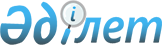 О бюджетах сельских округов Кербулакского района на 2022-2024 годыРешение Кербулакского районного маслихата Алматинской области от 30 декабря 2021 года № 16-88.
      Сноска. Вводится в действие с 01.01.2022 в соответствии с пунктом 16 настоящего решения.
      В соответствии с пунктом 2 статьи 9-1 Бюджетного кодекса Республики Казахстан, подпунктом 1) пункта 1 статьи 6 Закона Республики Казахстан от 23 января 2001 года "О местном государственном управлении и самоуправлении в Республике Казахстан", Кербулакский районный маслихат РЕШИЛ:
      1. Утвердить бюджет Алтынемелского сельского округа на 2022-2024 годы согласно приложениям 1, 2 и 3 к настоящему решению соответственно, в том числе на 2022 год в следующих объемах:
      1) доходы 65 891 тысяча тенге, в том числе:
      налоговые поступления 8 196 тысяч тенге;
      неналоговые поступления 0 тенге;
      поступления от продажи основного капитала 0 тенге;
      поступление трансфертов 57 695 тысяч тенге;
      2) затраты 66 766 тысяч тенге;
      3) чистое бюджетное кредитование 0 тенге, в том числе:
      бюджетные кредиты 0 тенге;
      погашение бюджетных кредитов 0 тенге;
      4) сальдо по операциям с финансовыми активами 0 тенге, в том числе:
      приобретение финансовых активов 0 тенге;
      поступления от продажи финансовых активов государства 0 тенге; 
      5) дефицит (профицит) бюджета (-) 875 тысяч тенге;
      6) финансирование дефицита (использование профицита) бюджета 875 тысяч тенге, в том числе:
      поступление займов 0 тенге;
      погашение займов 0 тенге;
      используемые остатки бюджетных средств 875 тысяч тенге.
      Сноска. Пункт 1 в редакции решения Кербулакского районного маслихата области Жетісу от 08.12.2022 № 28-164 (вводится в действие с 01.01.2022).


      2. Утвердить бюджет Жайнак батырского сельского округа на 2022-2024 годы согласно приложениям 4, 5 и 6 к настоящему решению соответственно, в том числе на 2022 год в следующих объемах:
      1) доходы 79 106 тысяч тенге, в том числе:
      налоговые поступления 9 261 тысяча тенге;
      неналоговые поступления 0 тенге;
      поступления от продажи основного капитала 0 тенге;
      поступление трансфертов 69 845 тысяч тенге;
      2) затраты 81 533 тысячи тенге;
      3) чистое бюджетное кредитование 0 тенге, в том числе: бюджетные кредиты 0 тенге;
      погашение бюджетных кредитов 0 тенге;
      4) сальдо по операциям с финансовыми активами 0 тенге, в том числе:
      приобретение финансовых активов 0 тенге;
      поступления от продажи финансовых активов государства 0 тенге; 
      5) дефицит (профицит) бюджета (-) 2 427 тысяч тенге;
      6) финансирование дефицита (использование профицита) бюджета 2 427 тысяч тенге, в том числе:
      поступление займов 0 тенге;
      погашение займов 0 тенге;
      используемые остатки бюджетных средств 2 427 тысяч тенге.
      Сноска. Пункт 2 в редакции решения Кербулакского районного маслихата области Жетісу от 08.12.2022 № 28-164 (вводится в действие с 01.01.2022).


      3. Утвердить бюджет Когалинского сельского округа на 2022-2024 годы согласно приложениям 7, 8 и 9 к настоящему решению соответственно, в том числе на 2022 год в следующих объемах:
      1) доходы 127 370 тысячи тенге, в том числе:
      налоговые поступления 21 172 тысячи тенге;
      неналоговые поступления 0 тенге;
      поступления от продажи основного капитала 0 тенге;
      поступление трансфертов 106 198 тысяч тенге;
      2) затраты 130 512 тысяч тенге;
      3) чистое бюджетное кредитование 0 тенге, в том числе:
      бюджетные кредиты 0 тенге;
      погашение бюджетных кредитов 0 тенге;
      4) сальдо по операциям с финансовыми активами 0 тенге, в том числе:
      приобретение финансовых активов 0 тенге;
      поступления от продажи финансовых активов государства 0 тенге; 
      5) дефицит (профицит) бюджета (-) 3 142 тысячи тенге;
      6) финансирование дефицита (использование профицита) бюджета 3 142 тысячи тенге, в том числе:
      поступление займов 0 тенге;
      погашение займов 0 тенге;
      используемые остатки бюджетных средств 3142 тысячи тенге.
      Сноска. Пункт 3 в редакции решения Кербулакского районного маслихата области Жетісу от 08.12.2022 № 28-164 (вводится в действие с 01.01.2022).


      4. Утвердить бюджет Талдыбулакского сельского округа на 2022-2024 годы согласно приложениям 10, 11 и 12 к настоящему решению соответственно, в том числе на 2022 год в следующих объемах:
      1) доходы 212 667 тысяч тенге, в том числе:
      налоговые поступления 8 213 тысячи тенге;
      неналоговые поступления 0 тенге;
      поступления от продажи основного капитала 0 тенге;
      поступление трансфертов 204 454 тысячи тенге;
      2) затраты 214 688 тысяч тенге;
      3) чистое бюджетное кредитование 0 тенге, в том числе:
      бюджетные кредиты 0 тенге;
      погашение бюджетных кредитов 0 тенге;
      4) сальдо по операциям с финансовыми активами 0 тенге, в том числе:
      приобретение финансовых активов 0 тенге;
      поступления от продажи финансовых активов государства 0 тенге; 
      5) дефицит (профицит) бюджета (-) 2 021 тысяча тенге;
      6) финансирование дефицита (использование профицита) бюджета 2 021 тысяча тенге, в том числе:
      поступление займов 0 тенге;
      погашение займов 0 тенге;
      используемые остатки бюджетных средств 2 021 тысяча тенге.
      Сноска. Пункт 4 в редакции решения Кербулакского районного маслихата области Жетісу от 08.12.2022 № 28-164 (вводится в действие с 01.01.2022).


      5. Утвердить бюджет Шубарского сельского округа на 2022-2024 годы согласно приложениям 13, 14 и 15 к настоящему решению соответственно, в том числе на 2022 год в следующих объемах:
      1) доходы 97 810 тысяч тенге, в том числе:
      налоговые поступления 6 256 тысяч тенге;
      неналоговые поступления 0 тенге;
      поступления от продажи основного капитала 0 тенге;
      поступление трансфертов 91 554 тысячи тенге;
      2) затраты 98 396 тысяч тенге;
      3) чистое бюджетное кредитование 0 тенге, в том числе:
      бюджетные кредиты 0 тенге;
      погашение бюджетных кредитов 0 тенге;
      4) сальдо по операциям с финансовыми активами 0 тенге, в том числе:
      приобретение финансовых активов 0 тенге;
      поступления от продажи финансовых активов государства 0 тенге;
      5) дефицит (профицит) бюджета (-) 586 тысяч тенге;
      6) финансирование дефицита (использование профицита) бюджета 586 тысяч тенге, в том числе:
      поступление займов 0 тенге;
      погашение займов 0 тенге;
      используемые остатки бюджетных средств 586 тысяч тенге.
      Сноска. Пункт 5 в редакции решения Кербулакского районного маслихата области Жетісу от 08.12.2022 № 28-164 (вводится в действие с 01.01.2022).


      6. Утвердить бюджет Коксуского сельского округа на 2022-2024 годы согласно приложениям 16, 17 и 18 к настоящему решению соответственно, в том числе на 2022 год в следующих объемах:
      1) доходы 85 480 тысяч тенге, в том числе:
      налоговые поступления 7 290 тысяч тенге;
      неналоговые поступления 0 тенге;
      поступления от продажи основного капитала 0 тенге;
      поступление трансфертов 78 190 тысяч тенге;
      2) затраты 88 229 тысяч тенге;
      3) чистое бюджетное кредитование 0 тенге, в том числе:
      бюджетные кредиты 0 тенге;
      погашение бюджетных кредитов 0 тенге;
      4) сальдо по операциям с финансовыми активами 0 тенге, в том числе:
      приобретение финансовых активов 0 тенге;
      поступления от продажи финансовых активов государства 0 тенге;
      5) дефицит (профицит) бюджета (-) 2 749 тысяч тенге;
      6) финансирование дефицита (использование профицита) бюджета 2 749 тысяч тенге, в том числе:
      поступление займов 0 тенге;
      погашение займов 0 тенге;
      используемые остатки бюджетных средств 2 749 тысяч тенге.
      Сноска. Пункт 6 в редакции решения Кербулакского районного маслихата Алматинской области от 08.12.2022 № 28-164 (вводится в действие с 01.01.2022).


      7. Утвердить бюджет Карашокынского сельского округа на 2022-2024 годы согласно приложениям 19, 20 и 21 к настоящему решению соответственно, в том числе на 2022 год в следующих объемах:
      1)доходы 53 083 тысяч тенге, в том числе:
      налоговые поступления 8 790 тысяч тенге;
      неналоговые поступления 0 тенге;
      поступления от продажи основного капитала 0 тенге;
      поступление трансфертов 44 293 тысячи тенге;
      2) затраты 53 732 тысячи тенге;
      3) чистое бюджетное кредитование 0 тенге, в том числе:
      бюджетные кредиты 0 тенге;
      погашение бюджетных кредитов 0 тенге;
      4) сальдо по операциям с финансовыми активами 0 тенге, в том числе:
      приобретение финансовых активов 0 тенге;
      поступления от продажи финансовых активов государства 0 тенге;
      5) дефицит (профицит) бюджета (-) 649 тысяч тенге;
      6) финансирование дефицита (использование профицита) бюджета 649 тысяч тенге, в том числе :
      поступление займов 0 тенге;
      погашение займов 0 тенге;
      используемые остатки бюджетных средств 649 тысяч тенге.
      Сноска. Пункт 7 в редакции решения Кербулакского районного маслихата области Жетісу от 08.12.2022 № 28-164 (вводится в действие с 01.01.2022).


      8. Утвердить бюджет Басшийского сельского округа на 2022-2024 годы согласно приложениям 22, 23 и 24 к настоящему решению соответственно, в том числе на 2022 год в следующих объемах:
      1) доходы 74 949 тысяч тенге, в том числе:
      налоговые поступления 7 442 тысячи тенге;
      неналоговые поступления 0 тенге;
      поступления от продажи основного капитала 0 тенге;
      поступление трансфертов 67 507 тысяч тенге;
      2) затраты 75 056 тысяч тенге;
      3) чистое бюджетное кредитование 0 тенге, в том числе:
      бюджетные кредиты 0 тенге;
      погашение бюджетных кредитов 0 тенге;
      4) сальдо по операциям с финансовыми активами 0 тенге, в том числе:
      приобретение финансовых активов 0 тенге;
      поступления от продажи финансовых активов государства 0 тенге;
      5) дефицит (профицит) бюджета (-) 107 тысяч тенге;
      6) финансирование дефицита (использование профицита) бюджета 107 тысяч тенге, в том числе:
      поступление займов 0 тенге;
      погашение займов 0 тенге;
      используемые остатки бюджетных средств 107 тысяч тенге.
      Сноска. Пункт 8 в редакции решения Кербулакского районного маслихата области Жетісу от 08.12.2022 № 28-164 (вводится в действие с 01.01.2022).


      9. Утвердить бюджет Шанханайского сельского округа на 2022-2024 годы согласно приложениям 25, 26 и 27 к настоящему решению соответственно, в том числе на 2022 год в следующих объемах:
      1) доходы 86 199 тысяч тенге, в том числе:
      налоговые поступления 10 520 тысяч тенге;
      неналоговые поступления 0 тенге;
      поступления от продажи основного капитала 0 тенге;
      поступление трансфертов 75 679 тысяч тенге;
      2) затраты 86 768 тысяч тенге;
      3) чистое бюджетное кредитование 0 тенге, в том числе:
      бюджетные кредиты 0 тенге;
      погашение бюджетных кредитов 0 тенге;
      4) сальдо по операциям с финансовыми активами 0 тенге, в том числе:
      приобретение финансовых активов 0 тенге;
      поступления от продажи финансовых активов государства 0 тенге;
      5) дефицит (профицит) бюджета (-) 569 тысяч тенге;
      6) финансирование дефицита (использование профицита) бюджета 569 тысяч тенге, в том числе:
      поступление займов 0 тенге;
      погашение займов 0 тенге;
      используемые остатки бюджетных средств 569 тысяч тенге.
      Сноска. Пункт 9 в редакции решения Кербулакского районного маслихата области Жетісу от 08.12.2022 № 28-164 (вводится в действие с 01.01.2022).


      10. Утвердить бюджет Сарыозекского сельского округа на 2022-2024 годы согласно приложениям 28, 29 и 30 к настоящему решению соответственно, в том числе на 2022 год в следующих объемах:
      1) доходы 297 630 тысячи тенге, в том числе:
      налоговые поступления 81 249 тысяч тенге;
      неналоговые поступления 0 тенге;
      поступления от продажи основного капитала 0 тенге;
      поступление трансфертов 216 381 тысяча тенге;
      2) затраты 303 363 тысяч тенге;
      3) чистое бюджетное кредитование 0 тенге, в том числе:
      бюджетные кредиты 0 тенге;
      погашение бюджетных кредитов 0 тенге;
      4) сальдо по операциям с финансовыми активами 0 тенге, в том числе:
      приобретение финансовых активов 0 тенге;
      поступления от продажи финансовых активов государства 0 тенге;
      5) дефицит (профицит) бюджета (-) 5 733 тысячи тенге;
      6) финансирование дефицита (использование профицита) бюджета 5 733 тысячи тенге, в том числе :
      поступление займов 0 тенге;
      погашение займов 0 тенге;
      используемые остатки бюджетных средств 5 733 тысячи тенге.
      Сноска. Пункт 10 в редакции решения Кербулакского районного маслихата области Жетісу от 08.12.2022 № 28-164 (вводится в действие с 01.01.2022).


      11. Утвердить бюджет Каспанского сельского округа на 2022-2024 годы
      согласно приложениям 31, 32 и 33 к настоящему решению соответственно, в том числе на 2022 год в следующих объемах:
      1)доходы 50 782 тысячи тенге, в том числе:
      налоговые поступления 6 802 тысячи тенге;
      неналоговые поступления 0 тенге;
      поступления от продажи основного капитала 0 тенге;
      поступление трансфертов 43 980 тысяч тенге;
      2) затраты 52 187 тысяч тенге;
      3) чистое бюджетное кредитование 0 тенге, в том числе:
      бюджетные кредиты 0 тенге;
      погашение бюджетных кредитов 0 тенге;
      4) сальдо по операциям с финансовыми активами 0 тенге, в том числе:
      приобретение финансовых активов 0 тенге;
      поступления от продажи финансовых активов государства 0 тенге;
      5) дефицит (профицит) бюджета (-) 1 405 тысяч тенге;
      6) финансирование дефицита (использование профицита) бюджета 1 405 тысяч тенге, в том числе:
      поступление займов 0 тенге;
      погашение займов 0 тенге;
      используемые остатки бюджетных средств 1 405 тысяч тенге.
      Сноска. Пункт 11 в редакции решения Кербулакского районного маслихата области Жетісу от 08.12.2022 № 28-164 (вводится в действие с 01.01.2022).


      12. Утвердить бюджет Кызылжарского сельского округа на 2022-2024 годы согласно приложениям 34, 35 и 36 к настоящему решению соответственно, в том числе на 2022 год в следующих объемах:
      1) доходы 140 964 тысячи тенге, в том числе:
      налоговые поступления 11 279 тысяч тенге;
      неналоговые поступления 0 тенге;
      поступления от продажи основного капитала 0 тенге;
      поступление трансфертов 129 685 тысяч тенге;
      2) затраты 147 459 тысяч тенге;
      3) чистое бюджетное кредитование 0 тенге, в том числе:
      бюджетные кредиты 0 тенге;
      погашение бюджетных кредитов 0 тенге;
      4) сальдо по операциям с финансовыми активами 0 тенге, в том числе:
      приобретение финансовых активов 0 тенге;
      поступления от продажи финансовых активов государства 0 тенге;
      5) дефицит (профицит) бюджета (-) 6 495 тысяч тенге;
      6) финансирование дефицита (использование профицита) бюджета 6 495 тысяч тенге, в том числе:
      поступление займов 0 тенге;
      погашение займов 0 тенге;
      используемые остатки бюджетных средств 6 495 тысяч тенге.
      Сноска. Пункт 12 в редакции решения Кербулакского районного маслихата области Жетісу от 08.12.2022 № 28-164 (вводится в действие с 01.01.2022).


      13. Утвердить бюджет Сарыбулакского сельского округа на 2022-2024 года согласно приложениям 37, 38 и 39 к настоящему решению соответственно, в том числе на 2022 год в следующих объемах:
      1)доходы 89 087 тысяч тенге, в том числе:
      налоговые поступления 4 359 тысяч тенге;
      неналоговые поступления 0 тенге;
      поступления от продажи основного капитала 0 тенге;
      поступление трансфертов 84 728 тысяч тенге;
      2) затраты 89 541 тысяча тенге;
      3) чистое бюджетное кредитование 0 тенге, в том числе:
      бюджетные кредиты 0 тенге;
      погашение бюджетных кредитов 0 тенге;
      4) сальдо по операциям с финансовыми активами 0 тенге, в том числе:
      приобретение финансовых активов 0 тенге;
      поступления от продажи финансовых активов государства 0 тенге;
      5) дефицит (профицит) бюджета (-) 454 тысячи тенге;
      6) финансирование дефицита (использование профицита) бюджета 454 тысячи тенге, в том числе:
      поступление займов 0 тенге;
      погашение займов 0 тенге;
      используемые остатки бюджетных средств 454 тысячи тенге.
      Сноска. Пункт 13 в редакции решения Кербулакского районного маслихата области Жетісу от08.12.2022 № 28-164 (вводится в действие с 01.01.2022).


      14. Утвердить бюджет Сарыбастауского сельского округа на 2022-2024 годы согласно приложениям 40, 41 и 42 к настоящему решению соответственно, в том числе на 2022 год в следующих объемах:
      1) доходы 96 202 тысяч тенге, в том числе:
      налоговые поступления 4 885 тысяч тенге;
      неналоговые поступления 0 тенге;
      поступления от продажи основного капитала 0 тенге;
      поступление трансфертов 91 317 тысяч тенге;
      2) затраты 101 013 тысяч тенге;
      3) чистое бюджетное кредитование 0 тенге, в том числе:
      бюджетные кредиты 0 тенге;
      погашение бюджетных кредитов 0 тенге;
      4) сальдо по операциям с финансовыми активами 0 тенге, в том числе:
      приобретение финансовых активов 0 тенге;
      поступления от продажи финансовых активов государства 0 тенге;
      5) дефицит (профицит) бюджета (-) 4 811 тысяч тенге;
      6) финансирование дефицита (использование профицита) бюджета 4 811 тысяч тенге, в том числе:
      поступление займов 0 тенге;
      погашение займов 0 тенге;
      используемые остатки бюджетных средств 4 811 тысяч тенге.
      Сноска. Пункт 14 в редакции решения Кербулакского районного маслихата Алматинской области от 08.12.2022 № 28-164 (вводится в действие с 01.01.2022).


      15. Утвердить бюджет Жоламанского сельского округа на 2022-2024 годы согласно приложениям 43, 44 и 45 к настоящему решению соответственно, в том числе на 2022 год в следующих объемах:
      1) доходы 97 898 тысяч тенге, в том числе:
      налоговые поступления 6 509 тысяч тенге;
      неналоговые поступления 0 тенге;
      поступления от продажи основного капитала 0 тенге;
      поступление трансфертов 91 389 тысяч тенге;
      2) затраты 99 646 тысячи тенге;
      3) чистое бюджетное кредитование 0 тенге, в том числе:
      бюджетные кредиты 0 тенге;
      погашение бюджетных кредитов 0 тенге;
      4) сальдо по операциям с финансовыми активами 0 тенге, в том числе:
      приобретение финансовых активов 0 тенге;
      поступления от продажи финансовых активов государства 0 тенге;
      5) дефицит (профицит) бюджета (-) 1 748 тысяч тенге;
      6) финансирование дефицита (использование профицита) бюджета 1 748 тысяч тенге, в том числе:
      поступление займов 0 тенге;
      погашение займов 0 тенге;
      используемые остатки бюджетных средств 1 748 тысяч тенге.
      Сноска. Пункт 15 в редакции решения Кербулакского районного маслихата Алматинской области от 08.12.2022 № 28-164 (вводится в действие с 01.01.2022).


      16. Настоящее решение вводится в действие с 1 января 2022 года. Бюджет Алтынемелского сельского округа на 2022 год
      Сноска. Приложение 1 в редакции решения Кербулакского районного маслихата области Жетісу от 15.11.2022 № 27-158 (вводится в действие с 01.01.2022). Бюджет Алтынемелского сельского округа на 2023 год Бюджет Алтынемелского сельского округа на 2024 год Бюджет Жайнак батырского сельского округа на 2022 год
      Сноска. Приложение 4 в редакции решения Кербулакского районного маслихата области Жетісу от 15.11.2022 № 27-158 (вводится в действие с 01.01.2022). Бюджет Жайнак батырского сельского округа на 2023 год Бюджет Жайнак батырского сельского округа на 2024 год Бюджет Когалинского сельского округа на 2022 год
      Сноска. Приложение 7 в редакции решения Кербулакского районного маслихата  области Жетісу от 15.11.2022 № 27-158 (вводится в действие с 01.01.2022). Бюджет Когалинского сельского округа на 2023 год Бюджет Когалинского сельского округа на 2024 год Бюджет Талдыбулакского сельского округа на 2022 год
      Сноска. Приложение 10 в редакции решения Кербулакского районного маслихата области Жетісу от 15.11.2022 № 27-158 (вводится в действие с 01.01.2022). Бюджет Талдыбулакского сельского округа на 2023 год Бюджет Талдыбулакского сельского округа на 2024 год Бюджет Шубарского сельского округа на 2022 год
      Сноска. Приложение 13 в редакции решения Кербулакского районного маслихата области Жетісу от 15.11.2022 № 27-158 (вводится в действие с 01.01.2022). Бюджет Шубарского сельского округа на 2023 год Бюджет Шубарского сельского округа на 2024 год Бюджет Коксуского сельского округа на 2022 год
      Сноска. Приложение 16 в редакции решения Кербулакского районного маслихата области Жетісу от 15.11.2022 № 27-158 (вводится в действие с 01.01.2022). Бюджет Коксуского сельского округа на 2023 год Бюджет Коксуского сельского округа на 2024 год Бюджет Карашокинского сельского округа на 2022 год
      Сноска. Приложение 19 в редакции решения Кербулакского районного маслихата области Жетісу от 15.11.2022 № 27-158 (вводится в действие с 01.01.2022). Бюджет Карашокинского сельского округа на 2023 год Бюджет Карашокинского сельского округа на 2024 год Бюджет Басшийского сельского округа на 2022 год
      Сноска. Приложение 22 в редакции решения Кербулакского районного маслихата области Жетісу от 15.11.2022 № 27-158 (вводится в действие с 01.01.2022). Бюджет Басшийского сельского округа на 2023 год Бюджет Басшийского сельского округа на 2024 год Бюджет Шанханайского сельского округа на 2022 год
      Сноска. Приложение 25 в редакции решения Кербулакского районного маслихата области Жетісу от 15.11.2022 № 27-158 (вводится в действие с 01.01.2022). Бюджет Шанханайского сельского округа на 2023 год Бюджет Шанханайского сельского округа на 2024 год Бюджет Сарыозекского сельского округа на 2022 год
      Сноска. Приложение 28 в редакции решения Кербулакского районного маслихата области Жетісу от 15.11.2022 № 27-158 (вводится в действие с 01.01.2022). Бюджет Сарыозекского сельского округа на 2023 год Бюджет Сарыозекского сельского округа на 2024 год Бюджет Каспанского сельского округа на 2022 год
      Сноска. Приложение 31 в редакции решения Кербулакского районного маслихата области Жетісу от 15.11.2022 № 27-158 (вводится в действие с 01.01.2022). Бюджет Каспанского сельского округа на 2023 год Бюджет Каспанского сельского округа на 2024 год Бюджет Кызылжарского сельского округа на 2022 год
      Сноска. Приложение 34 в редакции решения Кербулакского районного маслихата области Жетісу от 15.11.2022 № 27-158 (вводится в действие с 01.01.2022). Бюджет Кызылжарского сельского округа на 2023 год Бюджет Кызылжарского сельского округа на 2024 год Бюджет Сарыбулакского сельского округа на 2022 год
      Сноска. Приложение 37 в редакции решения Кербулакского районного маслихата области Жетісу от 15.11.2022 № 27-158 (вводится в действие с 01.01.2022). Бюджет Сарыбулакского сельского округа на 2023 год Бюджет Сарыбулакского сельского округа на 2024 год Бюджет Сарыбастауского сельского округа на 2022 год
      Сноска. Приложение 40 в редакции решения Кербулакского районного маслихата области Жетісу от 15.11.2022 № 27-158 (вводится в действие с 01.01.2022). Бюджет Сарыбастауского сельского округа на 2023 год Бюджет Сарыбастауского сельского округа на 2024 год Бюджет Жоламанского сельского округа на 2022 год
      Сноска. Приложение 43 в редакции решения Кербулакского районного маслихата области Жетісу от 15.11.2022 № 27-158 (вводится в действие с 01.01.2022). Бюджет Жоламанского сельского округа на 2023 год Бюджет Жоламанского сельского округа на 2024 год
					© 2012. РГП на ПХВ «Институт законодательства и правовой информации Республики Казахстан» Министерства юстиции Республики Казахстан
				
      Секретарь Кербулакского районного маслихата

К. Бекиев
Приложение 1 Кербулакский районный маслихат от 30 декабря 2021 года № 16-88
Категория Наименование
Категория Наименование
Категория Наименование
Категория Наименование
Сумма (тысяч тенге)
Класс
Класс
Класс
Сумма (тысяч тенге)
Подкласс
Подкласс
Сумма (тысяч тенге)
1
2
3
4
5
1. Доходы
65 891
1
Налоговые поступления
8 196
01
Подоходный налог
465
2
Индивидуальный подоходный налог
465
04
Hалоги на собственность
7 731
1
Hалоги на имущество
196
3
Земельный налог
0
4
Hалог на транспортные средства
7 535
4
Поступления трансфертов
57 695
02
Трансферты из вышестоящих органов государственного управления
57 695
3
Трансферты из бюджетов городов районного значения, сел, поселков, сельских округов
57 695
Функциональные группы Наименование
Функциональные группы Наименование
Функциональные группы Наименование
Функциональные группы Наименование
Функциональные группы Наименование
Сумма (тысяч тенге)
Функциональные подгруппы
Функциональные подгруппы
Функциональные подгруппы
Функциональные подгруппы
Сумма (тысяч тенге)
Администратор бюджетной программы
Администратор бюджетной программы
Администратор бюджетной программы
Сумма (тысяч тенге)
Программа
Программа
Сумма (тысяч тенге)
1
2
3
4
5
6
2. Затраты 
66 766
01
Государственные услуги общего характера
36 779
1
Представительные, исполнительные и другие органы, выполняющие общие функции государственного управления
36 779
124
Аппарат акима района в городе, города районного значения, поселка, села, сельского округа
36 779
001
Услуги по обеспечению деятельности маслихата района (города областного значения)
36 379
022
Капитальные расходы государственного органа 
400
07
Жилищно-коммунальное хозяйство
28 535
2
Коммунальное хозяйство
1 500
124
Аппарат акима района в городе, города районного значения, поселка, села, сельского округа
1 500
014
Организация водоснабжения населенных пунктов
1 500
3
Благоустройство населенных пунктов
27 035
124
Аппарат акима города районного значения, села, поселка, сельского округа
27 035
008
Освещение улиц в населенных пунктах
200
009
Обеспечение санитарии населенных пунктов
950
011
Благоустройство и озеленение населенных пунктов
25 885
13
Прочие
1 449
9
Прочие
1 449
124
Аппарат акима города районного значения, села, поселка, сельского округа
1 449
040
Реализация мероприятий для решения вопросов обустройства населенных пунктов в реализацию мер по содействию экономическому развитию регионов в рамках Государственной программы развития регионов до 2025 года
1 449
15
Трансферты
3
1
Трансферты
3
124
Аппарат акима города районного значения, села, поселка, сельского округа
3
048
Возврат неиспользованных (недоиспользованных) целевых трансфертов
3
Функциональные группы Наименование
Функциональные группы Наименование
Функциональные группы Наименование
Функциональные группы Наименование
Функциональные группы Наименование
Сумма (тысяч тенге)
Функциональные подгруппы
Функциональные подгруппы
Функциональные подгруппы
Функциональные подгруппы
Сумма (тысяч тенге)
Администратор бюджетной программы
Администратор бюджетной программы
Администратор бюджетной программы
Сумма (тысяч тенге)
Программа
Программа
Сумма (тысяч тенге)
1
2
3
4
5
6
3. Чистое бюджетное кредитование
0
Бюджетные кредиты
0
Категория Наименование
Категория Наименование
Категория Наименование
Категория Наименование
Сумма (тысяч тенге)
Класс
Класс
Класс
Сумма (тысяч тенге)
Подкласс
Подкласс
Сумма (тысяч тенге)
1
2
3
4
5
5
Погашение бюджетных кредитов
0
01
Погашение бюджетных кредитов
0
1
Погашение бюджетных кредитов, выданных из государственного бюджета
0
Функциональные группы Наименование
Функциональные группы Наименование
Функциональные группы Наименование
Функциональные группы Наименование
Функциональные группы Наименование
Сумма (тысяч тенге)
Функциональные подгруппы
Функциональные подгруппы
Функциональные подгруппы
Функциональные подгруппы
Сумма (тысяч тенге)
Администратор бюджетной программы
Администратор бюджетной программы
Администратор бюджетной программы
Сумма (тысяч тенге)
Программа
Программа
Сумма (тысяч тенге)
1
2
3
4
5
6
4. Сальдо по операциям с финансовыми активами
0
Категория Наименование
Категория Наименование
Категория Наименование
Категория Наименование
Сумма (тысяч тенге)
Класс
Класс
Класс
Сумма (тысяч тенге)
Подкласс
Подкласс
Сумма (тысяч тенге)
1
2
3
4
5
5. Дефицит (профицит) бюджета
-875
6. Финансирование дефицита бюджета
875
7
Поступления займов
0
01
Внутренние государственные займы
0
2
Договоры займа
0
8
Используемые остатки бюджетных средств
875
01
Остатки бюджетных средств
875
1
Свободные остатки бюджетных средств
875
Функциональные группы Наименование
Функциональные группы Наименование
Функциональные группы Наименование
Функциональные группы Наименование
Функциональные группы Наименование
Сумма (тысяч тенге)
Малая функция
Малая функция
Малая функция
Малая функция
Сумма (тысяч тенге)
Администратор бюджетной программы
Администратор бюджетной программы
Администратор бюджетной программы
Сумма (тысяч тенге)
Программа
Программа
Сумма (тысяч тенге)
1
2
3
4
5
6
16
Погашение займов
0
1
Погашение займов
0
452
Отдел финансов района (города областного значения)
0
008
Погашение долга местного исполнительного органа перед вышестоящим бюджетом
0Приложение 2 к решению Кербулакского районного маслихата от 30 декабря 2021 года № 16-88
Категория Наименование
Категория Наименование
Категория Наименование
Категория Наименование
Сумма (тысяч тенге)
Класс
Класс
Класс
Сумма (тысяч тенге)
Подкласс
Подкласс
Сумма (тысяч тенге)
1
2
3
4
5
1. Доходы
26 742
1
Налоговые поступления
6 723
01
Подоходный налог
189
2
Индивидуальный подоходный налог
189
04
Hалоги на собственность
6 534
1
Hалоги на имущество
26
3
Земельный налог
178
4
Hалог на транспортные средства
6 330
4
Поступления трансфертов
15 034
02
Трансферты из вышестоящих органов государственного управления
15 034
3
Трансферты из бюджетов городов районного значения, сел, поселков, сельских округов
15 034
Функциональные группы Наименование
Функциональные группы Наименование
Функциональные группы Наименование
Функциональные группы Наименование
Функциональные группы Наименование
Сумма (тысяч тенге)
функциональные подгруппы
функциональные подгруппы
функциональные подгруппы
функциональные подгруппы
Сумма (тысяч тенге)
Администратор бюджетной программы
Администратор бюджетной программы
Администратор бюджетной программы
Сумма (тысяч тенге)
Программа
Программа
Сумма (тысяч тенге)
1
2
3
4
5
6
2. Затраты 
26 742
01
Государственные услуги общего характера
18 065
1
Представительные, исполнительные и другие органы, выполняющие общие функции государственного управления
18 065
124
Аппарат акима района в городе, города районного значения, поселка, села, сельского округа
18 065
001
Услуги по обеспечению деятельности маслихата района (города областного значения)
18 065
04
Образование
2 242
2
Начальное, основное среднее и общее среднее образование
2 242
124
Аппарат акима района в городе, города районного значения, поселка, села, сельского округа
2 242
005
Организация бесплатного подвоза учащихся до ближашей школы и обратно в сельской местности
2 242
07
Жилищно-коммунальное хозяйство
1 450
3
Благоустройство населенных пунктов
1 450
124
Аппарат акима города районного значения, села, поселка, сельского округа
1 450
009
Обеспечение санитарии населенных пунктов
500
011
Благоустройство и озеленение населенных пунктов
950
Функциональные группы Наименование
Функциональные группы Наименование
Функциональные группы Наименование
Функциональные группы Наименование
Функциональные группы Наименование
Сумма (тысяч тенге)
функциональные подгруппы
функциональные подгруппы
функциональные подгруппы
функциональные подгруппы
Сумма (тысяч тенге)
Администратор бюджетной программы
Администратор бюджетной программы
Администратор бюджетной программы
Сумма (тысяч тенге)
Программа
Программа
Сумма (тысяч тенге)
1
2
3
4
5
6
3. Чистое бюджетное кредитование
0
Бюджетные кредиты
0
Категория Наименование
Категория Наименование
Категория Наименование
Категория Наименование
Сумма (тысяч тенге)
Класс
Класс
Класс
Сумма (тысяч тенге)
Подкласс
Подкласс
Сумма (тысяч тенге)
1
2
3
4
5
5
Погашение бюджетных кредитов
0
01
Погашение бюджетных кредитов
0
1
Погашение бюджетных кредитов, выданных из государственного бюджета
0
Функциональные группы Наименование
Функциональные группы Наименование
Функциональные группы Наименование
Функциональные группы Наименование
Функциональные группы Наименование
Сумма (тысяч тенге)
функциональные подгруппы
функциональные подгруппы
функциональные подгруппы
функциональные подгруппы
Сумма (тысяч тенге)
Администратор бюджетной программы
Администратор бюджетной программы
Администратор бюджетной программы
Сумма (тысяч тенге)
Программа
Программа
Сумма (тысяч тенге)
1
2
3
4
5
6
4. Сальдо по операциям с финансовыми активами
0
Категория Наименование
Категория Наименование
Категория Наименование
Категория Наименование
Сумма (тысяч тенге)
Класс
Класс
Класс
Сумма (тысяч тенге)
Подкласс
Подкласс
Сумма (тысяч тенге)
1
2
3
4
5
5. Дефицит (профицит) бюджета
-0
6. Финансирование дефицита бюджета
0
7
Поступления займов
0
01
Внутренние государственные займы
0
2
Договоры займа
0
Функциональные группы Наименование
Функциональные группы Наименование
Функциональные группы Наименование
Функциональные группы Наименование
Функциональные группы Наименование
Сумма (тысяч тенге)
функциональные подгруппы
функциональные подгруппы
функциональные подгруппы
функциональные подгруппы
Сумма (тысяч тенге)
Администратор бюджетной программы
Администратор бюджетной программы
Администратор бюджетной программы
Сумма (тысяч тенге)
Программа
Программа
Сумма (тысяч тенге)
1
2
3
4
5
6
16
Погашение займов
0
1
Погашение займов
0
452
Отдел финансов района (города областного значения)
0
008
Погашение долга местного исполнительного органа перед вышестоящим бюджетом
0Приложение 3 к решению Кербулакского районного маслихата от 30 декабря 2021 года № 16-88
Категория Наименование
Категория Наименование
Категория Наименование
Категория Наименование
Сумма (тысяч тенге)
Класс
Класс
Класс
Сумма (тысяч тенге)
Подкласс
Подкласс
Сумма (тысяч тенге)
1
2
3
4
5
1. Доходы
21 032
1
Налоговые поступления
5 484
01
Подоходный налог
198
2
Индивидуальный подоходный налог
198
04
Hалоги на собственность
5 286
1
Hалоги на имущество
27
3
Земельный налог
187
4
Hалог на транспортные средства
5 072
4
Поступления трансфертов
15 548
02
Трансферты из вышестоящих органов государственного управления
15 548
3
Трансферты из бюджетов городов районного значения, сел, поселков, сельских округов
15 548
Функциональные группы Наименование
Функциональные группы Наименование
Функциональные группы Наименование
Функциональные группы Наименование
Функциональные группы Наименование
Сумма (тысяч тенге)
Малая функция
Малая функция
Малая функция
Малая функция
Сумма (тысяч тенге)
Администратор бюджетной программы
Администратор бюджетной программы
Администратор бюджетной программы
Сумма (тысяч тенге)
Программа
Программа
Сумма (тысяч тенге)
1
2
3
4
5
6
2. Затраты 
21 032
01
Государственные услуги общего характера
17 227
1
Представительные, исполнительные и другие органы, выполняющие общие функции государственного управления
17 227
124
Аппарат акима района в городе, города районного значения, поселка, села, сельского округа
17 227
001
Услуги по обеспечению деятельности маслихата района (города областного значения)
17 227
04
Образование
2 355
2
Начальное, основное среднее и общее среднее образование
2 355
124
Аппарат акима района в городе, города районного значения, поселка, села, сельского округа
2 355
005
Организация бесплатного подвоза учащихся до ближашей школы и обратно в сельской местности
2 355
07
Жилищно-коммунальное хозяйство
1 450
3
Благоустройство населенных пунктов
1 450
124
Аппарат акима города районного значения, села, поселка, сельского округа
1 450
009
Обеспечение санитарии населенных пунктов
500
011
Благоустройство и озеленение населенных пунктов
950
Функциональные группы Наименование
Функциональные группы Наименование
Функциональные группы Наименование
Функциональные группы Наименование
Функциональные группы Наименование
Сумма (тысяч тенге)
функциональные подгруппы
функциональные подгруппы
функциональные подгруппы
функциональные подгруппы
Сумма (тысяч тенге)
Администратор бюджетной программы
Администратор бюджетной программы
Администратор бюджетной программы
Сумма (тысяч тенге)
Программа
Программа
Сумма (тысяч тенге)
1
2
3
4
5
6
3. Чистое бюджетное кредитование
0
Бюджетные кредиты
0
Категория Наименование
Категория Наименование
Категория Наименование
Категория Наименование
Сумма (тысяч тенге)
Класс
Класс
Класс
Сумма (тысяч тенге)
Подкласс
Подкласс
Сумма (тысяч тенге)
1
2
3
4
5
5
Погашение бюджетных кредитов
0
01
Погашение бюджетных кредитов
0
1
Погашение бюджетных кредитов, выданных из государственного бюджета
0
Функциональные группы Наименование
Функциональные группы Наименование
Функциональные группы Наименование
Функциональные группы Наименование
Функциональные группы Наименование
Сумма (тысяч тенге)
функциональные подгруппы
функциональные подгруппы
функциональные подгруппы
функциональные подгруппы
Сумма (тысяч тенге)
Администратор бюджетной программы
Администратор бюджетной программы
Администратор бюджетной программы
Сумма (тысяч тенге)
Программа
Программа
Сумма (тысяч тенге)
1
2
3
4
5
6
4. Сальдо по операциям с финансовыми активами
0
Категория Наименование
Категория Наименование
Категория Наименование
Категория Наименование
Сумма (тысяч тенге)
Класс
Класс
Класс
Сумма (тысяч тенге)
Подкласс
Подкласс
Сумма (тысяч тенге)
1
2
3
4
5
5. Дефицит (профицит) бюджета
-0
6. Финансирование дефицита бюджета
0
7
Поступления займов
0
01
Внутренние государственные займы
0
2
Договоры займа
0
Функциональные группы Наименование
Функциональные группы Наименование
Функциональные группы Наименование
Функциональные группы Наименование
Функциональные группы Наименование
Сумма (тысяч тенге)
функциональные подгруппы
функциональные подгруппы
функциональные подгруппы
функциональные подгруппы
Сумма (тысяч тенге)
Администратор бюджетной программы
Администратор бюджетной программы
Администратор бюджетной программы
Сумма (тысяч тенге)
Программа
Программа
Сумма (тысяч тенге)
1
2
3
4
5
6
16
Погашение займов
0
1
Погашение займов
0
452
Отдел финансов района (города областного значения)
0
008
Погашение долга местного исполнительного органа перед вышестоящим бюджетом
0Приложение 4 к решению Кербулакского районного маслихата от 30 декабря 2021 года № 16-88
Категория Наименование
Категория Наименование
Категория Наименование
Категория Наименование
Сумма (тысяч тенге)
Класс
Класс
Класс
Сумма (тысяч тенге)
Подкласс
Подкласс
Сумма (тысяч тенге)
1
2
3
4
5
1. Доходы
81 106
1
Налоговые поступления
10 061
01
Подоходный налог
100
2
Индивидуальный подоходный налог
100
04
Hалоги на собственность
9 961
1
Hалоги на имущество
300
3
Земельный налог
81
4
Hалог на транспортные средства
9 580
4
Поступления трансфертов
71 045
02
Трансферты из вышестоящих органов государственного управления
71 045
3
Трансферты из бюджетов городов районного значения, сел, поселков, сельских округов
71 045
Функциональные группы Наименование
Функциональные группы Наименование
Функциональные группы Наименование
Функциональные группы Наименование
Функциональные группы Наименование
Сумма (тысяч тенге)
Функциональные подгруппы
Функциональные подгруппы
Функциональные подгруппы
Функциональные подгруппы
Сумма (тысяч тенге)
Администратор бюджетной программы
Администратор бюджетной программы
Администратор бюджетной программы
Сумма (тысяч тенге)
Программа
Программа
Сумма (тысяч тенге)
1
2
3
4
5
6
2. Затраты 
83 533
01
Государственные услуги общего характера
45 495
1
Представительные, исполнительные и другие органы, выполняющие общие функции государственного управления
45 495
124
Аппарат акима города районного значения, села, поселка, сельского округа
45 495
001
Услуги по обеспечению деятельности акима города районного значения, села, поселка, сельского округа
45 095
022
Капитальные расходы государственного органа
400
07
Жилищно-коммунальное хозяйство
38 036
2
Коммунальное хозяйство
1 500
124
Аппарат акима района в городе, города районного значения, поселка, села, сельского округа
1 500
014
Организация водоснабжения населенных пунктов
1 500
3
Благоустройство населенных пунктов
36 536
124
Аппарат акима города районного значения, села, поселка, сельского округа
36 536
008
Освещение улиц в населенных пунктах
3 253
009
Обеспечение санитарии населенных пунктов
4 239
011
Благоустройство и озеленение населенных пунктов
29 044
15
Трансферты
2
1
Трансферты
2
124
Аппарат акима города районного значения, села, поселка, сельского округа
2
048
Возврат неиспользованных (недоиспользованных) целевых трансфертов
2
Функциональные группы Наименование
Функциональные группы Наименование
Функциональные группы Наименование
Функциональные группы Наименование
Функциональные группы Наименование
Сумма (тысяч тенге)
Функциональные подгруппы
Функциональные подгруппы
Функциональные подгруппы
Функциональные подгруппы
Сумма (тысяч тенге)
Администратор бюджетной программы
Администратор бюджетной программы
Администратор бюджетной программы
Сумма (тысяч тенге)
Программа
Программа
Сумма (тысяч тенге)
1
2
3
4
5
6
3. Чистое бюджетное кредитование
0
Бюджетные кредиты
0
Категория Наименование
Категория Наименование
Категория Наименование
Категория Наименование
Сумма (тысяч тенге)
Класс
Класс
Класс
Сумма (тысяч тенге)
Подкласс
Подкласс
Сумма (тысяч тенге)
1
2
3
4
5
5
Погашение бюджетных кредитов
0
01
Погашение бюджетных кредитов
0
1
Погашение бюджетных кредитов, выданных из государственного бюджета
0
Функциональные группы Наименование
Функциональные группы Наименование
Функциональные группы Наименование
Функциональные группы Наименование
Функциональные группы Наименование
Сумма (тысяч тенге)
Функциональные подгруппы
Функциональные подгруппы
Функциональные подгруппы
Функциональные подгруппы
Сумма (тысяч тенге)
Администратор бюджетной программы
Администратор бюджетной программы
Администратор бюджетной программы
Сумма (тысяч тенге)
Программа
Программа
Сумма (тысяч тенге)
1
2
3
4
5
6
4. Сальдо по операциям с финансовыми активами
0
Категория Наименование
Категория Наименование
Категория Наименование
Категория Наименование
Сумма (тысяч тенге)
Класс
Класс
Класс
Сумма (тысяч тенге)
Подкласс
Подкласс
Сумма (тысяч тенге)
1
2
3
4
5
5. Дефицит (профицит) бюджета
-2 427
6. Финансирование дефицита бюджета
2 427
7
Поступления займов
0
01
Внутренние государственные займы
0
2
Договоры займа
0
8
Используемые остатки бюджетных средств
2 427
01
Остатки бюджетных средств
2 427
1
Свободные остатки бюджетных средств
2 427
Функциональные группы Наименование
Функциональные группы Наименование
Функциональные группы Наименование
Функциональные группы Наименование
Функциональные группы Наименование
Сумма (тысяч тенге)
Функциональные подгруппы
Функциональные подгруппы
Функциональные подгруппы
Функциональные подгруппы
Сумма (тысяч тенге)
Администратор бюджетной программы
Администратор бюджетной программы
Администратор бюджетной программы
Сумма (тысяч тенге)
Программа
Программа
Сумма (тысяч тенге)
1
2
3
4
5
6
16
Погашение займов
0
1
Погашение займов
0
452
Отдел финансов района (города областного значения)
0
008
Погашение долга местного исполнительного органа перед вышестоящим бюджетом
0Приложение 5 к решению Кербулакского районного маслихата от 30 декабря 2021 года № 16-88
Категория Наименование
Категория Наименование
Категория Наименование
Категория Наименование
Сумма (тысяч тенге)
Класс
Класс
Класс
Сумма (тысяч тенге)
Подкласс
Подкласс
Сумма (тысяч тенге)
1
2
3
4
5
1. Доходы
21 766
1
Налоговые поступления
5 555
01
Подоходный налог
525
2
Индивидуальный подоходный налог
525
04
Hалоги на собственность
5 030
1
Hалоги на имущество
37
3
Земельный налог
231
4
Hалог на транспортные средства
4 762
4
Поступления трансфертов
16 211
02
Трансферты из вышестоящих органов государственного управления
16 211
3
Трансферты из бюджетов городов районного значения, сел, поселков, сельских округов
16 211
Функциональные группы Наименование
Функциональные группы Наименование
Функциональные группы Наименование
Функциональные группы Наименование
Функциональные группы Наименование
Сумма (тысяч тенге)
функциональные подгруппы
функциональные подгруппы
функциональные подгруппы
функциональные подгруппы
Сумма (тысяч тенге)
Администратор бюджетной программы
Администратор бюджетной программы
Администратор бюджетной программы
Сумма (тысяч тенге)
Программа
Программа
Сумма (тысяч тенге)
1
2
3
4
5
6
2. Затраты 
21 766
01
Государственные услуги общего характера
18 474
1
Представительные, исполнительные и другие органы, выполняющие общие функции государственного управления
18 474
124
Аппарат акима города районного значения, села, поселка, сельского округа
18 474
001
Услуги по обеспечению деятельности акима города районного значения, села, поселка, сельского округа
18 474
04
Образование
1 455
2
Начальное, основное среднее и общее среднее образование
1 455
124
Аппарат акима города районного значения, села, поселка, сельского округа
1 455
005
Организация бесплатного подвоза учащихся до ближайшей школы и обратно в сельской местности
1 455
07
Жилищно-коммунальное хозяйство
1 837
3
Благоустройство населенных пунктов
1 837
124
Аппарат акима города районного значения, села, поселка, сельского округа
1 837
009
Обеспечение санитарии населенных пунктов
700
011
Благоустройство и озеленение населенных пунктов
1 137
Функциональные группы Наименование
Функциональные группы Наименование
Функциональные группы Наименование
Функциональные группы Наименование
Функциональные группы Наименование
Сумма (тысяч тенге)
функциональные подгруппы
функциональные подгруппы
функциональные подгруппы
функциональные подгруппы
Сумма (тысяч тенге)
Администратор бюджетной программы
Администратор бюджетной программы
Администратор бюджетной программы
Сумма (тысяч тенге)
Программа
Программа
Сумма (тысяч тенге)
1
2
3
4
5
6
3. Чистое бюджетное кредитование
0
Бюджетные кредиты
0
Категория Наименование
Категория Наименование
Категория Наименование
Категория Наименование
Сумма (тысяч тенге)
Класс
Класс
Класс
Сумма (тысяч тенге)
Подкласс
Подкласс
Сумма (тысяч тенге)
1
2
3
4
5
5
Погашение бюджетных кредитов
0
01
Погашение бюджетных кредитов
0
1
Погашение бюджетных кредитов, выданных из государственного бюджета
0
Функциональные группы Наименование
Функциональные группы Наименование
Функциональные группы Наименование
Функциональные группы Наименование
Функциональные группы Наименование
Сумма (тысяч тенге)
функциональные подгруппы
функциональные подгруппы
функциональные подгруппы
функциональные подгруппы
Сумма (тысяч тенге)
Администратор бюджетной программы
Администратор бюджетной программы
Администратор бюджетной программы
Сумма (тысяч тенге)
Программа
Программа
Сумма (тысяч тенге)
1
2
3
4
5
6
4. Сальдо по операциям с финансовыми активами
0
Категория Наименование
Категория Наименование
Категория Наименование
Категория Наименование
Сумма (тысяч тенге)
Класс
Класс
Класс
Сумма (тысяч тенге)
Подкласс
Подкласс
Сумма (тысяч тенге)
1
2
3
4
5
5. Дефицит (профицит) бюджета
-0
6. Финансирование дефицита бюджета
0
7
Поступления займов
0
01
Внутренние государственные займы
0
2
Договоры займа
0
Функциональные группы Наименование
Функциональные группы Наименование
Функциональные группы Наименование
Функциональные группы Наименование
Функциональные группы Наименование
Сумма (тысяч тенге)
функциональные подгруппы
функциональные подгруппы
функциональные подгруппы
функциональные подгруппы
Сумма (тысяч тенге)
Администратор бюджетной программы
Администратор бюджетной программы
Администратор бюджетной программы
Сумма (тысяч тенге)
Программа
Программа
Сумма (тысяч тенге)
1
2
3
4
5
6
16
Погашение займов
0
1
Погашение займов
0
452
Отдел финансов района (города областного значения)
0
008
Погашение долга местного исполнительного органа перед вышестоящим бюджетом
0Приложение 6 к решению Кербулакского районного маслихата от 30 декабря 2021 года № 16-88
Категория Наименование
Категория Наименование
Категория Наименование
Категория Наименование
Сумма (тысяч тенге)
Класс
Класс
Класс
Сумма (тысяч тенге)
Подкласс
Подкласс
Сумма (тысяч тенге)
1
2
3
4
5
1. Доходы
22 762
1
Налоговые поступления
5 832
01
Подоходный налог
551
2
Индивидуальный подоходный налог
551
04
Hалоги на собственность
5 281
1
Hалоги на имущество
39
3
Земельный налог
242
4
Hалог на транспортные средства
5 000
4
Поступления трансфертов
16 930
02
Трансферты из вышестоящих органов государственного управления
16 930
3
Трансферты из бюджетов городов районного значения, сел, поселков, сельских округов
16 930
Функциональные группы Наименование
Функциональные группы Наименование
Функциональные группы Наименование
Функциональные группы Наименование
Функциональные группы Наименование
Сумма (тысяч тенге)
функциональные подгруппы
функциональные подгруппы
функциональные подгруппы
функциональные подгруппы
Сумма (тысяч тенге)
Администратор бюджетной программы
Администратор бюджетной программы
Администратор бюджетной программы
Сумма (тысяч тенге)
Программа
Программа
Сумма (тысяч тенге)
1
2
3
4
5
6
2. Затраты 
22 762
01
Государственные услуги общего характера
19 397
1
Представительные, исполнительные и другие органы, выполняющие общие функции государственного управления
19 397
124
Аппарат акима города районного значения, села, поселка, сельского округа
19 397
001
Услуги по обеспечению деятельности акима города районного значения, села, поселка, сельского округа
19 397
04
Образование
1 528
2
Начальное, основное среднее и общее среднее образование
1 528
124
Аппарат акима города районного значения, села, поселка, сельского округа
1 528
005
Организация бесплатного подвоза учащихся до ближайшей школы и обратно в сельской местности
1 528
07
Жилищно-коммунальное хозяйство
1 837
3
Благоустройство населенных пунктов
1 837
124
Аппарат акима города районного значения, села, поселка, сельского округа
1 837
009
Обеспечение санитарии населенных пунктов
700
011
Благоустройство и озеленение населенных пунктов
1 137
Функциональные группы Наименование
Функциональные группы Наименование
Функциональные группы Наименование
Функциональные группы Наименование
Функциональные группы Наименование
Сумма (тысяч тенге)
функциональные подгруппы
функциональные подгруппы
функциональные подгруппы
функциональные подгруппы
Сумма (тысяч тенге)
Администратор бюджетной программы
Администратор бюджетной программы
Администратор бюджетной программы
Сумма (тысяч тенге)
Программа
Программа
Сумма (тысяч тенге)
1
2
3
4
5
6
3. Чистое бюджетное кредитование
0
Бюджетные кредиты
0
Категория Наименование
Категория Наименование
Категория Наименование
Категория Наименование
Сумма (тысяч тенге)
Класс
Класс
Класс
Сумма (тысяч тенге)
Подкласс
Подкласс
Сумма (тысяч тенге)
1
2
3
4
5
5
Погашение бюджетных кредитов
0
01
Погашение бюджетных кредитов
0
1
Погашение бюджетных кредитов, выданных из государственного бюджета
0
Функциональные группы Наименование
Функциональные группы Наименование
Функциональные группы Наименование
Функциональные группы Наименование
Функциональные группы Наименование
Сумма (тысяч тенге)
функциональные подгруппы
функциональные подгруппы
функциональные подгруппы
функциональные подгруппы
Сумма (тысяч тенге)
Администратор бюджетной программы
Администратор бюджетной программы
Администратор бюджетной программы
Сумма (тысяч тенге)
Программа
Программа
Сумма (тысяч тенге)
1
2
3
4
5
6
4. Сальдо по операциям с финансовыми активами
0
Категория Наименование
Категория Наименование
Категория Наименование
Категория Наименование
Сумма (тысяч тенге)
Класс
Класс
Класс
Сумма (тысяч тенге)
Подкласс
Подкласс
Сумма (тысяч тенге)
1
2
3
4
5
5. Дефицит (профицит) бюджета
-0
6. Финансирование дефицита бюджета
0
7
Поступления займов
0
01
Внутренние государственные займы
0
2
Договоры займа
0
Функциональные группы Наименование
Функциональные группы Наименование
Функциональные группы Наименование
Функциональные группы Наименование
Функциональные группы Наименование
Сумма (тысяч тенге)
функциональные подгруппы
функциональные подгруппы
функциональные подгруппы
функциональные подгруппы
Сумма (тысяч тенге)
Администратор бюджетной программы
Администратор бюджетной программы
Администратор бюджетной программы
Сумма (тысяч тенге)
Программа
Программа
Сумма (тысяч тенге)
1
2
3
4
5
6
16
Погашение займов
0
1
Погашение займов
0
452
Отдел финансов района (города областного значения)
0
008
Погашение долга местного исполнительного органа перед вышестоящим бюджетом
0Приложение 7 к решению Кербулакского районного маслихата от 30 декабря 2021 года № 16-88
Категория Наименование
Категория Наименование
Категория Наименование
Категория Наименование
Сумма (тысяч тенге)
Класс
Класс
Класс
Сумма (тысяч тенге)
Подкласс
Подкласс
Сумма (тысяч тенге)
1
2
3
4
5
1. Доходы
127 394
1
Налоговые поступления
21 172
01
Подоходный налог
5 622
2
Индивидуальный подоходный налог
5 622
04
Hалоги на собственность
15 550
1
Hалоги на имущество
902
3
Земельный налог
401
4
Hалог на транспортные средства
14 247
4
Поступления трансфертов
106 222
02
Трансферты из вышестоящих органов государственного управления
106 222
3
Трансферты из бюджетов городов районного значения, сел, поселков, сельских округов
106 222
Функциональные группы Наименование
Функциональные группы Наименование
Функциональные группы Наименование
Функциональные группы Наименование
Функциональные группы Наименование
Сумма (тысяч тенге)
Функциональные подгруппы
Функциональные подгруппы
Функциональные подгруппы
Функциональные подгруппы
Сумма (тысяч тенге)
Администратор бюджетной программы
Администратор бюджетной программы
Администратор бюджетной программы
Сумма (тысяч тенге)
Программа
Программа
Сумма (тысяч тенге)
1
2
3
4
5
6
2. Затраты 
130 536
01
Государственные услуги общего характера
55 562
1
Представительные, исполнительные и другие органы, выполняющие общие функции государственного управления
55 562
124
Аппарат акима города районного значения, села, поселка, сельского округа
55 562
001
Услуги по обеспечению деятельности акима города районного значения, села, поселка, сельского округа
54 162
022
Капитальные расходы государственного органа 
1 400
07
Жилищно-коммунальное хозяйство
74 935
2
Коммунальное хозяйство
2 000
124
Аппарат акима района в городе, города районного значения, поселка, села, сельского округа
2 000
014
Организация водоснабжения населенных пунктов
 2 000
3
Благоустройство населенных пунктов
72 935
124
Аппарат акима города районного значения, села, поселка, сельского округа
72 935
008
Освещение улиц в населенных пунктах
7 989
009
Обеспечение санитарии населенных пунктов
2 808
011
Благоустройство и озеленение населенных пунктов
62 138
15
Трансферты
39
1
Трансферты
39
124
Аппарат акима города районного значения, села, поселка, сельского округа
39
048
Возврат неиспользованных (недоиспользованных) целевых трансфертов
39
Функциональные группы Наименование
Функциональные группы Наименование
Функциональные группы Наименование
Функциональные группы Наименование
Функциональные группы Наименование
Сумма (тысяч тенге)
Функциональные подгруппы
Функциональные подгруппы
Функциональные подгруппы
Функциональные подгруппы
Сумма (тысяч тенге)
Администратор бюджетной программы
Администратор бюджетной программы
Администратор бюджетной программы
Сумма (тысяч тенге)
Программа
Программа
Сумма (тысяч тенге)
1
2
3
4
5
6
3. Чистое бюджетное кредитование
0
Бюджетные кредиты
0
Категория Наименование
Категория Наименование
Категория Наименование
Категория Наименование
Сумма (тысяч тенге)
Класс
Класс
Класс
Сумма (тысяч тенге)
Подкласс
Подкласс
Сумма (тысяч тенге)
1
2
3
4
5
5
Погашение бюджетных кредитов
0
01
Погашение бюджетных кредитов
0
1
Погашение бюджетных кредитов, выданных из государственного бюджета
0
Функциональные группы Наименование
Функциональные группы Наименование
Функциональные группы Наименование
Функциональные группы Наименование
Функциональные группы Наименование
Сумма (тысяч тенге)
Функциональные подгруппы
Функциональные подгруппы
Функциональные подгруппы
Функциональные подгруппы
Сумма (тысяч тенге)
Администратор бюджетной программы
Администратор бюджетной программы
Администратор бюджетной программы
Сумма (тысяч тенге)
Программа
Программа
Сумма (тысяч тенге)
1
2
3
4
5
6
4. Сальдо по операциям с финансовыми активами
0
Категория Наименование
Категория Наименование
Категория Наименование
Категория Наименование
Сумма (тысяч тенге)
Класс
Класс
Класс
Сумма (тысяч тенге)
Подкласс
Подкласс
Сумма (тысяч тенге)
1
2
3
4
5
5. Дефицит (профицит) бюджета
-3 142
6. Финансирование дефицита бюджета
3 142
7
Поступления займов
0
01
Внутренние государственные займы
0
2
Договоры займа
0
8
Используемые остатки бюджетных средств
3 142
01
Остатки бюджетных средств
3 142
1
Свободные остатки бюджетных средств
3 142
Функциональные группы Наименование
Функциональные группы Наименование
Функциональные группы Наименование
Функциональные группы Наименование
Функциональные группы Наименование
Сумма (тысяч тенге)
Функциональные подгруппы
Функциональные подгруппы
Функциональные подгруппы
Функциональные подгруппы
Сумма (тысяч тенге)
Администратор бюджетной программы
Администратор бюджетной программы
Администратор бюджетной программы
Сумма (тысяч тенге)
Программа
Программа
Сумма (тысяч тенге)
1
2
3
4
5
6
16
Погашение займов
0
1
Погашение займов
0
452
Отдел финансов района (города областного значения)
0
008
Погашение долга местного исполнительного органа перед вышестоящим бюджетом
0Приложение 8 к решению Кербулакского районного маслихата от 30 декабря 2021 года № 16-88
Категория Наименование
Категория Наименование
Категория Наименование
Категория Наименование
Сумма (тысяч тенге)
Класс
Класс
Класс
Сумма (тысяч тенге)
Подкласс
Подкласс
Сумма (тысяч тенге)
1
2
3
4
5
1. Доходы
56 679
1
Налоговые поступления
19 223
01
Подоходный налог
5 985
2
Индивидуальный подоходный налог
5 985
04
Hалоги на собственность
13 238
1
Hалоги на имущество
90
3
Земельный налог
1 417
4
Hалог на транспортные средства
11 731
4
Поступления трансфертов
37 456
02
Трансферты из вышестоящих органов государственного управления
37 456
3
Трансферты из бюджетов городов районного значения, сел, поселков, сельских округов
37 456
Функциональные группы Наименование
Функциональные группы Наименование
Функциональные группы Наименование
Функциональные группы Наименование
Функциональные группы Наименование
Сумма (тысяч тенге)
функциональные подгруппы
функциональные подгруппы
функциональные подгруппы
функциональные подгруппы
Сумма (тысяч тенге)
Администратор бюджетной программы
Администратор бюджетной программы
Администратор бюджетной программы
Сумма (тысяч тенге)
Программа
Программа
Сумма (тысяч тенге)
1
2
3
4
5
6
2. Затраты 
56 679
01
Государственные услуги общего характера
23 781
1
Представительные, исполнительные и другие органы, выполняющие общие функции государственного управления
23 781
124
Аппарат акима города районного значения, села, поселка, сельского округа
23 781
001
Услуги по обеспечению деятельности акима города районного значения, села, поселка, сельского округа
23 781
04
Образование
30 898
1
Дошкольное воспитание и обучение
28 762
124
Аппарат акима города районного значения, села, поселка, сельского округа
28 762
004
Дошкольное воспитание и обучение и организация медицинского обслуживания в организациях дошкольного воспитания и обучения
28 762
2
Начальное, основное среднее и общее среднее образование
2 136
124
Аппарат акима города районного значения, села, поселка, сельского округа
2 136
005
Организация бесплатного подвоза учащихся до ближайшей школы и обратно в сельской местности
2 136
07
Жилищно-коммунальное хозяйство
2 000
3
Благоустройство населенных пунктов
2 000
124
Аппарат акима города районного значения, села, поселка, сельского округа
2 000
009
Обеспечение санитарии населенных пунктов
1 000
011
Благоустройство и озеленение населенных пунктов
1 000
Функциональные группы Наименование
Функциональные группы Наименование
Функциональные группы Наименование
Функциональные группы Наименование
Функциональные группы Наименование
Сумма (тысяч тенге)
функциональные подгруппы
функциональные подгруппы
функциональные подгруппы
функциональные подгруппы
Сумма (тысяч тенге)
Администратор бюджетной программы
Администратор бюджетной программы
Администратор бюджетной программы
Сумма (тысяч тенге)
Программа
Программа
Сумма (тысяч тенге)
1
2
3
4
5
6
3. Чистое бюджетное кредитование
0
Бюджетные кредиты
0
Категория Наименование
Категория Наименование
Категория Наименование
Категория Наименование
Сумма (тысяч тенге)
Класс
Класс
Класс
Сумма (тысяч тенге)
Подкласс
Подкласс
Сумма (тысяч тенге)
1
2
3
4
5
5
Погашение бюджетных кредитов
0
01
Погашение бюджетных кредитов
0
1
Погашение бюджетных кредитов, выданных из государственного бюджета
0
Функциональные группы Наименование
Функциональные группы Наименование
Функциональные группы Наименование
Функциональные группы Наименование
Функциональные группы Наименование
Сумма (тысяч тенге)
функциональные подгруппы
функциональные подгруппы
функциональные подгруппы
функциональные подгруппы
Сумма (тысяч тенге)
Администратор бюджетной программы
Администратор бюджетной программы
Администратор бюджетной программы
Сумма (тысяч тенге)
Программа
Программа
Сумма (тысяч тенге)
1
2
3
4
5
6
4. Сальдо по операциям с финансовыми активами
0
Категория Наименование
Категория Наименование
Категория Наименование
Категория Наименование
Сумма (тысяч тенге)
Класс
Класс
Класс
Сумма (тысяч тенге)
Подкласс
Подкласс
Сумма (тысяч тенге)
1
2
3
4
5
5. Дефицит (профицит) бюджета
-0
6. Финансирование дефицита бюджета
0
7
Поступления займов
0
01
Внутренние государственные займы
0
2
Договоры займа
0
Функциональные группы Наименование
Функциональные группы Наименование
Функциональные группы Наименование
Функциональные группы Наименование
Функциональные группы Наименование
Сумма (тысяч тенге)
функциональные подгруппы
функциональные подгруппы
функциональные подгруппы
функциональные подгруппы
Сумма (тысяч тенге)
Администратор бюджетной программы
Администратор бюджетной программы
Администратор бюджетной программы
Сумма (тысяч тенге)
Программа
Программа
Сумма (тысяч тенге)
1
2
3
4
5
6
16
Погашение займов
0
1
Погашение займов
0
452
Отдел финансов района (города областного значения)
0
008
Погашение долга местного исполнительного органа перед вышестоящим бюджетом
0Приложение 9 к решению Кербулакского районного маслихата от 30 декабря 2021 года № 16-88
Категория Наименование
Категория Наименование
Категория Наименование
Категория Наименование
Сумма (тысяч тенге)
Класс
Класс
Класс
Сумма (тысяч тенге)
Подкласс
Подкласс
Сумма (тысяч тенге)
1
2
3
4
5
1. Доходы
57 974
1
Налоговые поступления
20 184
01
Подоходный налог
6 284
2
Индивидуальный подоходный налог
6 284
04
Hалоги на собственность
13 900
1
Hалоги на имущество
94
3
Земельный налог
1 488
4
Hалог на транспортные средства
12 318
4
Поступления трансфертов
37 790
02
Трансферты из вышестоящих органов государственного управления
37 790
3
Трансферты из бюджетов городов районного значения, сел, поселков, сельских округов
37 790
Функциональные группы Наименование
Функциональные группы Наименование
Функциональные группы Наименование
Функциональные группы Наименование
Функциональные группы Наименование
Сумма (тысяч тенге)
функциональные подгруппы
функциональные подгруппы
функциональные подгруппы
функциональные подгруппы
Сумма (тысяч тенге)
Администратор бюджетной программы
Администратор бюджетной программы
Администратор бюджетной программы
Сумма (тысяч тенге)
Программа
Программа
Сумма (тысяч тенге)
1
2
3
4
5
6
2. Затраты 
57 974
01
Государственные услуги общего характера
24 970
1
Представительные, исполнительные и другие органы, выполняющие общие функции государственного управления
24 970
124
Аппарат акима города районного значения, села, поселка, сельского округа
24 970
001
Услуги по обеспечению деятельности акима города районного значения, села, поселка, сельского округа
24 970
04
Образование
31 004
1
Дошкольное воспитание и обучение
28 762
124
Аппарат акима города районного значения, села, поселка, сельского округа
28 762
004
Дошкольное воспитание и обучение и организация медицинского обслуживания в организациях дошкольного воспитания и обучения
28 762
2
Начальное, основное среднее и общее среднее образование
2 242
124
Аппарат акима города районного значения, села, поселка, сельского округа
2 242
005
Организация бесплатного подвоза учащихся до ближайшей школы и обратно в сельской местности
2 242
07
Жилищно-коммунальное хозяйство
2000
3
Благоустройство населенных пунктов
2000
124
Аппарат акима города районного значения, села, поселка, сельского округа
2000
009
Обеспечение санитарии населенных пунктов
1000
011
Благоустройство и озеленение населенных пунктов
1000
Функциональные группы Наименование
Функциональные группы Наименование
Функциональные группы Наименование
Функциональные группы Наименование
Функциональные группы Наименование
Сумма (тысяч тенге)
функциональные подгруппы
функциональные подгруппы
функциональные подгруппы
функциональные подгруппы
Сумма (тысяч тенге)
Администратор бюджетной программы
Администратор бюджетной программы
Администратор бюджетной программы
Сумма (тысяч тенге)
Программа
Программа
Сумма (тысяч тенге)
1
2
3
4
5
6
3. Чистое бюджетное кредитование
0
Бюджетные кредиты
0
Категория Наименование
Категория Наименование
Категория Наименование
Категория Наименование
Сумма (тысяч тенге)
Класс
Класс
Класс
Сумма (тысяч тенге)
Подкласс
Подкласс
Сумма (тысяч тенге)
1
2
3
4
5
5
Погашение бюджетных кредитов
0
01
Погашение бюджетных кредитов
0
1
Погашение бюджетных кредитов, выданных из государственного бюджета
0
Функциональные группы Наименование
Функциональные группы Наименование
Функциональные группы Наименование
Функциональные группы Наименование
Функциональные группы Наименование
Сумма (тысяч тенге)
функциональные подгруппы
функциональные подгруппы
функциональные подгруппы
функциональные подгруппы
Сумма (тысяч тенге)
Администратор бюджетной программы
Администратор бюджетной программы
Администратор бюджетной программы
Сумма (тысяч тенге)
Программа
Программа
Сумма (тысяч тенге)
1
2
3
4
5
6
4. Сальдо по операциям с финансовыми активами
0
Категория Наименование
Категория Наименование
Категория Наименование
Категория Наименование
Сумма (тысяч тенге)
Класс
Класс
Класс
Сумма (тысяч тенге)
Подкласс
Подкласс
Сумма (тысяч тенге)
1
2
3
4
5
5. Дефицит (профицит) бюджета
-0
6. Финансирование дефицита бюджета
0
7
Поступления займов
0
01
Внутренние государственные займы
0
2
Договоры займа
0
Функциональные группы Наименование
Функциональные группы Наименование
Функциональные группы Наименование
Функциональные группы Наименование
Функциональные группы Наименование
Сумма (тысяч тенге)
функциональные подгруппы
функциональные подгруппы
функциональные подгруппы
функциональные подгруппы
Сумма (тысяч тенге)
Администратор бюджетной программы
Администратор бюджетной программы
Администратор бюджетной программы
Сумма (тысяч тенге)
Программа
Программа
Сумма (тысяч тенге)
1
2
3
4
5
6
16
Погашение займов
0
1
Погашение займов
0
452
Отдел финансов района (города областного значения)
0
008
Погашение долга местного исполнительного органа перед вышестоящим бюджетом
0Приложение 10 к решению Кербулакского районного маслихата от 30 декабря 2021 года № 16-88
Категория Наименование
Категория Наименование
Категория Наименование
Категория Наименование
Сумма (тысяч тенге)
Класс
Класс
Класс
Сумма (тысяч тенге)
Подкласс
Подкласс
Сумма (тысяч тенге)
1
2
3
4
5
1. Доходы
213 015
1
Налоговые поступления
8 713
01
Подоходный налог
650
2
Индивидуальный подоходный налог
650
04
Hалоги на собственность
8 063
1
Hалоги на имущество
746
3
Земельный налог
0
4
Hалог на транспортные средства
7 317
4
Поступления трансфертов
204 302
02
Трансферты из вышестоящих органов государственного управления
204 302
3
Трансферты из бюджетов городов районного значения, сел, поселков, сельских округов
204 302
Функциональные группы Наименование
Функциональные группы Наименование
Функциональные группы Наименование
Функциональные группы Наименование
Функциональные группы Наименование
Сумма (тысяч тенге)
Функциональные подгруппы
Функциональные подгруппы
Функциональные подгруппы
Функциональные подгруппы
Сумма (тысяч тенге)
Администратор бюджетной программы
Администратор бюджетной программы
Администратор бюджетной программы
Сумма (тысяч тенге)
Программа
Программа
Сумма (тысяч тенге)
1
2
3
4
5
6
2. Затраты 
215 036
01
Государственные услуги общего характера
35 991
1
Представительные, исполнительные и другие органы, выполняющие общие функции государственного управления
35 991
124
Аппарат акима города районного значения, села, поселка, сельского округа
35 991
001
Услуги по обеспечению деятельности акима города районного значения, села, поселка, сельского округа
35 609
022
Капитальные расходы государственного органа 
382
07
Жилищно-коммунальное хозяйство
179 043
2
Коммунальное хозяйство
1 338
124
Аппарат акима района в городе, города районного значения, поселка, села, сельского округа
1 338
014
Организация водоснабжения населенных пунктов
1 338
3
Благоустройство населенных пунктов
177 705
124
Аппарат акима города районного значения, села, поселка, сельского округа
177 705
008
Освещение улиц в населенных пунктах
133 929
009
Обеспечение санитарии населенных пунктов
950
011
Благоустройство и озеленение населенных пунктов
42 826
15
Трансферты
2
1
Трансферты
2
124
Аппарат акима города районного значения, села, поселка, сельского округа
2
048
Возврат неиспользованных (недоиспользованных) целевых трансфертов
2
Функциональные группы Наименование
Функциональные группы Наименование
Функциональные группы Наименование
Функциональные группы Наименование
Функциональные группы Наименование
Сумма (тысяч тенге)
Функциональные подгруппы
Функциональные подгруппы
Функциональные подгруппы
Функциональные подгруппы
Сумма (тысяч тенге)
Администратор бюджетной программы
Администратор бюджетной программы
Администратор бюджетной программы
Сумма (тысяч тенге)
Программа
Программа
Сумма (тысяч тенге)
1
2
3
4
5
6
3. Чистое бюджетное кредитование
0
Бюджетные кредиты
0
Категория Наименование
Категория Наименование
Категория Наименование
Категория Наименование
Сумма (тысяч тенге)
Класс
Класс
Класс
Сумма (тысяч тенге)
Подкласс
Подкласс
Сумма (тысяч тенге)
1
2
3
4
5
5
Погашение бюджетных кредитов
0
01
Погашение бюджетных кредитов
0
1
Погашение бюджетных кредитов, выданных из государственного бюджета
0
Функциональные группы Наименование
Функциональные группы Наименование
Функциональные группы Наименование
Функциональные группы Наименование
Функциональные группы Наименование
Сумма (тысяч тенге)
Функциональные подгруппы
Функциональные подгруппы
Функциональные подгруппы
Функциональные подгруппы
Сумма (тысяч тенге)
Администратор бюджетной программы
Администратор бюджетной программы
Администратор бюджетной программы
Сумма (тысяч тенге)
Программа
Программа
Сумма (тысяч тенге)
1
2
3
4
5
6
4. Сальдо по операциям с финансовыми активами
0
Категория Наименование
Категория Наименование
Категория Наименование
Категория Наименование
Сумма (тысяч тенге)
Класс
Класс
Класс
Сумма (тысяч тенге)
Подкласс
Подкласс
Сумма (тысяч тенге)
1
2
3
4
5
5. Дефицит (профицит) бюджета
-2 021
6. Финансирование дефицита бюджета
2 021
7
Поступления займов
0
01
Внутренние государственные займы
0
2
Договоры займа
0
8
Используемые остатки бюджетных средств
2 021
01
Остатки бюджетных средств
2 021
1
Свободные остатки бюджетных средств
2 021
Функциональные группы Наименование
Функциональные группы Наименование
Функциональные группы Наименование
Функциональные группы Наименование
Функциональные группы Наименование
Сумма (тысяч тенге)
Функциональные подгруппы
Функциональные подгруппы
Функциональные подгруппы
Функциональные подгруппы
Сумма (тысяч тенге)
Администратор бюджетной программы
Администратор бюджетной программы
Администратор бюджетной программы
Сумма (тысяч тенге)
Программа
Программа
Сумма (тысяч тенге)
1
2
3
4
5
6
16
Погашение займов
0
1
Погашение займов
0
452
Отдел финансов района (города областного значения)
0
008
Погашение долга местного исполнительного органа перед вышестоящим бюджетом
0Приложение 11 к решению Кербулакского районного маслихата от 30 декабря 2021 года № 16-88
Категория Наименование
Категория Наименование
Категория Наименование
Категория Наименование
Сумма (тысяч тенге)
Класс
Класс
Класс
Сумма (тысяч тенге)
Подкласс
Подкласс
Сумма (тысяч тенге)
1
2
3
4
5
1. Доходы
17 548
1
Налоговые поступления
4 583
01
Подоходный налог
1 050
2
Индивидуальный подоходный налог
1 050
04
Hалоги на собственность
3 533
1
Hалоги на имущество
37
3
Земельный налог
189
4
Hалог на транспортные средства
3 307
4
Поступления трансфертов
12 965
02
Трансферты из вышестоящих органов государственного управления
12 965
3
Трансферты из бюджетов городов районного значения, сел, поселков, сельских округов
12 965
Функциональные группы Наименование
Функциональные группы Наименование
Функциональные группы Наименование
Функциональные группы Наименование
Функциональные группы Наименование
Сумма (тысяч тенге)
функциональные подгруппы
функциональные подгруппы
функциональные подгруппы
функциональные подгруппы
Сумма (тысяч тенге)
Администратор бюджетной программы
Администратор бюджетной программы
Администратор бюджетной программы
Сумма (тысяч тенге)
Программа
Программа
Сумма (тысяч тенге)
1
2
3
4
5
6
2. Затраты 
17 548
01
Государственные услуги общего характера
16 298
1
Представительные, исполнительные и другие органы, выполняющие общие функции государственного управления
16 298
124
Аппарат акима города районного значения, села, поселка, сельского округа
16 298
001
Услуги по обеспечению деятельности акима города районного значения, села, поселка, сельского округа
16 298
07
Жилищно-коммунальное хозяйство
1 250
3
Благоустройство населенных пунктов
1 250
124
Аппарат акима города районного значения, села, поселка, сельского округа
1 250
009
Обеспечение санитарии населенных пунктов
500
011
Благоустройство и озеленение населенных пунктов
750
Функциональные группы Наименование
Функциональные группы Наименование
Функциональные группы Наименование
Функциональные группы Наименование
Функциональные группы Наименование
Сумма (тысяч тенге)
функциональные подгруппы
функциональные подгруппы
функциональные подгруппы
функциональные подгруппы
Сумма (тысяч тенге)
Администратор бюджетной программы
Администратор бюджетной программы
Администратор бюджетной программы
Сумма (тысяч тенге)
Программа
Программа
Сумма (тысяч тенге)
1
2
3
4
5
6
3. Чистое бюджетное кредитование
0
Бюджетные кредиты
0
Категория Наименование
Категория Наименование
Категория Наименование
Категория Наименование
Сумма (тысяч тенге)
Класс
Класс
Класс
Сумма (тысяч тенге)
Подкласс
Подкласс
Сумма (тысяч тенге)
1
2
3
4
5
5
Погашение бюджетных кредитов
0
01
Погашение бюджетных кредитов
0
1
Погашение бюджетных кредитов, выданных из государственного бюджета
0
Функциональные группы Наименование
Функциональные группы Наименование
Функциональные группы Наименование
Функциональные группы Наименование
Функциональные группы Наименование
Сумма (тысяч тенге)
функциональные подгруппы
функциональные подгруппы
функциональные подгруппы
функциональные подгруппы
Сумма (тысяч тенге)
Администратор бюджетной программы
Администратор бюджетной программы
Администратор бюджетной программы
Сумма (тысяч тенге)
Программа
Программа
Сумма (тысяч тенге)
1
2
3
4
5
6
4. Сальдо по операциям с финансовыми активами
0
Категория Наименование
Категория Наименование
Категория Наименование
Категория Наименование
Сумма (тысяч тенге)
Класс
Класс
Класс
Сумма (тысяч тенге)
Подкласс
Подкласс
Сумма (тысяч тенге)
1
2
3
4
5
5. Дефицит (профицит) бюджета
-0
6. Финансирование дефицита бюджета
0
7
Поступления займов
0
01
Внутренние государственные займы
0
2
Договоры займа
0
Функциональные группы Наименование
Функциональные группы Наименование
Функциональные группы Наименование
Функциональные группы Наименование
Функциональные группы Наименование
Сумма (тысяч тенге)
функциональные подгруппы
функциональные подгруппы
функциональные подгруппы
функциональные подгруппы
Сумма (тысяч тенге)
Администратор бюджетной программы
Администратор бюджетной программы
Администратор бюджетной программы
Сумма (тысяч тенге)
Программа
Программа
Сумма (тысяч тенге)
1
2
3
4
5
6
16
Погашение займов
0
1
Погашение займов
0
452
Отдел финансов района (города областного значения)
0
008
Погашение долга местного исполнительного органа перед вышестоящим бюджетом
0Приложение 12 к решению Кербулакского районного маслихата от 30 декабря 2021 года № 16-88
Категория Наименование
Категория Наименование
Категория Наименование
Категория Наименование
Сумма (тысяч тенге)
Класс
Класс
Класс
Сумма (тысяч тенге)
Подкласс
Подкласс
Сумма (тысяч тенге)
1
2
3
4
5
1. Доходы
18 363
1
Налоговые поступления
4 810
01
Подоходный налог
1 102
2
Индивидуальный подоходный налог
1 102
04
Hалоги на собственность
3 708
1
Hалоги на имущество
38
3
Земельный налог
198
4
Hалог на транспортные средства
3 472
4
Поступления трансфертов
13 553
02
Трансферты из вышестоящих органов государственного управления
13 553
3
Трансферты из бюджетов городов районного значения, сел, поселков, сельских округов
13 553
Функциональные группы Наименование
Функциональные группы Наименование
Функциональные группы Наименование
Функциональные группы Наименование
Функциональные группы Наименование
Сумма (тысяч тенге)
функциональные подгруппы
функциональные подгруппы
функциональные подгруппы
функциональные подгруппы
Сумма (тысяч тенге)
Администратор бюджетной программы
Администратор бюджетной программы
Администратор бюджетной программы
Сумма (тысяч тенге)
Программа
Программа
Сумма (тысяч тенге)
1
2
3
4
5
6
2. Затраты 
18 363
01
Государственные услуги общего характера
17 113
1
Представительные, исполнительные и другие органы, выполняющие общие функции государственного управления
17 113
124
Аппарат акима города районного значения, села, поселка, сельского округа
17 113
001
Услуги по обеспечению деятельности акима города районного значения, села, поселка, сельского округа
17 113
07
Жилищно-коммунальное хозяйство
1 250
3
Благоустройство населенных пунктов
1 250
124
Аппарат акима города районного значения, села, поселка, сельского округа
1 250
009
Обеспечение санитарии населенных пунктов
500
011
Благоустройство и озеленение населенных пунктов
750
Функциональные группы Наименование
Функциональные группы Наименование
Функциональные группы Наименование
Функциональные группы Наименование
Функциональные группы Наименование
Сумма (тысяч тенге)
функциональные подгруппы
функциональные подгруппы
функциональные подгруппы
функциональные подгруппы
Сумма (тысяч тенге)
Администратор бюджетной программы
Администратор бюджетной программы
Администратор бюджетной программы
Сумма (тысяч тенге)
Программа
Программа
Сумма (тысяч тенге)
1
2
3
4
5
6
3. Чистое бюджетное кредитование
0
Бюджетные кредиты
0
Категория Наименование
Категория Наименование
Категория Наименование
Категория Наименование
Сумма (тысяч тенге)
Класс
Класс
Класс
Сумма (тысяч тенге)
Подкласс
Подкласс
Сумма (тысяч тенге)
1
2
3
4
5
5
Погашение бюджетных кредитов
0
01
Погашение бюджетных кредитов
0
1
Погашение бюджетных кредитов, выданных из государственного бюджета
0
Функциональные группы Наименование
Функциональные группы Наименование
Функциональные группы Наименование
Функциональные группы Наименование
Функциональные группы Наименование
Сумма (тысяч тенге)
функциональные подгруппы
функциональные подгруппы
функциональные подгруппы
функциональные подгруппы
Сумма (тысяч тенге)
Администратор бюджетной программы
Администратор бюджетной программы
Администратор бюджетной программы
Сумма (тысяч тенге)
Программа
Программа
Сумма (тысяч тенге)
1
2
3
4
5
6
4. Сальдо по операциям с финансовыми активами
0
Категория Наименование
Категория Наименование
Категория Наименование
Категория Наименование
Сумма (тысяч тенге)
Класс
Класс
Класс
Сумма (тысяч тенге)
Подкласс
Подкласс
Сумма (тысяч тенге)
1
2
3
4
5
5. Дефицит (профицит) бюджета
-0
6. Финансирование дефицита бюджета
0
7
Поступления займов
0
01
Внутренние государственные займы
0
2
Договоры займа
0
Функциональные группы Наименование
Функциональные группы Наименование
Функциональные группы Наименование
Функциональные группы Наименование
Функциональные группы Наименование
Сумма (тысяч тенге)
функциональные подгруппы
функциональные подгруппы
функциональные подгруппы
функциональные подгруппы
Сумма (тысяч тенге)
Администратор бюджетной программы
Администратор бюджетной программы
Администратор бюджетной программы
Сумма (тысяч тенге)
Программа
Программа
Сумма (тысяч тенге)
1
2
3
4
5
6
16
Погашение займов
0
1
Погашение займов
0
452
Отдел финансов района (города областного значения)
0
008
Погашение долга местного исполнительного органа перед вышестоящим бюджетом
0Приложение 13 к решению Кербулакского районного маслихата от 30 декабря 2021 года № 16-88
Категория Наименование
Категория Наименование
Категория Наименование
Категория Наименование
Сумма (тысяч тенге)
Класс
Класс
Класс
Сумма (тысяч тенге)
Подкласс
Подкласс
Сумма (тысяч тенге)
1
2
3
4
5
1. Доходы
97 810
1
Налоговые поступления
6 256
01
Подоходный налог
827
2
Индивидуальный подоходный налог
827
04
Hалоги на собственность
5 429
1
Hалоги на имущество
667
3
Земельный налог
0
4
Hалог на транспортные средства
4 762
4
Поступления трансфертов
91 554
02
Трансферты из вышестоящих органов государственного управления
91 554
3
Трансферты из бюджетов городов районного значения, сел, поселков, сельских округов
91 554
Функциональные группы Наименование
Функциональные группы Наименование
Функциональные группы Наименование
Функциональные группы Наименование
Функциональные группы Наименование
Сумма (тысяч тенге)
Функциональные подгруппы
Функциональные подгруппы
Функциональные подгруппы
Функциональные подгруппы
Сумма (тысяч тенге)
Администратор бюджетной программы
Администратор бюджетной программы
Администратор бюджетной программы
Сумма (тысяч тенге)
Программа
Программа
Сумма (тысяч тенге)
1
2
3
4
5
6
2. Затраты 
98 396
01
Государственные услуги общего характера
48 823
1
Представительные, исполнительные и другие органы, выполняющие общие функции государственного управления
48 823
124
Аппарат акима города районного значения, села, поселка, сельского округа
48 823
001
Услуги по обеспечению деятельности акима города районного значения, села, поселка, сельского округа
48 423
022
Капитальные расходы государственного органа 
400
07
Жилищно-коммунальное хозяйство
49 573
2
Коммунальное хозяйство
3 000
124
Аппарат акима района в городе, города районного значения, поселка, села, сельского округа
3 000
014
Организация водоснабжения населенных пунктов
3 000
3
Благоустройство населенных пунктов
46 573
124
Аппарат акима города районного значения, села, поселка, сельского округа
46 573
008
Освещение улиц в населенных пунктах
1 866
009
Обеспечение санитарии населенных пунктов
950
011
Благоустройство и озеленение населенных пунктов
43 757
Функциональные группы Наименование
Функциональные группы Наименование
Функциональные группы Наименование
Функциональные группы Наименование
Функциональные группы Наименование
Сумма (тысяч тенге)
Функциональные подгруппы
Функциональные подгруппы
Функциональные подгруппы
Функциональные подгруппы
Сумма (тысяч тенге)
Администратор бюджетной программы
Администратор бюджетной программы
Администратор бюджетной программы
Сумма (тысяч тенге)
Программа
Программа
Сумма (тысяч тенге)
1
2
3
4
5
6
3. Чистое бюджетное кредитование
0
Бюджетные кредиты
0
Категория Наименование
Категория Наименование
Категория Наименование
Категория Наименование
Сумма (тысяч тенге)
Класс
Класс
Класс
Сумма (тысяч тенге)
Подкласс
Подкласс
Сумма (тысяч тенге)
1
2
3
4
5
5
Погашение бюджетных кредитов
0
01
Погашение бюджетных кредитов
0
1
Погашение бюджетных кредитов, выданных из государственного бюджета
0
Функциональные группы Наименование
Функциональные группы Наименование
Функциональные группы Наименование
Функциональные группы Наименование
Функциональные группы Наименование
Сумма (тысяч тенге)
Функциональные подгруппы
Функциональные подгруппы
Функциональные подгруппы
Функциональные подгруппы
Сумма (тысяч тенге)
Администратор бюджетной программы
Администратор бюджетной программы
Администратор бюджетной программы
Сумма (тысяч тенге)
Программа
Программа
Сумма (тысяч тенге)
1
2
3
4
5
6
4. Сальдо по операциям с финансовыми активами
0
Категория Наименование
Категория Наименование
Категория Наименование
Категория Наименование
Сумма (тысяч тенге)
Класс
Класс
Класс
Сумма (тысяч тенге)
Подкласс
Подкласс
Сумма (тысяч тенге)
1
2
3
4
5
5. Дефицит (профицит) бюджета
-586
6. Финансирование дефицита бюджета
586
7
Поступления займов
0
01
Внутренние государственные займы
0
2
Договоры займа
0
8
Используемые остатки бюджетных средств
586
01
Остатки бюджетных средств
586
1
Свободные остатки бюджетных средств
586
Функциональные группы Наименование
Функциональные группы Наименование
Функциональные группы Наименование
Функциональные группы Наименование
Функциональные группы Наименование
Сумма (тысяч тенге)
Функциональные подгруппы
Функциональные подгруппы
Функциональные подгруппы
Функциональные подгруппы
Сумма (тысяч тенге)
Администратор бюджетной программы
Администратор бюджетной программы
Администратор бюджетной программы
Сумма (тысяч тенге)
Программа
Программа
Сумма (тысяч тенге)
1
2
3
4
5
6
16
Погашение займов
0
1
Погашение займов
0
452
Отдел финансов района (города областного значения)
0
008
Погашение долга местного исполнительного органа перед вышестоящим бюджетом
0Приложение 14 к решению Кербулакского районного маслихата от 30 декабря 2021 года № 16-88
Категория Наименование
Категория Наименование
Категория Наименование
Категория Наименование
Сумма (тысяч тенге)
Класс
Класс
Класс
Сумма (тысяч тенге)
Подкласс
Подкласс
Сумма (тысяч тенге)
1
2
3
4
5
1. Доходы
50 508
1
Налоговые поступления
4 793
01
Подоходный налог
210
2
Индивидуальный подоходный налог
210
04
Hалоги на собственность
4 583
1
Hалоги на имущество
26
3
Земельный налог
252
4
Hалог на транспортные средства
4 305
4
Поступления трансфертов
45 715
02
Трансферты из вышестоящих органов государственного управления
45 715
3
Трансферты из бюджетов городов районного значения, сел, поселков, сельских округов
45 715
Функциональные группы Наименование
Функциональные группы Наименование
Функциональные группы Наименование
Функциональные группы Наименование
Функциональные группы Наименование
Сумма (тысяч тенге)
функциональные подгруппы
функциональные подгруппы
функциональные подгруппы
функциональные подгруппы
Сумма (тысяч тенге)
Администратор бюджетной программы
Администратор бюджетной программы
Администратор бюджетной программы
Сумма (тысяч тенге)
Программа
Программа
Сумма (тысяч тенге)
1
2
3
4
5
6
2. Затраты 
50 508
01
Государственные услуги общего характера
18 162
1
Представительные, исполнительные и другие органы, выполняющие общие функции государственного управления
18 162
124
Аппарат акима города районного значения, села, поселка, сельского округа
18 162
001
Услуги по обеспечению деятельности акима города районного значения, села, поселка, сельского округа
18 162
04
Образование
31 096
1
Дошкольное воспитание и обучение
29 848
124
Аппарат акима города районного значения, села, поселка, сельского округа
29 848
004
Дошкольное воспитание и обучение и организация медицинского обслуживания в организациях дошкольного воспитания и обучения
29 848
2
Начальное, основное среднее и общее среднее образование
1 248
124
Аппарат акима города районного значения, села, поселка, сельского округа
1 248
005
Организация бесплатного подвоза учащихся до ближайшей школы и обратно в сельской местности
1 248
07
Жилищно-коммунальное хозяйство
1 250
3
Благоустройство населенных пунктов
1 250
124
Аппарат акима города районного значения, села, поселка, сельского округа
1 250
009
Обеспечение санитарии населенных пунктов
500
011
Благоустройство и озеленение населенных пунктов
750
Функциональные группы Наименование
Функциональные группы Наименование
Функциональные группы Наименование
Функциональные группы Наименование
Функциональные группы Наименование
Сумма (тысяч тенге)
Малая функция
Малая функция
Малая функция
Малая функция
Сумма (тысяч тенге)
Администратор бюджетной программы
Администратор бюджетной программы
Администратор бюджетной программы
Сумма (тысяч тенге)
Программа
Программа
Сумма (тысяч тенге)
1
2
3
4
5
6
3. Чистое бюджетное кредитование
0
Бюджетные кредиты
0
Категория Наименование
Категория Наименование
Категория Наименование
Категория Наименование
Сумма (тысяч тенге)
Класс
Класс
Класс
Сумма (тысяч тенге)
Подкласс
Подкласс
Сумма (тысяч тенге)
1
2
3
4
5
5
Погашение бюджетных кредитов
0
01
Погашение бюджетных кредитов
0
1
Погашение бюджетных кредитов, выданных из государственного бюджета
0
Функциональные группы Наименование
Функциональные группы Наименование
Функциональные группы Наименование
Функциональные группы Наименование
Функциональные группы Наименование
Сумма (тысяч тенге)
функциональные подгруппы
функциональные подгруппы
функциональные подгруппы
функциональные подгруппы
Сумма (тысяч тенге)
Администратор бюджетной программы
Администратор бюджетной программы
Администратор бюджетной программы
Сумма (тысяч тенге)
Программа
Программа
Сумма (тысяч тенге)
1
2
3
4
5
6
4. Сальдо по операциям с финансовыми активами
0
Категория Наименование
Категория Наименование
Категория Наименование
Категория Наименование
Сумма (тысяч тенге)
Класс
Класс
Класс
Сумма (тысяч тенге)
Подкласс
Подкласс
Сумма (тысяч тенге)
1
2
3
4
5
5. Дефицит (профицит) бюджета
-0
6. Финансирование дефицита бюджета
0
7
Поступления займов
0
01
Внутренние государственные займы
0
2
Договоры займа
0
Функциональные группы Наименование
Функциональные группы Наименование
Функциональные группы Наименование
Функциональные группы Наименование
Функциональные группы Наименование
Сумма (тысяч тенге)
функциональные подгруппы
функциональные подгруппы
функциональные подгруппы
функциональные подгруппы
Сумма (тысяч тенге)
Администратор бюджетной программы
Администратор бюджетной программы
Администратор бюджетной программы
Сумма (тысяч тенге)
Программа
Программа
Сумма (тысяч тенге)
1
2
3
4
5
6
16
Погашение займов
0
1
Погашение займов
0
452
Отдел финансов района (города областного значения)
0
008
Погашение долга местного исполнительного органа перед вышестоящим бюджетом
0Приложение 15 к решению Кербулакского районного маслихата от 30 декабря 2021 года № 16-88
Категория Наименование
Категория Наименование
Категория Наименование
Категория Наименование
Сумма (тысяч тенге)
Класс
Класс
Класс
Сумма (тысяч тенге)
Подкласс
Подкласс
Сумма (тысяч тенге)
1
2
3
4
5
1. Доходы
51 478
1
Налоговые поступления
5 015
01
Подоходный налог
220
2
Индивидуальный подоходный налог
220
04
Hалоги на собственность
4 795
1
Hалоги на имущество
28
3
Земельный налог
247
4
Hалог на транспортные средства
4 520
4
Поступления трансфертов
46 463
02
Трансферты из вышестоящих органов государственного управления
46 463
3
Трансферты из бюджетов городов районного значения, сел, поселков, сельских округов
46 463
Функциональные группы Наименование
Функциональные группы Наименование
Функциональные группы Наименование
Функциональные группы Наименование
Функциональные группы Наименование
Сумма (тысяч тенге)
функциональные подгруппы
функциональные подгруппы
функциональные подгруппы
функциональные подгруппы
Сумма (тысяч тенге)
Администратор бюджетной программы
Администратор бюджетной программы
Администратор бюджетной программы
Сумма (тысяч тенге)
Программа
Программа
Сумма (тысяч тенге)
1
2
3
4
5
6
2. Затраты 
51 478
01
Государственные услуги общего характера
19 069
1
Представительные, исполнительные и другие органы, выполняющие общие функции государственного управления
19 069
124
Аппарат акима города районного значения, села, поселка, сельского округа
19 069
001
Услуги по обеспечению деятельности акима города районного значения, села, поселка, сельского округа
19 069
04
Образование
31 159
1
Дошкольное воспитание и обучение
29 848
124
Аппарат акима города районного значения, села, поселка, сельского округа
29 848
004
Дошкольное воспитание и обучение и организация медицинского обслуживания в организациях дошкольного воспитания и обучения
29 848
2
Начальное, основное среднее и общее среднее образование
1 311
124
Аппарат акима города районного значения, села, поселка, сельского округа
1 311
005
Организация бесплатного подвоза учащихся до ближайшей школы и обратно в сельской местности
1 311
07
Жилищно-коммунальное хозяйство
1 250
3
Благоустройство населенных пунктов
1 250
124
Аппарат акима города районного значения, села, поселка, сельского округа
1 250
009
Обеспечение санитарии населенных пунктов
500
011
Благоустройство и озеленение населенных пунктов
750
Функциональные группы Наименование
Функциональные группы Наименование
Функциональные группы Наименование
Функциональные группы Наименование
Функциональные группы Наименование
Сумма (тысяч тенге)
функциональные подгруппы
функциональные подгруппы
функциональные подгруппы
функциональные подгруппы
Сумма (тысяч тенге)
Администратор бюджетной программы
Администратор бюджетной программы
Администратор бюджетной программы
Сумма (тысяч тенге)
Программа
Программа
Сумма (тысяч тенге)
1
2
3
4
5
6
3. Чистое бюджетное кредитование
0
Бюджетные кредиты
0
Категория Наименование
Категория Наименование
Категория Наименование
Категория Наименование
Сумма (тысяч тенге)
Класс
Класс
Класс
Сумма (тысяч тенге)
Подкласс
Подкласс
Сумма (тысяч тенге)
1
2
3
4
5
5
Погашение бюджетных кредитов
0
01
Погашение бюджетных кредитов
0
1
Погашение бюджетных кредитов, выданных из государственного бюджета
0
Функциональные группы Наименование
Функциональные группы Наименование
Функциональные группы Наименование
Функциональные группы Наименование
Функциональные группы Наименование
Сумма (тысяч тенге)
функциональные подгруппы
функциональные подгруппы
функциональные подгруппы
функциональные подгруппы
Сумма (тысяч тенге)
Администратор бюджетной программы
Администратор бюджетной программы
Администратор бюджетной программы
Сумма (тысяч тенге)
Программа
Программа
Сумма (тысяч тенге)
1
2
3
4
5
6
4. Сальдо по операциям с финансовыми активами
0
Категория Наименование
Категория Наименование
Категория Наименование
Категория Наименование
Сумма (тысяч тенге)
Класс
Класс
Класс
Сумма (тысяч тенге)
Подкласс
Подкласс
Сумма (тысяч тенге)
1
2
3
4
5
5. Дефицит (профицит) бюджета
-0
6. Финансирование дефицита бюджета
0
7
Поступления займов
0
01
Внутренние государственные займы
0
2
Договоры займа
0
Функциональные группы Наименование
Функциональные группы Наименование
Функциональные группы Наименование
Функциональные группы Наименование
Функциональные группы Наименование
Сумма (тысяч тенге)
функциональные подгруппы
функциональные подгруппы
функциональные подгруппы
функциональные подгруппы
Сумма (тысяч тенге)
Администратор бюджетной программы
Администратор бюджетной программы
Администратор бюджетной программы
Сумма (тысяч тенге)
Программа
Программа
Сумма (тысяч тенге)
1
2
3
4
5
6
16
Погашение займов
0
1
Погашение займов
0
452
Отдел финансов района (города областного значения)
0
008
Погашение долга местного исполнительного органа перед вышестоящим бюджетом
0Приложение 16 к решению Кербулакского районного маслихата от 30 декабря 2021 года № 16-88
Категория Наименование
Категория Наименование
Категория Наименование
Категория Наименование
Сумма (тысяч тенге)
Класс
Класс
Класс
Сумма (тысяч тенге)
Подкласс
Подкласс
Сумма (тысяч тенге)
1
2
3
4
5
1. Доходы
85 480
1
Налоговые поступления
7 290
01
Подоходный налог
582
2
Индивидуальный подоходный налог
582
04
Hалоги на собственность
6 708
1
Hалоги на имущество
810
3
Земельный налог
40
4
Hалог на транспортные средства
5 858
4
Поступления трансфертов
78 190
02
Трансферты из вышестоящих органов государственного управления
78 190
3
Трансферты из бюджетов городов районного значения, сел, поселков, сельских округов
78 190
Функциональные группы Наименование
Функциональные группы Наименование
Функциональные группы Наименование
Функциональные группы Наименование
Функциональные группы Наименование
Сумма (тысяч тенге)
Функциональные подгруппы
Функциональные подгруппы
Функциональные подгруппы
Функциональные подгруппы
Сумма (тысяч тенге)
Администратор бюджетной программы
Администратор бюджетной программы
Администратор бюджетной программы
Сумма (тысяч тенге)
Программа
Программа
Сумма (тысяч тенге)
1
2
3
4
5
6
2. Затраты 
88 229
01
Государственные услуги общего характера
35 661
1
Представительные, исполнительные и другие органы, выполняющие общие функции государственного управления
35 661
124
Аппарат акима города районного значения, села, поселка, сельского округа
35 661
001
Услуги по обеспечению деятельности акима города районного значения, села, поселка, сельского округа
34 461
022
Капитальные расходы государственного органа 
1 200
07
Жилищно-коммунальное хозяйство
52 568
2
Коммунальное хозяйство
1 500
124
Аппарат акима района в городе, города районного значения, поселка, села, сельского округа
1 500
014
Организация водоснабжения населенных пунктов
1 500
3
Благоустройство населенных пунктов
51 068
124
Аппарат акима города районного значения, села, поселка, сельского округа
51 068
008
Освещение улиц в населенных пунктах
2 526
009
Обеспечение санитарии населенных пунктов
950
011
Благоустройство и озеленение населенных пунктов
47 592
Функциональные группы Наименование
Функциональные группы Наименование
Функциональные группы Наименование
Функциональные группы Наименование
Функциональные группы Наименование
Сумма (тысяч тенге)
Функциональные подгруппы
Функциональные подгруппы
Функциональные подгруппы
Функциональные подгруппы
Сумма (тысяч тенге)
Администратор бюджетной программы
Администратор бюджетной программы
Администратор бюджетной программы
Сумма (тысяч тенге)
Программа
Программа
Сумма (тысяч тенге)
1
2
3
4
5
6
3. Чистое бюджетное кредитование
0
Бюджетные кредиты
0
Категория Наименование
Категория Наименование
Категория Наименование
Категория Наименование
Сумма (тысяч тенге)
Класс
Класс
Класс
Сумма (тысяч тенге)
Подкласс
Подкласс
Сумма (тысяч тенге)
1
2
3
4
5
5
Погашение бюджетных кредитов
0
01
Погашение бюджетных кредитов
0
1
Погашение бюджетных кредитов, выданных из государственного бюджета
0
Функциональные группы Наименование
Функциональные группы Наименование
Функциональные группы Наименование
Функциональные группы Наименование
Функциональные группы Наименование
Сумма (тысяч тенге)
Функциональные подгруппы
Функциональные подгруппы
Функциональные подгруппы
Функциональные подгруппы
Сумма (тысяч тенге)
Администратор бюджетной программы
Администратор бюджетной программы
Администратор бюджетной программы
Сумма (тысяч тенге)
Программа
Программа
Сумма (тысяч тенге)
1
2
3
4
5
6
4. Сальдо по операциям с финансовыми активами
0
Категория Наименование
Категория Наименование
Категория Наименование
Категория Наименование
Сумма (тысяч тенге)
Класс
Класс
Класс
Сумма (тысяч тенге)
Подкласс
Подкласс
Сумма (тысяч тенге)
1
2
3
4
5
5. Дефицит (профицит) бюджета
-2 749
6. Финансирование дефицита бюджета
2 749
7
Поступления займов
0
01
Внутренние государственные займы
0
2
Договоры займа
0
8
Используемые остатки бюджетных средств
2 749
01
Остатки бюджетных средств
2 749
1
Свободные остатки бюджетных средств
2 749
Функциональные группы Наименование
Функциональные группы Наименование
Функциональные группы Наименование
Функциональные группы Наименование
Функциональные группы Наименование
Сумма (тысяч тенге)
Функциональные подгруппы
Функциональные подгруппы
Функциональные подгруппы
Функциональные подгруппы
Сумма (тысяч тенге)
Администратор бюджетной программы
Администратор бюджетной программы
Администратор бюджетной программы
Сумма (тысяч тенге)
Программа
Программа
Сумма (тысяч тенге)
1
2
3
4
5
6
16
Погашение займов
0
1
Погашение займов
0
452
Отдел финансов района (города областного значения)
0
008
Погашение долга местного исполнительного органа перед вышестоящим бюджетом
0Приложение 17 к решению Кербулакского районного маслихата от 30 декабря 2021 года № 16-88
Категория Наименование
Категория Наименование
Категория Наименование
Категория Наименование
Сумма (тысяч тенге)
Класс
Класс
Класс
Сумма (тысяч тенге)
Подкласс
Подкласс
Сумма (тысяч тенге)
1
2
3
4
5
1. Доходы
40 435
1
Налоговые поступления
3 176
01
Подоходный налог
294
2
Индивидуальный подоходный налог
294
04
Hалоги на собственность
2 882
1
Hалоги на имущество
47
3
Земельный налог
158
4
Hалог на транспортные средства
2 677
4
Поступления трансфертов
37 259
02
Трансферты из вышестоящих органов государственного управления
37 259
3
Трансферты из бюджетов городов районного значения, сел, поселков, сельских округов
37 259
Функциональные группы Наименование
Функциональные группы Наименование
Функциональные группы Наименование
Функциональные группы Наименование
Функциональные группы Наименование
Сумма (тысяч тенге)
функциональные подгруппы
функциональные подгруппы
функциональные подгруппы
функциональные подгруппы
Сумма (тысяч тенге)
Администратор бюджетной программы
Администратор бюджетной программы
Администратор бюджетной программы
Сумма (тысяч тенге)
Программа
Программа
Сумма (тысяч тенге)
1
2
3
4
5
6
2. Затраты 
40 435
01
Государственные услуги общего характера
16 099
1
Представительные, исполнительные и другие органы, выполняющие общие функции государственного управления
16 099
124
Аппарат акима города районного значения, села, поселка, сельского округа
16 099
001
Услуги по обеспечению деятельности акима города районного значения, села, поселка, сельского округа
16 099
07
Жилищно-коммунальное хозяйство
1 279
3
Благоустройство населенных пунктов
1 279
124
Аппарат акима города районного значения, села, поселка, сельского округа
1 279
009
Обеспечение санитарии населенных пунктов
500
011
Благоустройство и озеленение населенных пунктов
779
13
Прочие
23 057
9
Прочие
23 057
124
Аппарат акима города районного значения, села, поселка, сельского округа
23 057
040
Реализация мероприятий для решения вопросов обустройства населенных пунктов в реализацию мер по содействию экономическому развитию регионов в рамках Программы развития регионов до 2020 года
23 057
Функциональные группы Наименование
Функциональные группы Наименование
Функциональные группы Наименование
Функциональные группы Наименование
Функциональные группы Наименование
Сумма (тысяч тенге)
функциональные подгруппы
функциональные подгруппы
функциональные подгруппы
функциональные подгруппы
Сумма (тысяч тенге)
Администратор бюджетной программы
Администратор бюджетной программы
Администратор бюджетной программы
Сумма (тысяч тенге)
Программа
Программа
Сумма (тысяч тенге)
1
2
3
4
5
6
3. Чистое бюджетное кредитование
0
Бюджетные кредиты
0
Категория Наименование
Категория Наименование
Категория Наименование
Категория Наименование
Сумма (тысяч тенге)
Класс
Класс
Класс
Сумма (тысяч тенге)
Подкласс
Подкласс
Сумма (тысяч тенге)
1
2
3
4
5
5
Погашение бюджетных кредитов
0
01
Погашение бюджетных кредитов
0
1
Погашение бюджетных кредитов, выданных из государственного бюджета
0
Функциональные группы Наименование
Функциональные группы Наименование
Функциональные группы Наименование
Функциональные группы Наименование
Функциональные группы Наименование
Сумма (тысяч тенге)
функциональные подгруппы
функциональные подгруппы
функциональные подгруппы
функциональные подгруппы
Сумма (тысяч тенге)
Администратор бюджетной программы
Администратор бюджетной программы
Администратор бюджетной программы
Сумма (тысяч тенге)
Программа
Программа
Сумма (тысяч тенге)
1
2
3
4
5
6
4. Сальдо по операциям с финансовыми активами
0
Категория Наименование
Категория Наименование
Категория Наименование
Категория Наименование
Сумма (тысяч тенге)
Класс
Класс
Класс
Сумма (тысяч тенге)
Подкласс
Подкласс
Сумма (тысяч тенге)
1
2
3
4
5
5. Дефицит (профицит) бюджета
-0
6. Финансирование дефицита бюджета
0
7
Поступления займов
0
01
Внутренние государственные займы
0
2
Договоры займа
0
Функциональные группы Наименование
Функциональные группы Наименование
Функциональные группы Наименование
Функциональные группы Наименование
Функциональные группы Наименование
Сумма (тысяч тенге)
функциональные подгруппы
функциональные подгруппы
функциональные подгруппы
функциональные подгруппы
Сумма (тысяч тенге)
Администратор бюджетной программы
Администратор бюджетной программы
Администратор бюджетной программы
Сумма (тысяч тенге)
Программа
Программа
Сумма (тысяч тенге)
1
2
3
4
5
6
16
Погашение займов
0
1
Погашение займов
0
452
Отдел финансов района (города областного значения)
0
008
Погашение долга местного исполнительного органа перед вышестоящим бюджетом
0Приложение 18 к решению Кербулакского районного маслихата от 30 декабря 2021 года № 16-88
Категория Наименование
Категория Наименование
Категория Наименование
Категория Наименование
Сумма (тысяч тенге)
Класс
Класс
Класс
Сумма (тысяч тенге)
Подкласс
Подкласс
Сумма (тысяч тенге)
1
2
3
4
5
1. Доходы
41 239
1
Налоговые поступления
3 334
01
Подоходный налог
309
2
Индивидуальный подоходный налог
309
04
Hалоги на собственность
3 025
1
Hалоги на имущество
50
3
Земельный налог
165
4
Hалог на транспортные средства
2 810
4
Поступления трансфертов
37 905
02
Трансферты из вышестоящих органов государственного управления
37 905
3
Трансферты из бюджетов городов районного значения, сел, поселков, сельских округов
37 905
Функциональные группы Наименование
Функциональные группы Наименование
Функциональные группы Наименование
Функциональные группы Наименование
Функциональные группы Наименование
Сумма (тысяч тенге)
функциональные подгруппы
функциональные подгруппы
функциональные подгруппы
функциональные подгруппы
Сумма (тысяч тенге)
Администратор бюджетной программы
Администратор бюджетной программы
Администратор бюджетной программы
Сумма (тысяч тенге)
Программа
Программа
Сумма (тысяч тенге)
1
2
3
4
5
6
2. Затраты 
41 239
01
Государственные услуги общего характера
16 903
1
Представительные, исполнительные и другие органы, выполняющие общие функции государственного управления
16 903
124
Аппарат акима города районного значения, села, поселка, сельского округа
16 903
001
Услуги по обеспечению деятельности акима города районного значения, села, поселка, сельского округа
16 903
07
Жилищно-коммунальное хозяйство
1 279
3
Благоустройство населенных пунктов
1 279
124
Аппарат акима города районного значения, села, поселка, сельского округа
1 279
009
Обеспечение санитарии населенных пунктов
500
011
Благоустройство и озеленение населенных пунктов
779
13
Прочие
23 057
9
Прочие
23 057
124
Аппарат акима города районного значения, села, поселка, сельского округа
23 057
040
Реализация мероприятий для решения вопросов обустройства населенных пунктов в реализацию мер по содействию экономическому развитию регионов в рамках Программы развития регионов до 2020 года
23 057
Функциональные группы Наименование
Функциональные группы Наименование
Функциональные группы Наименование
Функциональные группы Наименование
Функциональные группы Наименование
Сумма (тысяч тенге)
функциональные подгруппы
функциональные подгруппы
функциональные подгруппы
функциональные подгруппы
Сумма (тысяч тенге)
Администратор бюджетной программы
Администратор бюджетной программы
Администратор бюджетной программы
Сумма (тысяч тенге)
Программа
Программа
Сумма (тысяч тенге)
1
2
3
4
5
6
3. Чистое бюджетное кредитование
0
Бюджетные кредиты
0
Категория Наименование
Категория Наименование
Категория Наименование
Категория Наименование
Сумма (тысяч тенге)
Класс
Класс
Класс
Сумма (тысяч тенге)
Подкласс
Подкласс
Сумма (тысяч тенге)
1
2
3
4
5
5
Погашение бюджетных кредитов
0
01
Погашение бюджетных кредитов
0
1
Погашение бюджетных кредитов, выданных из государственного бюджета
0
Функциональные группы Наименование
Функциональные группы Наименование
Функциональные группы Наименование
Функциональные группы Наименование
Функциональные группы Наименование
Сумма (тысяч тенге)
функциональные подгруппы
функциональные подгруппы
функциональные подгруппы
функциональные подгруппы
Сумма (тысяч тенге)
Администратор бюджетной программы
Администратор бюджетной программы
Администратор бюджетной программы
Сумма (тысяч тенге)
Программа
Программа
Сумма (тысяч тенге)
1
2
3
4
5
6
4. Сальдо по операциям с финансовыми активами
0
Категория Наименование
Категория Наименование
Категория Наименование
Категория Наименование
Сумма (тысяч тенге)
Класс
Класс
Класс
Сумма (тысяч тенге)
Подкласс
Подкласс
Сумма (тысяч тенге)
1
2
3
4
5
5. Дефицит (профицит) бюджета
-0
6. Финансирование дефицита бюджета
0
7
Поступления займов
0
01
Внутренние государственные займы
0
2
Договоры займа
0
Функциональные группы Наименование
Функциональные группы Наименование
Функциональные группы Наименование
Функциональные группы Наименование
Функциональные группы Наименование
Сумма (тысяч тенге)
функциональные подгруппы
функциональные подгруппы
функциональные подгруппы
функциональные подгруппы
Сумма (тысяч тенге)
Администратор бюджетной программы
Администратор бюджетной программы
Администратор бюджетной программы
Сумма (тысяч тенге)
Программа
Программа
Сумма (тысяч тенге)
1
2
3
4
5
6
16
Погашение займов
0
1
Погашение займов
0
452
Отдел финансов района (города областного значения)
0
008
Погашение долга местного исполнительного органа перед вышестоящим бюджетом
0Приложение 19 к решению Кербулакского районного маслихата от 30 декабря 2021 года № 16-88
Категория Наименование
Категория Наименование
Категория Наименование
Категория Наименование
Сумма (тысяч тенге)
Класс
Класс
Класс
Сумма (тысяч тенге)
Подкласс
Подкласс
Сумма (тысяч тенге)
1
2
3
4
5
1. Доходы
53 583
1
Налоговые поступления
9 290
01
Подоходный налог
1 320
2
Индивидуальный подоходный налог
1 320
04
Hалоги на собственность
7 970
1
Hалоги на имущество
147
3
Земельный налог
297
4
Hалог на транспортные средства
7 526
4
Поступления трансфертов
44 293
02
Трансферты из вышестоящих органов государственного управления
44 293
3
Трансферты из бюджетов городов районного значения, сел, поселков, сельских округов
44 293
Функциональные группы Наименование
Функциональные группы Наименование
Функциональные группы Наименование
Функциональные группы Наименование
Функциональные группы Наименование
Сумма (тысяч тенге)
Функциональные подгруппы
Функциональные подгруппы
Функциональные подгруппы
Функциональные подгруппы
Сумма (тысяч тенге)
Администратор бюджетной программы
Администратор бюджетной программы
Администратор бюджетной программы
Сумма (тысяч тенге)
Программа
Программа
Сумма (тысяч тенге)
1
2
3
4
5
6
2. Затраты 
54 232
01
Государственные услуги общего характера
39 680
1
Представительные, исполнительные и другие органы, выполняющие общие функции государственного управления
39 680
124
Аппарат акима города районного значения, села, поселка, сельского округа
39 680
001
Услуги по обеспечению деятельности акима города районного значения, села, поселка, сельского округа
39 280
022
Капитальные расходы государственного органа 
400
07
Жилищно-коммунальное хозяйство
14 541
2
Коммунальное хозяйство
1 500
124
Аппарат акима района в городе, города районного значения, поселка, села, сельского округа
1 500
014
Организация водоснабжения населенных пунктов
1 500
3
Благоустройство населенных пунктов
13 041
124
Аппарат акима города районного значения, села, поселка, сельского округа
13 041
008
Освещение улиц в населенных пунктах
5 127
009
Обеспечение санитарии населенных пунктов
 950
011
Благоустройство и озеленение населенных пунктов
6 964
15
Трансферты
11
1
Трансферты
11
124
Аппарат акима города районного значения, села, поселка, сельского округа
11
048
Возврат неиспользованных (недоиспользованных) целевых трансфертов
11
Функциональные группы Наименование
Функциональные группы Наименование
Функциональные группы Наименование
Функциональные группы Наименование
Функциональные группы Наименование
Сумма (тысяч тенге)
Функциональные подгруппы
Функциональные подгруппы
Функциональные подгруппы
Функциональные подгруппы
Сумма (тысяч тенге)
Администратор бюджетной программы
Администратор бюджетной программы
Администратор бюджетной программы
Сумма (тысяч тенге)
Программа
Программа
Сумма (тысяч тенге)
1
2
3
4
5
6
3. Чистое бюджетное кредитование
0
Бюджетные кредиты
0
Категория Наименование
Категория Наименование
Категория Наименование
Категория Наименование
Сумма (тысяч тенге)
Класс
Класс
Класс
Сумма (тысяч тенге)
Подкласс
Подкласс
Сумма (тысяч тенге)
1
2
3
4
5
5
Погашение бюджетных кредитов
0
01
Погашение бюджетных кредитов
0
1
Погашение бюджетных кредитов, выданных из государственного бюджета
0
Функциональные группы Наименование
Функциональные группы Наименование
Функциональные группы Наименование
Функциональные группы Наименование
Функциональные группы Наименование
Сумма (тысяч тенге)
Функциональные подгруппы
Функциональные подгруппы
Функциональные подгруппы
Функциональные подгруппы
Сумма (тысяч тенге)
Администратор бюджетной программы
Администратор бюджетной программы
Администратор бюджетной программы
Сумма (тысяч тенге)
Программа
Программа
Сумма (тысяч тенге)
1
2
3
4
5
6
4. Сальдо по операциям с финансовыми активами
0
Категория Наименование
Категория Наименование
Категория Наименование
Категория Наименование
Сумма (тысяч тенге)
Класс
Класс
Класс
Сумма (тысяч тенге)
Подкласс
Подкласс
Сумма (тысяч тенге)
1
2
3
4
5
5. Дефицит (профицит) бюджета
-649
6. Финансирование дефицита бюджета
649
7
Поступления займов
0
01
Внутренние государственные займы
0
2
Договоры займа
0
8
Используемые остатки бюджетных средств
649
01
Остатки бюджетных средств
649
1
Свободные остатки бюджетных средств
649
Функциональные группы Наименование
Функциональные группы Наименование
Функциональные группы Наименование
Функциональные группы Наименование
Функциональные группы Наименование
Сумма (тысяч тенге)
Функциональные подгруппы
Функциональные подгруппы
Функциональные подгруппы
Функциональные подгруппы
Сумма (тысяч тенге)
Администратор бюджетной программы
Администратор бюджетной программы
Администратор бюджетной программы
Сумма (тысяч тенге)
Программа
Программа
Сумма (тысяч тенге)
1
2
3
4
5
6
16
Погашение займов
0
1
Погашение займов
0
452
Отдел финансов района (города областного значения)
0
008
Погашение долга местного исполнительного органа перед вышестоящим бюджетом
0Приложение 20 к решению Кербулакского районного маслихата от 30 декабря 2021 года № 16-88
Категория Наименование
Категория Наименование
Категория Наименование
Категория Наименование
Сумма (тысяч тенге)
Класс
Класс
Класс
Сумма (тысяч тенге)
Подкласс
Подкласс
Сумма (тысяч тенге)
1
2
3
4
5
1. Доходы
71 576
1
Налоговые поступления
6 069
01
Подоходный налог
420
2
Индивидуальный подоходный налог
420
04
Hалоги на собственность
5 649
1
Hалоги на имущество
32
3
Земельный налог
210
4
Hалог на транспортные средства
5 407
4
Поступления трансфертов
65 507
02
Трансферты из вышестоящих органов государственного управления
65 507
3
Трансферты из бюджетов городов районного значения, сел, поселков, сельских округов
65 507
Функциональные группы Наименование
Функциональные группы Наименование
Функциональные группы Наименование
Функциональные группы Наименование
Функциональные группы Наименование
Сумма (тысяч тенге)
функциональные подгруппы
функциональные подгруппы
функциональные подгруппы
функциональные подгруппы
Сумма (тысяч тенге)
Администратор бюджетной программы
Администратор бюджетной программы
Администратор бюджетной программы
Сумма (тысяч тенге)
Программа
Программа
Сумма (тысяч тенге)
1
2
3
4
5
6
2. Затраты 
71 576
01
Государственные услуги общего характера
17 449
1
Представительные, исполнительные и другие органы, выполняющие общие функции государственного управления
17 449
124
Аппарат акима города районного значения, села, поселка, сельского округа
17 449
001
Услуги по обеспечению деятельности акима города районного значения, села, поселка, сельского округа
17 449
04
Образование
35 045
1
Дошкольное воспитание и обучение
35 045
124
Аппарат акима города районного значения, села, поселка, сельского округа
35 045
004
Дошкольное воспитание и обучение и организация медицинского обслуживания в организациях дошкольного воспитания и обучения
35 045
07
Жилищно-коммунальное хозяйство
1 082
3
Благоустройство населенных пунктов
1 082
124
Аппарат акима города районного значения, села, поселка, сельского округа
1 082
009
Обеспечение санитарии населенных пунктов
400
011
Благоустройство и озеленение населенных пунктов
682
13
Прочие
18 000
9
Прочие
18 000
124
Аппарат акима города районного значения, села, поселка, сельского округа
18 000
040
Реализация мероприятий для решения вопросов обустройства населенных пунктов в реализацию мер по содействию экономическому развитию регионов в рамках Программы развития регионов до 2020 года
18 000
Функциональные группы Наименование
Функциональные группы Наименование
Функциональные группы Наименование
Функциональные группы Наименование
Функциональные группы Наименование
Сумма (тысяч тенге)
функциональные подгруппы
функциональные подгруппы
функциональные подгруппы
функциональные подгруппы
Сумма (тысяч тенге)
Администратор бюджетной программы
Администратор бюджетной программы
Администратор бюджетной программы
Сумма (тысяч тенге)
Программа
Программа
Сумма (тысяч тенге)
1
2
3
4
5
6
3. Чистое бюджетное кредитование
0
Бюджетные кредиты
0
Категория Наименование
Категория Наименование
Категория Наименование
Категория Наименование
Сумма (тысяч тенге)
Класс
Класс
Класс
Сумма (тысяч тенге)
Подкласс
Подкласс
Сумма (тысяч тенге)
1
2
3
4
5
5
Погашение бюджетных кредитов
0
01
Погашение бюджетных кредитов
0
1
Погашение бюджетных кредитов, выданных из государственного бюджета
0
Функциональные группы Наименование
Функциональные группы Наименование
Функциональные группы Наименование
Функциональные группы Наименование
Функциональные группы Наименование
Сумма (тысяч тенге)
функциональные подгруппы
функциональные подгруппы
функциональные подгруппы
функциональные подгруппы
Сумма (тысяч тенге)
Администратор бюджетной программы
Администратор бюджетной программы
Администратор бюджетной программы
Сумма (тысяч тенге)
Программа
Программа
Сумма (тысяч тенге)
1
2
3
4
5
6
4. Сальдо по операциям с финансовыми активами
0
Категория Наименование
Категория Наименование
Категория Наименование
Категория Наименование
Сумма (тысяч тенге)
Класс
Класс
Класс
Сумма (тысяч тенге)
Подкласс
Подкласс
Сумма (тысяч тенге)
1
2
3
4
5
5. Дефицит (профицит) бюджета
-0
6. Финансирование дефицита бюджета
0
7
Поступления займов
0
01
Внутренние государственные займы
0
2
Договоры займа
0
Функциональные группы Наименование
Функциональные группы Наименование
Функциональные группы Наименование
Функциональные группы Наименование
Функциональные группы Наименование
Сумма (тысяч тенге)
функциональные подгруппы
функциональные подгруппы
функциональные подгруппы
функциональные подгруппы
Сумма (тысяч тенге)
Администратор бюджетной программы
Администратор бюджетной программы
Администратор бюджетной программы
Сумма (тысяч тенге)
Программа
Программа
Сумма (тысяч тенге)
1
2
3
4
5
6
16
Погашение займов
0
1
Погашение займов
0
452
Отдел финансов района (города областного значения)
0
008
Погашение долга местного исполнительного органа перед вышестоящим бюджетом
0Приложение 21 к решению Кербулакского районного маслихата от 30 декабря 2021 года № 16-88
Категория Наименование
Категория Наименование
Категория Наименование
Категория Наименование
Сумма (тысяч тенге)
Класс
Класс
Класс
Сумма (тысяч тенге)
Подкласс
Подкласс
Сумма (тысяч тенге)
1
2
3
4
5
1. Доходы
72 449
1
Налоговые поступления
6 371
01
Подоходный налог
441
2
Индивидуальный подоходный налог
441
04
Hалоги на собственность
5 930
1
Hалоги на имущество
33
3
Земельный налог
220
4
Hалог на транспортные средства
5 677
4
Поступления трансфертов
66 078
02
Трансферты из вышестоящих органов государственного управления
66 078
3
Трансферты из бюджетов городов районного значения, сел, поселков, сельских округов
66 078
Функциональные группы Наименование
Функциональные группы Наименование
Функциональные группы Наименование
Функциональные группы Наименование
Функциональные группы Наименование
Сумма (тысяч тенге)
функциональные подгруппы
функциональные подгруппы
функциональные подгруппы
функциональные подгруппы
Сумма (тысяч тенге)
Администратор бюджетной программы
Администратор бюджетной программы
Администратор бюджетной программы
Сумма (тысяч тенге)
Программа
Программа
Сумма (тысяч тенге)
1
2
3
4
5
6
2. Затраты 
72 449
01
Государственные услуги общего характера
18 322
1
Представительные, исполнительные и другие органы, выполняющие общие функции государственного управления
18 322
124
Аппарат акима города районного значения, села, поселка, сельского округа
18 322
001
Услуги по обеспечению деятельности акима города районного значения, села, поселка, сельского округа
18 322
04
Образование
35 045
1
Дошкольное воспитание и обучение
35 045
124
Аппарат акима города районного значения, села, поселка, сельского округа
35 045
004
Дошкольное воспитание и обучение и организация медицинского обслуживания в организациях дошкольного воспитания и обучения
35 045
07
Жилищно-коммунальное хозяйство
1 082
3
Благоустройство населенных пунктов
1 082
124
Аппарат акима города районного значения, села, поселка, сельского округа
1 082
009
Обеспечение санитарии населенных пунктов
400
011
Благоустройство и озеленение населенных пунктов
682
13
Прочие
18 000
9
Прочие
18 000
124
Аппарат акима города районного значения, села, поселка, сельского округа
18 000
040
Реализация мероприятий для решения вопросов обустройства населенных пунктов в реализацию мер по содействию экономическому развитию регионов в рамках Программы развития регионов до 2020 года
18 000
Функциональные группы Наименование
Функциональные группы Наименование
Функциональные группы Наименование
Функциональные группы Наименование
Функциональные группы Наименование
Сумма (тысяч тенге)
функциональные подгруппы
функциональные подгруппы
функциональные подгруппы
функциональные подгруппы
Сумма (тысяч тенге)
Администратор бюджетной программы
Администратор бюджетной программы
Администратор бюджетной программы
Сумма (тысяч тенге)
Программа
Программа
Сумма (тысяч тенге)
1
2
3
4
5
6
3. Чистое бюджетное кредитование
0
Бюджетные кредиты
0
Категория Наименование
Категория Наименование
Категория Наименование
Категория Наименование
Сумма (тысяч тенге)
Класс
Класс
Класс
Сумма (тысяч тенге)
Подкласс
Подкласс
Сумма (тысяч тенге)
1
2
3
4
5
5
Погашение бюджетных кредитов
0
01
Погашение бюджетных кредитов
0
1
Погашение бюджетных кредитов, выданных из государственного бюджета
0
Функциональные группы Наименование
Функциональные группы Наименование
Функциональные группы Наименование
Функциональные группы Наименование
Функциональные группы Наименование
Сумма (тысяч тенге)
функциональные подгруппы
функциональные подгруппы
функциональные подгруппы
функциональные подгруппы
Сумма (тысяч тенге)
Администратор бюджетной программы
Администратор бюджетной программы
Администратор бюджетной программы
Сумма (тысяч тенге)
Программа
Программа
Сумма (тысяч тенге)
1
2
3
4
5
6
4. Сальдо по операциям с финансовыми активами
0
Категория Наименование
Категория Наименование
Категория Наименование
Категория Наименование
Сумма (тысяч тенге)
Класс
Класс
Класс
Сумма (тысяч тенге)
Подкласс
Подкласс
Сумма (тысяч тенге)
1
2
3
4
5
5. Дефицит (профицит) бюджета
-0
6. Финансирование дефицита бюджета
0
7
Поступления займов
0
01
Внутренние государственные займы
0
2
Договоры займа
0
Функциональные группы Наименование
Функциональные группы Наименование
Функциональные группы Наименование
Функциональные группы Наименование
Функциональные группы Наименование
Сумма (тысяч тенге)
функциональные подгруппы
функциональные подгруппы
функциональные подгруппы
функциональные подгруппы
Сумма (тысяч тенге)
Администратор бюджетной программы
Администратор бюджетной программы
Администратор бюджетной программы
Сумма (тысяч тенге)
Программа
Программа
Сумма (тысяч тенге)
1
2
3
4
5
6
16
Погашение займов
0
1
Погашение займов
0
452
Отдел финансов района (города областного значения)
0
008
Погашение долга местного исполнительного органа перед вышестоящим бюджетом
0Приложение 22 к решению Кербулакского районного маслихата от 30 декабря 2021 года № 16-88
Категория Наименование
Категория Наименование
Категория Наименование
Категория Наименование
Сумма (тысяч тенге)
Класс
Класс
Класс
Сумма (тысяч тенге)
Подкласс
Подкласс
Сумма (тысяч тенге)
1
2
3
4
5
1. Доходы
75 969
1
Налоговые поступления
8 422
01
Подоходный налог
156
2
Индивидуальный подоходный налог
156
04
Hалоги на собственность
8 266
1
Hалоги на имущество
299
3
Земельный налог
15
4
Hалог на транспортные средства
7 952
4
Поступления трансфертов
67 547
02
Трансферты из вышестоящих органов государственного управления
67 547
3
Трансферты из бюджетов городов районного значения, сел, поселков, сельских округов
67 547
Функциональные группы Наименование
Функциональные группы Наименование
Функциональные группы Наименование
Функциональные группы Наименование
Функциональные группы Наименование
Сумма (тысяч тенге)
Функциональные подгруппы
Функциональные подгруппы
Функциональные подгруппы
Функциональные подгруппы
Сумма (тысяч тенге)
Администратор бюджетной программы
Администратор бюджетной программы
Администратор бюджетной программы
Сумма (тысяч тенге)
Программа
Программа
Сумма (тысяч тенге)
1
2
3
4
5
6
2. Затраты 
76 076
01
Государственные услуги общего характера
43 827
1
Представительные, исполнительные и другие органы, выполняющие общие функции государственного управления
43 827
124
Аппарат акима города районного значения, села, поселка, сельского округа
43 827
001
Услуги по обеспечению деятельности акима города районного значения, села, поселка, сельского округа
43 427
022
Капитальные расходы государственного органа 
400
07
Жилищно-коммунальное хозяйство
32 248
2
Коммунальное хозяйство
1 500
124
Аппарат акима района в городе, города районного значения, поселка, села, сельского округа
1 500
014
Организация водоснабжения населенных пунктов
1 500
3
Благоустройство населенных пунктов
30 748
124
Аппарат акима города районного значения, села, поселка, сельского округа
30 748
008
Освещение улиц населенных пунктов
1 651
009
Обеспечение санитарии населенных пунктов
950
011
Благоустройство и озеленение населенных пунктов
28 147
15
Трансферты
1
1
Трансферты
1
124
Аппарат акима города районного значения, села, поселка, сельского округа
1
048
Возврат неиспользованных (недоиспользованных) целевых трансфертов
1
Функциональные группы Наименование
Функциональные группы Наименование
Функциональные группы Наименование
Функциональные группы Наименование
Функциональные группы Наименование
Сумма (тысяч тенге)
Функциональные подгруппы
Функциональные подгруппы
Функциональные подгруппы
Функциональные подгруппы
Сумма (тысяч тенге)
Администратор бюджетной программы
Администратор бюджетной программы
Администратор бюджетной программы
Сумма (тысяч тенге)
Программа
Программа
Сумма (тысяч тенге)
1
2
3
4
5
6
3. Чистое бюджетное кредитование
0
Бюджетные кредиты
0
Категория Наименование
Категория Наименование
Категория Наименование
Категория Наименование
Сумма (тысяч тенге)
Класс
Класс
Класс
Сумма (тысяч тенге)
Подкласс
Подкласс
Сумма (тысяч тенге)
1
2
3
4
5
5
Погашение бюджетных кредитов
0
01
Погашение бюджетных кредитов
0
1
Погашение бюджетных кредитов, выданных из государственного бюджета
0
Функциональные группы Наименование
Функциональные группы Наименование
Функциональные группы Наименование
Функциональные группы Наименование
Функциональные группы Наименование
Сумма (тысяч тенге)
Функциональные подгруппы
Функциональные подгруппы
Функциональные подгруппы
Функциональные подгруппы
Сумма (тысяч тенге)
Администратор бюджетной программы
Администратор бюджетной программы
Администратор бюджетной программы
Сумма (тысяч тенге)
Программа
Программа
Сумма (тысяч тенге)
1
2
3
4
5
6
4. Сальдо по операциям с финансовыми активами
0
Категория Наименование
Категория Наименование
Категория Наименование
Категория Наименование
Сумма (тысяч тенге)
Класс
Класс
Класс
Сумма (тысяч тенге)
Подкласс
Подкласс
Сумма (тысяч тенге)
1
2
3
4
5
5. Дефицит (профицит) бюджета
-107
6. Финансирование дефицита (использование профицита) бюджета
107
7
Поступления займов
0
01
Внутренние государственные займы
0
2
Договоры займа
0
8
Используемые остатки бюджетных средств
107
01
Остатки бюджетных средств
107
1
Свободные остатки бюджетных средств
107
Функциональные группы Наименование
Функциональные группы Наименование
Функциональные группы Наименование
Функциональные группы Наименование
Функциональные группы Наименование
Сумма (тысяч тенге)
Функциональные подгруппы
Функциональные подгруппы
Функциональные подгруппы
Функциональные подгруппы
Сумма (тысяч тенге)
Администратор бюджетной программы
Администратор бюджетной программы
Администратор бюджетной программы
Сумма (тысяч тенге)
Программа
Программа
Сумма (тысяч тенге)
1
2
3
4
5
6
16
Погашение займов
0
1
Погашение займов
0
452
Отдел финансов района (города областного значения)
0
008
Погашение долга местного исполнительного органа перед вышестоящим бюджетом
0Приложение 23 к решению Кербулакского районного маслихата от 30 декабря 2021 года № 16-88
Категория Наименование
Категория Наименование
Категория Наименование
Категория Наименование
Сумма (тысяч тенге)
Класс
Класс
Класс
Сумма (тысяч тенге)
Подкласс
Подкласс
Сумма (тысяч тенге)
1
2
3
4
5
1. Доходы
48 210
1
Налоговые поступления
5 891
01
Подоходный налог
683
2
Индивидуальный подоходный налог
683
04
Hалоги на собственность
5 208
1
Hалоги на имущество
32
3
Земельный налог
241
4
Hалог на транспортные средства
4 935
4
Поступления трансфертов
42 319
02
Трансферты из вышестоящих органов государственного управления
42 319
3
Трансферты из бюджетов городов районного значения, сел, поселков, сельских округов
42 319
Функциональные группы Наименование
Функциональные группы Наименование
Функциональные группы Наименование
Функциональные группы Наименование
Функциональные группы Наименование
Сумма (тысяч тенге)
функциональные подгруппы
функциональные подгруппы
функциональные подгруппы
функциональные подгруппы
Сумма (тысяч тенге)
Администратор бюджетной программы
Администратор бюджетной программы
Администратор бюджетной программы
Сумма (тысяч тенге)
Программа
Программа
Сумма (тысяч тенге)
1
2
3
4
5
6
2. Затраты 
48 210
01
Государственные услуги общего характера
19 645
1
Представительные, исполнительные и другие органы, выполняющие общие функции государственного управления
19 645
124
Аппарат акима города районного значения, села, поселка, сельского округа
19 645
001
Услуги по обеспечению деятельности акима города районного значения, села, поселка, сельского округа
19 645
04
Образование
27 315
1
Дошкольное воспитание и обучение
27 315
124
Аппарат акима города районного значения, села, поселка, сельского округа
27 315
004
Дошкольное воспитание и обучение и организация медицинского обслуживания в организациях дошкольного воспитания и обучения
27 315
07
Жилищно-коммунальное хозяйство
1 250
3
Благоустройство населенных пунктов
1 250
124
Аппарат акима города районного значения, села, поселка, сельского округа
1 250
009
Обеспечение санитарии населенных пунктов
500
011
Благоустройство и озеленение населенных пунктов
750
Функциональные группы Наименование
Функциональные группы Наименование
Функциональные группы Наименование
Функциональные группы Наименование
Функциональные группы Наименование
Сумма (тысяч тенге)
функциональные подгруппы
функциональные подгруппы
функциональные подгруппы
функциональные подгруппы
Сумма (тысяч тенге)
Администратор бюджетной программы
Администратор бюджетной программы
Администратор бюджетной программы
Сумма (тысяч тенге)
Программа
Программа
Сумма (тысяч тенге)
1
2
3
4
5
6
3. Чистое бюджетное кредитование
0
Бюджетные кредиты
0
Категория Наименование
Категория Наименование
Категория Наименование
Категория Наименование
Сумма (тысяч тенге)
Класс
Класс
Класс
Сумма (тысяч тенге)
Подкласс
Подкласс
Сумма (тысяч тенге)
1
2
3
4
5
5
Погашение бюджетных кредитов
0
01
Погашение бюджетных кредитов
0
1
Погашение бюджетных кредитов, выданных из государственного бюджета
0
Функциональные группы Наименование
Функциональные группы Наименование
Функциональные группы Наименование
Функциональные группы Наименование
Функциональные группы Наименование
Сумма (тысяч тенге)
функциональные подгруппы
функциональные подгруппы
функциональные подгруппы
функциональные подгруппы
Сумма (тысяч тенге)
Администратор бюджетной программы
Администратор бюджетной программы
Администратор бюджетной программы
Сумма (тысяч тенге)
Программа
Программа
Сумма (тысяч тенге)
1
2
3
4
5
6
4. Сальдо по операциям с финансовыми активами
0
Категория Наименование
Категория Наименование
Категория Наименование
Категория Наименование
Сумма (тысяч тенге)
Класс
Класс
Класс
Сумма (тысяч тенге)
Подкласс
Подкласс
Сумма (тысяч тенге)
1
2
3
4
5
5. Дефицит (профицит) бюджета
-0
6. Финансирование дефицита (использование профицита) бюджета
0
7
Поступления займов
0
01
Внутренние государственные займы
0
2
Договоры займа
0
Функциональные группы Наименование
Функциональные группы Наименование
Функциональные группы Наименование
Функциональные группы Наименование
Функциональные группы Наименование
Сумма (тысяч тенге)
функциональные подгруппы
функциональные подгруппы
функциональные подгруппы
функциональные подгруппы
Сумма (тысяч тенге)
Администратор бюджетной программы
Администратор бюджетной программы
Администратор бюджетной программы
Сумма (тысяч тенге)
Программа
Программа
Сумма (тысяч тенге)
1
2
3
4
5
6
16
Погашение займов
0
1
Погашение займов
0
452
Отдел финансов района (города областного значения)
0
008
Погашение долга местного исполнительного органа перед вышестоящим бюджетом
0Приложение 24 к решению Кербулакского районного маслихата от 30 декабря 2021 года № 16-88
Категория Наименование
Категория Наименование
Категория Наименование
Категория Наименование
Сумма (тысяч тенге)
Класс
Класс
Класс
Сумма (тысяч тенге)
Подкласс
Подкласс
Сумма (тысяч тенге)
1
2
3
4
5
1. Доходы
49 193
1
Налоговые поступления
6 185
01
Подоходный налог
717
2
Индивидуальный подоходный налог
717
04
Hалоги на собственность
5 468
1
Hалоги на имущество
33
3
Земельный налог
254
4
Hалог на транспортные средства
5 181
4
Поступления трансфертов
43 008
02
Трансферты из вышестоящих органов государственного управления
43 008
3
Трансферты из бюджетов городов районного значения, сел, поселков, сельских округов
43 008
Функциональные группы Наименование
Функциональные группы Наименование
Функциональные группы Наименование
Функциональные группы Наименование
Функциональные группы Наименование
Сумма (тысяч тенге)
функциональные подгруппы
функциональные подгруппы
функциональные подгруппы
функциональные подгруппы
Сумма (тысяч тенге)
Администратор бюджетной программы
Администратор бюджетной программы
Администратор бюджетной программы
Сумма (тысяч тенге)
Программа
Программа
Сумма (тысяч тенге)
1
2
3
4
5
6
2. Затраты 
49 193
01
Государственные услуги общего характера
20 628
1
Представительные, исполнительные и другие органы, выполняющие общие функции государственного управления
20 628
124
Аппарат акима города районного значения, села, поселка, сельского округа
20 628
001
Услуги по обеспечению деятельности акима города районного значения, села, поселка, сельского округа
20 628
04
Образование
27 315
1
Дошкольное воспитание и обучение
27 315
124
Аппарат акима города районного значения, села, поселка, сельского округа
27 315
004
Дошкольное воспитание и обучение и организация медицинского обслуживания в организациях дошкольного воспитания и обучения
27 315
07
Жилищно-коммунальное хозяйство
1 250
3
Благоустройство населенных пунктов
1 250
124
Аппарат акима города районного значения, села, поселка, сельского округа
1 250
009
Обеспечение санитарии населенных пунктов
500
011
Благоустройство и озеленение населенных пунктов
750
Функциональные группы Наименование
Функциональные группы Наименование
Функциональные группы Наименование
Функциональные группы Наименование
Функциональные группы Наименование
Сумма (тысяч тенге)
функциональные подгруппы
функциональные подгруппы
функциональные подгруппы
функциональные подгруппы
Сумма (тысяч тенге)
Администратор бюджетной программы
Администратор бюджетной программы
Администратор бюджетной программы
Сумма (тысяч тенге)
Программа
Программа
Сумма (тысяч тенге)
1
2
3
4
5
6
3. Чистое бюджетное кредитование
0
Бюджетные кредиты
0
Категория Наименование
Категория Наименование
Категория Наименование
Категория Наименование
Сумма (тысяч тенге)
Класс
Класс
Класс
Сумма (тысяч тенге)
Подкласс
Подкласс
Сумма (тысяч тенге)
1
2
3
4
5
5
Погашение бюджетных кредитов
0
01
Погашение бюджетных кредитов
0
1
Погашение бюджетных кредитов, выданных из государственного бюджета
0
Функциональные группы Наименование
Функциональные группы Наименование
Функциональные группы Наименование
Функциональные группы Наименование
Функциональные группы Наименование
Сумма (тысяч тенге)
функциональные подгруппы
функциональные подгруппы
функциональные подгруппы
функциональные подгруппы
Сумма (тысяч тенге)
Администратор бюджетной программы
Администратор бюджетной программы
Администратор бюджетной программы
Сумма (тысяч тенге)
Программа
Программа
Сумма (тысяч тенге)
1
2
3
4
5
6
4. Сальдо по операциям с финансовыми активами
0
Категория Наименование
Категория Наименование
Категория Наименование
Категория Наименование
Сумма (тысяч тенге)
Класс
Класс
Класс
Сумма (тысяч тенге)
Подкласс
Подкласс
Сумма (тысяч тенге)
1
2
3
4
5
5. Дефицит (профицит) бюджета
-0
6. Финансирование дефицита (использование профицита) бюджета
0
7
Поступления займов
0
01
Внутренние государственные займы
0
2
Договоры займа
0
Функциональные группы Наименование
Функциональные группы Наименование
Функциональные группы Наименование
Функциональные группы Наименование
Функциональные группы Наименование
Сумма (тысяч тенге)
функциональные подгруппы
функциональные подгруппы
функциональные подгруппы
функциональные подгруппы
Сумма (тысяч тенге)
Администратор бюджетной программы
Администратор бюджетной программы
Администратор бюджетной программы
Сумма (тысяч тенге)
Программа
Программа
Сумма (тысяч тенге)
1
2
3
4
5
6
16
Погашение займов
0
1
Погашение займов
0
452
Отдел финансов района (города областного значения)
0
008
Погашение долга местного исполнительного органа перед вышестоящим бюджетом
0Приложение 25 к решению Кербулакского районного маслихата от 30 декабря 2021 года № 16-88
Категория Наименование
Категория Наименование
Категория Наименование
Категория Наименование
Сумма (тысяч тенге)
Класс
Класс
Класс
Сумма (тысяч тенге)
Подкласс
Подкласс
Сумма (тысяч тенге)
1
2
3
4
5
1. Доходы
86 199
1
Налоговые поступления
10 520
01
Подоходный налог
516
2
Индивидуальный подоходный налог
516
04
Hалоги на собственность
10 004
1
Hалоги на имущество
249
3
Земельный налог
19
4
Hалог на транспортные средства
9 736
4
Поступления трансфертов
75 679
02
Трансферты из вышестоящих органов государственного управления
75 679
3
Трансферты из бюджетов городов районного значения, сел, поселков, сельских округов
75 679
Функциональные группы Наименование
Функциональные группы Наименование
Функциональные группы Наименование
Функциональные группы Наименование
Функциональные группы Наименование
Сумма (тысяч тенге)
Функциональные подгруппы
Функциональные подгруппы
Функциональные подгруппы
Функциональные подгруппы
Сумма (тысяч тенге)
Администратор бюджетной программы
Администратор бюджетной программы
Администратор бюджетной программы
Сумма (тысяч тенге)
Программа
Программа
Сумма (тысяч тенге)
1
2
3
4
5
6
2. Затраты 
86 768
01
Государственные услуги общего характера
46 711
1
Представительные, исполнительные и другие органы, выполняющие общие функции государственного управления
46 711
124
Аппарат акима города районного значения, села, поселка, сельского округа
46 711
001
Услуги по обеспечению деятельности акима города районного значения, села, поселка, сельского округа
46 311
022
Капитальные расходы государственного органа 
400
07
Жилищно-коммунальное хозяйство
35 016
2
Коммунальное хозяйство
2 000
124
Аппарат акима района в городе, города районного значения, поселка, села, сельского округа
2 000
014
Организация водоснабжения населенных пунктов
2 000
3
Благоустройство населенных пунктов
33 016
124
Аппарат акима города районного значения, села, поселка, сельского округа
33 016
008
Освещение улиц в населенных пунктах
3 494
009
Обеспечение санитарии населенных пунктов
950
011
Благоустройство и озеленение населенных пунктов
28 572
13
Другие
5 038
9
Другие
5 038
124
Аппарат акима города районного значения, села, поселка, сельского округа
5 038
040
Реализация мероприятий для решения вопросов обустройства населенных пунктов в реализацию мер по содействию экономическому развитию регионов в рамках Государственной программы развития регионов до 2025 года
5 038
15
Трансферты
3
1
Трансферты
3
124
Аппарат акима города районного значения, села, поселка, сельского округа
3
048
Возврат неиспользованных (недоиспользованных) целевых трансфертов
3
Функциональные группы Наименование
Функциональные группы Наименование
Функциональные группы Наименование
Функциональные группы Наименование
Функциональные группы Наименование
Сумма (тысяч тенге)
Функциональные подгруппы
Функциональные подгруппы
Функциональные подгруппы
Функциональные подгруппы
Сумма (тысяч тенге)
Администратор бюджетной программы
Администратор бюджетной программы
Администратор бюджетной программы
Сумма (тысяч тенге)
Программа
Программа
Сумма (тысяч тенге)
1
2
3
4
5
6
3. Чистое бюджетное кредитование
0
Бюджетные кредиты
0
Категория Наименование
Категория Наименование
Категория Наименование
Категория Наименование
Сумма (тысяч тенге)
Класс
Класс
Класс
Сумма (тысяч тенге)
Подкласс
Подкласс
Сумма (тысяч тенге)
1
2
3
4
5
5
Погашение бюджетных кредитов
0
01
Погашение бюджетных кредитов
0
1
Погашение бюджетных кредитов, выданных из государственного бюджета
0
Функциональные группы Наименование
Функциональные группы Наименование
Функциональные группы Наименование
Функциональные группы Наименование
Функциональные группы Наименование
Сумма (тысяч тенге)
Функциональные подгруппы
Функциональные подгруппы
Функциональные подгруппы
Функциональные подгруппы
Сумма (тысяч тенге)
Администратор бюджетной программы
Администратор бюджетной программы
Администратор бюджетной программы
Сумма (тысяч тенге)
Программа
Программа
Сумма (тысяч тенге)
1
2
3
4
5
6
4. Сальдо по операциям с финансовыми активами
0
Категория Наименование
Категория Наименование
Категория Наименование
Категория Наименование
Сумма (тысяч тенге)
Класс
Класс
Класс
Сумма (тысяч тенге)
Подкласс
Подкласс
Сумма (тысяч тенге)
1
2
3
4
5
5. Дефицит (профицит) бюджета
-569
6. Финансирование дефицита (использование профицита) бюджета
569
7
Поступления займов
0
01
Внутренние государственные займы
0
2
Договоры займа
0
8
Используемые остатки бюджетных средств
569
01
Остатки бюджетных средств
569
1
Свободные остатки бюджетных средств
569
Функциональные группы Наименование
Функциональные группы Наименование
Функциональные группы Наименование
Функциональные группы Наименование
Функциональные группы Наименование
Сумма (тысяч тенге)
Функциональные подгруппы
Функциональные подгруппы
Функциональные подгруппы
Функциональные подгруппы
Сумма (тысяч тенге)
Администратор бюджетной программы
Администратор бюджетной программы
Администратор бюджетной программы
Сумма (тысяч тенге)
Программа
Программа
Сумма (тысяч тенге)
1
2
3
4
5
6
16
Погашение займов
0
1
Погашение займов
0
452
Отдел финансов района (города областного значения)
0
008
Погашение долга местного исполнительного органа перед вышестоящим бюджетом
0Приложение 26 к решению Кербулакского районного маслихата от 30 декабря 2021 года № 16-88
Категория Наименование
Категория Наименование
Категория Наименование
Категория Наименование
Сумма (тысяч тенге)
Класс
Класс
Класс
Сумма (тысяч тенге)
Подкласс
Подкласс
Сумма (тысяч тенге)
1
2
3
4
5
1. Доходы
20 932
1
Налоговые поступления
7 238
01
Подоходный налог
640
2
Индивидуальный подоходный налог
640
04
Hалоги на собственность
6 598
1
Hалоги на имущество
31
3
Земельный налог
262
4
Hалог на транспортные средства
6 305
4
Поступления трансфертов
13 694
02
Трансферты из вышестоящих органов государственного управления
13 694
3
Трансферты из бюджетов городов районного значения, сел, поселков, сельских округов
13 694
Функциональные группы Наименование
Функциональные группы Наименование
Функциональные группы Наименование
Функциональные группы Наименование
Функциональные группы Наименование
Сумма (тысяч тенге)
функциональные подгруппы
функциональные подгруппы
функциональные подгруппы
функциональные подгруппы
Сумма (тысяч тенге)
Администратор бюджетной программы
Администратор бюджетной программы
Администратор бюджетной программы
Сумма (тысяч тенге)
Программа
Программа
Сумма (тысяч тенге)
1
2
3
4
5
6
2. Затраты 
20 932
01
Государственные услуги общего характера
19 482
1
Представительные, исполнительные и другие органы, выполняющие общие функции государственного управления
19 482
124
Аппарат акима города районного значения, села, поселка, сельского округа
19 482
001
Услуги по обеспечению деятельности акима города районного значения, села, поселка, сельского округа
19 482
07
Жилищно-коммунальное хозяйство
1 450
3
Благоустройство населенных пунктов
1 450
124
Аппарат акима города районного значения, села, поселка, сельского округа
1 450
009
Обеспечение санитарии населенных пунктов
500
011
Благоустройство и озеленение населенных пунктов
950
Функциональные группы Наименование
Функциональные группы Наименование
Функциональные группы Наименование
Функциональные группы Наименование
Функциональные группы Наименование
Сумма (тысяч тенге)
функциональные подгруппы
функциональные подгруппы
функциональные подгруппы
функциональные подгруппы
Сумма (тысяч тенге)
Администратор бюджетной программы
Администратор бюджетной программы
Администратор бюджетной программы
Сумма (тысяч тенге)
Программа
Программа
Сумма (тысяч тенге)
1
2
3
4
5
6
3. Чистое бюджетное кредитование
0
Бюджетные кредиты
0
Категория Наименование
Категория Наименование
Категория Наименование
Категория Наименование
Сумма (тысяч тенге)
Класс
Класс
Класс
Сумма (тысяч тенге)
Подкласс
Подкласс
Сумма (тысяч тенге)
1
2
3
4
5
5
Погашение бюджетных кредитов
0
01
Погашение бюджетных кредитов
0
1
Погашение бюджетных кредитов, выданных из государственного бюджета
0
Функциональные группы Наименование
Функциональные группы Наименование
Функциональные группы Наименование
Функциональные группы Наименование
Функциональные группы Наименование
Сумма (тысяч тенге)
функциональные подгруппы
функциональные подгруппы
функциональные подгруппы
функциональные подгруппы
Сумма (тысяч тенге)
Администратор бюджетной программы
Администратор бюджетной программы
Администратор бюджетной программы
Сумма (тысяч тенге)
Программа
Программа
Сумма (тысяч тенге)
1
2
3
4
5
6
4. Сальдо по операциям с финансовыми активами
0
Категория Наименование
Категория Наименование
Категория Наименование
Категория Наименование
Сумма (тысяч тенге)
Класс
Класс
Класс
Сумма (тысяч тенге)
Подкласс
Подкласс
Сумма (тысяч тенге)
1
2
3
4
5
5. Дефицит (профицит) бюджета
-0
6. Финансирование дефицита (использование профицита) бюджета
0
7
Поступления займов
0
01
Внутренние государственные займы
0
2
Договоры займа
0
Функциональные группы Наименование
Функциональные группы Наименование
Функциональные группы Наименование
Функциональные группы Наименование
Функциональные группы Наименование
Сумма (тысяч тенге)
функциональные подгруппы
функциональные подгруппы
функциональные подгруппы
функциональные подгруппы
Сумма (тысяч тенге)
Администратор бюджетной программы
Администратор бюджетной программы
Администратор бюджетной программы
Сумма (тысяч тенге)
Программа
Программа
Сумма (тысяч тенге)
1
2
3
4
5
6
16
Погашение займов
0
1
Погашение займов
0
452
Отдел финансов района (города областного значения)
0
008
Погашение долга местного исполнительного органа перед вышестоящим бюджетом
0Приложение 27 к решению Кербулакского районного маслихата от 30 декабря 2021 года № 16-88
Категория Наименование
Категория Наименование
Категория Наименование
Категория Наименование
Сумма (тысяч тенге)
Класс
Класс
Класс
Сумма (тысяч тенге)
Подкласс
Подкласс
Сумма (тысяч тенге)
1
2
3
4
5
1. Доходы
21 906
1
Налоговые поступления
7 603
01
Подоходный налог
672
2
Индивидуальный подоходный налог
672
04
Hалоги на собственность
6 931
1
Hалоги на имущество
33
3
Земельный налог
277
4
Hалог на транспортные средства
6 621
4
Поступления трансфертов
14 303
02
Трансферты из вышестоящих органов государственного управления
14 303
3
Трансферты из бюджетов городов районного значения, сел, поселков, сельских округов
14 303
Функциональные группы Наименование
Функциональные группы Наименование
Функциональные группы Наименование
Функциональные группы Наименование
Функциональные группы Наименование
Сумма (тысяч тенге)
функциональные подгруппы
функциональные подгруппы
функциональные подгруппы
функциональные подгруппы
Сумма (тысяч тенге)
Администратор бюджетной программы
Администратор бюджетной программы
Администратор бюджетной программы
Сумма (тысяч тенге)
Программа
Программа
Сумма (тысяч тенге)
1
2
3
4
5
6
2. Затраты 
21 906
01
Государственные услуги общего характера
20 456
1
Представительные, исполнительные и другие органы, выполняющие общие функции государственного управления
20 456
124
Аппарат акима города районного значения, села, поселка, сельского округа
20 456
001
Услуги по обеспечению деятельности акима города районного значения, села, поселка, сельского округа
20 456
07
Жилищно-коммунальное хозяйство
1 450
3
Благоустройство населенных пунктов
1 450
124
Аппарат акима города районного значения, села, поселка, сельского округа
1 450
009
Обеспечение санитарии населенных пунктов
500
011
Благоустройство и озеленение населенных пунктов
950
Функциональные группы Наименование
Функциональные группы Наименование
Функциональные группы Наименование
Функциональные группы Наименование
Функциональные группы Наименование
Сумма (тысяч тенге)
функциональные подгруппы
функциональные подгруппы
функциональные подгруппы
функциональные подгруппы
Сумма (тысяч тенге)
Администратор бюджетной программы
Администратор бюджетной программы
Администратор бюджетной программы
Сумма (тысяч тенге)
Программа
Программа
Сумма (тысяч тенге)
1
2
3
4
5
6
3. Чистое бюджетное кредитование
0
Бюджетные кредиты
0
Категория Наименование
Категория Наименование
Категория Наименование
Категория Наименование
Сумма (тысяч тенге)
Класс
Класс
Класс
Сумма (тысяч тенге)
Подкласс
Подкласс
Сумма (тысяч тенге)
1
2
3
4
5
5
Погашение бюджетных кредитов
0
01
Погашение бюджетных кредитов
0
1
Погашение бюджетных кредитов, выданных из государственного бюджета
0
Функциональные группы Наименование
Функциональные группы Наименование
Функциональные группы Наименование
Функциональные группы Наименование
Функциональные группы Наименование
Сумма (тысяч тенге)
функциональные подгруппы
функциональные подгруппы
функциональные подгруппы
функциональные подгруппы
Сумма (тысяч тенге)
Администратор бюджетной программы
Администратор бюджетной программы
Администратор бюджетной программы
Сумма (тысяч тенге)
Программа
Программа
Сумма (тысяч тенге)
1
2
3
4
5
6
4. Сальдо по операциям с финансовыми активами
0
Категория Наименование
Категория Наименование
Категория Наименование
Категория Наименование
Сумма (тысяч тенге)
Класс
Класс
Класс
Сумма (тысяч тенге)
Подкласс
Подкласс
Сумма (тысяч тенге)
1
2
3
4
5
5. Дефицит (профицит) бюджета
-0
6. Финансирование дефицита (использование профицита) бюджета
0
7
Поступления займов
0
01
Внутренние государственные займы
0
2
Договоры займа
0
Функциональные группы Наименование
Функциональные группы Наименование
Функциональные группы Наименование
Функциональные группы Наименование
Функциональные группы Наименование
Сумма (тысяч тенге)
функциональные подгруппы
функциональные подгруппы
функциональные подгруппы
функциональные подгруппы
Сумма (тысяч тенге)
Администратор бюджетной программы
Администратор бюджетной программы
Администратор бюджетной программы
Сумма (тысяч тенге)
Программа
Программа
Сумма (тысяч тенге)
1
2
3
4
5
6
16
Погашение займов
0
1
Погашение займов
0
452
Отдел финансов района (города областного значения)
0
008
Погашение долга местного исполнительного органа перед вышестоящим бюджетом
0Приложение 28 к решению Кербулакского районного маслихата от 30 декабря 2021 года № 16-88
Категория Наименование
Категория Наименование
Категория Наименование
Категория Наименование
Сумма (тысяч тенге)
Класс
Класс
Класс
Сумма (тысяч тенге)
Подкласс
Подкласс
Сумма (тысяч тенге)
1
2
3
4
5
1. Доходы
265 704
1
Налоговые поступления
81 249
01
Подоходный налог
11 433
2
Индивидуальный подоходный налог
11 433
04
Hалоги на собственность
67 984
1
Hалоги на имущество
800
3
Земельный налог
940
4
Hалог на транспортные средства
66 244
05
Внутренние налоги на товары, работы и услуги
1 832
4
Плата за размещение наружной (визуальной) рекламы на объектах стационарного размещения рекламы в полосе отвода автомобильных дорог общего пользования республиканского, областного и районного значения, проходящих через территории городов районного значения, сел, поселков, сельских округов и на открытом пространстве за пределами помещений в городе районного значения, селе, поселке
1 832
4
Поступления трансфертов
184 455
02
Трансферты из вышестоящих органов государственного управления
184 455
3
Трансферты из бюджетов городов районного значения, сел, поселков, сельских округов
184 455
Функциональные группы Наименование
Функциональные группы Наименование
Функциональные группы Наименование
Функциональные группы Наименование
Функциональные группы Наименование
Сумма (тысяч тенге)
Функциональные подгруппы
Функциональные подгруппы
Функциональные подгруппы
Функциональные подгруппы
Сумма (тысяч тенге)
Администратор бюджетной программы
Администратор бюджетной программы
Администратор бюджетной программы
Сумма (тысяч тенге)
Программа
Программа
Сумма (тысяч тенге)
1
2
3
4
5
6
2. Затраты 
271 437
01
Государственные услуги общего характера
99 298
1
Представительные, исполнительные и другие органы, выполняющие общие функции государственного управления
99 298
124
Аппарат акима города районного значения, села, поселка, сельского округа
99 298
001
Услуги по обеспечению деятельности акима города районного значения, села, поселка, сельского округа
88 131
022
Капитальные расходы государственного органа 
11 167
07
Жилищно-коммунальное хозяйство
147 071
3
Благоустройство населенных пунктов
147 071
124
Аппарат акима города районного значения, села, поселка, сельского округа
147 071
008
Освещение улиц в населенных пунктах
14 070
009
Обеспечение санитарии населенных пунктов
6 611
011
Благоустройство и озеленение населенных пунктов
126 390
13
Прочие
20 185
9
Прочие
20 185
124
Аппарат акима города районного значения, села, поселка, сельского округа
20 185
040
Реализация мероприятий для решения вопросов обустройства населенных пунктов в реализацию мер по содействию экономическому развитию регионов в рамках Государственной программы развития регионов до 2025 года
20 185
15
Трансферты
4 883
1
Трансферты
4 883
124
Аппарат акима города районного значения, села, поселка, сельского округа
4 883
048
Целевые текущие трансферты из нижестоящего бюджета на компенсацию потерь вышестоящего бюджета в связи с изменением законодательства
4 883
Функциональные группы Наименование
Функциональные группы Наименование
Функциональные группы Наименование
Функциональные группы Наименование
Функциональные группы Наименование
Сумма (тысяч тенге)
Функциональные подгруппы
Функциональные подгруппы
Функциональные подгруппы
Функциональные подгруппы
Сумма (тысяч тенге)
Администратор бюджетной программы
Администратор бюджетной программы
Администратор бюджетной программы
Сумма (тысяч тенге)
Программа
Программа
Сумма (тысяч тенге)
1
2
3
4
5
6
3. Чистое бюджетное кредитование
0
Бюджетные кредиты
0
Категория Наименование
Категория Наименование
Категория Наименование
Категория Наименование
Сумма (тысяч тенге)
Класс
Класс
Класс
Сумма (тысяч тенге)
Подкласс
Подкласс
Сумма (тысяч тенге)
1
2
3
4
5
5
Погашение бюджетных кредитов
0
01
Погашение бюджетных кредитов
0
1
Погашение бюджетных кредитов, выданных из государственного бюджета
0
Функциональные группы Наименование
Функциональные группы Наименование
Функциональные группы Наименование
Функциональные группы Наименование
Функциональные группы Наименование
Сумма (тысяч тенге)
Функциональные подгруппы
Функциональные подгруппы
Функциональные подгруппы
Функциональные подгруппы
Сумма (тысяч тенге)
Администратор бюджетной программы
Администратор бюджетной программы
Администратор бюджетной программы
Сумма (тысяч тенге)
Программа
Программа
Сумма (тысяч тенге)
1
2
3
4
5
6
4. Сальдо по операциям с финансовыми активами
0
Категория Наименование
Категория Наименование
Категория Наименование
Категория Наименование
Сумма (тысяч тенге)
Класс
Класс
Класс
Сумма (тысяч тенге)
Подкласс
Подкласс
Сумма (тысяч тенге)
1
2
3
4
5
5. Дефицит (профицит) бюджета
-5 733
6. Финансирование дефицита (использование профицита) бюджета
5 733
7
Поступления займов
0
01
Внутренние государственные займы
0
2
Договоры займа
0
8
Используемые остатки бюджетных средств
5 733
01
Остатки бюджетных средств
5 733
1
Свободные остатки бюджетных средств
5 733
Функциональные группы Наименование
Функциональные группы Наименование
Функциональные группы Наименование
Функциональные группы Наименование
Функциональные группы Наименование
Сумма (тысяч тенге)
Функциональные подгруппы
Функциональные подгруппы
Функциональные подгруппы
Функциональные подгруппы
Сумма (тысяч тенге)
Администратор бюджетной программы
Администратор бюджетной программы
Администратор бюджетной программы
Сумма (тысяч тенге)
Программа
Программа
Сумма (тысяч тенге)
1
2
3
4
5
6
16
Погашение займов
0
1
Погашение займов
0
452
Отдел финансов района (города областного значения)
0
008
Погашение долга местного исполнительного органа перед вышестоящим бюджетом
0Приложение 29 к решению Кербулакского районного маслихата от 30 декабря 2021 года № 16-88
Категория Наименование
Категория Наименование
Категория Наименование
Категория Наименование
Сумма (тысяч тенге)
Класс
Класс
Класс
Сумма (тысяч тенге)
Подкласс
Подкласс
Сумма (тысяч тенге)
1
2
3
4
5
1. Доходы
317 081
1
Налоговые поступления
75 452
01
Подоходный налог
34 650
2
Индивидуальный подоходный налог
34 650
04
Hалоги на собственность
40 802
1
Hалоги на имущество
325
3
Земельный налог
945
4
Hалог на транспортные средства
39 532
4
Поступления трансфертов
241 629
02
Трансферты из вышестоящих органов государственного управления
241 629
3
Трансферты из бюджетов городов районного значения, сел, поселков, сельских округов
241 629
Функциональные группы Наименование
Функциональные группы Наименование
Функциональные группы Наименование
Функциональные группы Наименование
Функциональные группы Наименование
Сумма (тысяч тенге)
функциональные подгруппы
функциональные подгруппы
функциональные подгруппы
функциональные подгруппы
Сумма (тысяч тенге)
Администратор бюджетной программы
Администратор бюджетной программы
Администратор бюджетной программы
Сумма (тысяч тенге)
Программа
Программа
Сумма (тысяч тенге)
1
2
3
4
5
6
2. Затраты 
317 081
01
Государственные услуги общего характера
32 703
1
Представительные, исполнительные и другие органы, выполняющие общие функции государственного управления
32 703
124
Аппарат акима города районного значения, села, поселка, сельского округа
32 703
001
Услуги по обеспечению деятельности акима города районного значения, села, поселка, сельского округа
32 703
04
Образование
249 728
1
Дошкольное воспитание и обучение
243 903
124
Аппарат акима города районного значения, села, поселка, сельского округа
243 903
004
Дошкольное воспитание и обучение и организация медицинского обслуживания в организациях дошкольного воспитания и обучения
243 903
2
Начальное, основное среднее и общее среднее образование
5 825
124
Аппарат акима города районного значения, села, поселка, сельского округа
5 825
005
Организация бесплатного подвоза учащихся до ближайшей школы и обратно в сельской местности
5 825
07
Жилищно-коммунальное хозяйство
34 650
3
Благоустройство населенных пунктов
34 650
124
Аппарат акима города районного значения, села, поселка, сельского округа
34 650
008
Освещение улиц в населенных пунктах
9 876
009
Обеспечение санитарии населенных пунктов
2 001
011
Благоустройство и озеленение населенных пунктов
22 773
Функциональные группы Наименование
Функциональные группы Наименование
Функциональные группы Наименование
Функциональные группы Наименование
Функциональные группы Наименование
Сумма (тысяч тенге)
функциональные подгруппы
функциональные подгруппы
функциональные подгруппы
функциональные подгруппы
Сумма (тысяч тенге)
Администратор бюджетной программы
Администратор бюджетной программы
Администратор бюджетной программы
Сумма (тысяч тенге)
Программа
Программа
Сумма (тысяч тенге)
1
2
3
4
5
6
3. Чистое бюджетное кредитование
0
Бюджетные кредиты
0
Категория Наименование
Категория Наименование
Категория Наименование
Категория Наименование
Сумма (тысяч тенге)
Класс
Класс
Класс
Сумма (тысяч тенге)
Подкласс
Подкласс
Сумма (тысяч тенге)
1
2
3
4
5
5
Погашение бюджетных кредитов
0
01
Погашение бюджетных кредитов
0
1
Погашение бюджетных кредитов, выданных из государственного бюджета
0
Функциональные группы Наименование
Функциональные группы Наименование
Функциональные группы Наименование
Функциональные группы Наименование
Функциональные группы Наименование
Сумма (тысяч тенге)
функциональные подгруппы
функциональные подгруппы
функциональные подгруппы
функциональные подгруппы
Сумма (тысяч тенге)
Администратор бюджетной программы
Администратор бюджетной программы
Администратор бюджетной программы
Сумма (тысяч тенге)
Программа
Программа
Сумма (тысяч тенге)
1
2
3
4
5
6
4. Сальдо по операциям с финансовыми активами
0
Категория Наименование
Категория Наименование
Категория Наименование
Категория Наименование
Сумма (тысяч тенге)
Класс
Класс
Класс
Сумма (тысяч тенге)
Подкласс
Подкласс
Сумма (тысяч тенге)
1
2
3
4
5
5. Дефицит (профицит) бюджета
-0
6. Финансирование дефицита (использование профицита) бюджета
0
7
Поступления займов
0
01
Внутренние государственные займы
0
2
Договоры займа
0
Функциональные группы Наименование
Функциональные группы Наименование
Функциональные группы Наименование
Функциональные группы Наименование
Функциональные группы Наименование
Сумма (тысяч тенге)
функциональные подгруппы
функциональные подгруппы
функциональные подгруппы
функциональные подгруппы
Сумма (тысяч тенге)
Администратор бюджетной программы
Администратор бюджетной программы
Администратор бюджетной программы
Сумма (тысяч тенге)
Программа
Программа
Сумма (тысяч тенге)
1
2
3
4
5
6
16
Погашение займов
0
1
Погашение займов
0
452
Отдел финансов района (города областного значения)
0
008
Погашение долга местного исполнительного органа перед вышестоящим бюджетом
0Приложение 30 к решению Кербулакского районного маслихата от 30 декабря 2021 года № 16-88
Категория Наименование
Категория Наименование
Категория Наименование
Категория Наименование
Сумма (тысяч тенге)
Класс
Класс
Класс
Сумма (тысяч тенге)
Подкласс
Подкласс
Сумма (тысяч тенге)
1
2
3
4
5
1. Доходы
316 008
1
Налоговые поступления
79 225
01
Подоходный налог
36 382
2
Индивидуальный подоходный налог
36 382
04
Hалоги на собственность
42 843
1
Hалоги на имущество
342
3
Земельный налог
992
4
Hалог на транспортные средства
41 509
4
Поступления трансфертов
236 783
02
Трансферты из вышестоящих органов государственного управления
236 783
3
Трансферты из бюджетов городов районного значения, сел, поселков, сельских округов
236 783
Функциональные группы Наименование
Функциональные группы Наименование
Функциональные группы Наименование
Функциональные группы Наименование
Функциональные группы Наименование
Сумма (тысяч тенге)
функциональные подгруппы
функциональные подгруппы
функциональные подгруппы
функциональные подгруппы
Сумма (тысяч тенге)
Администратор бюджетной программы
Администратор бюджетной программы
Администратор бюджетной программы
Сумма (тысяч тенге)
Программа
Программа
Сумма (тысяч тенге)
1
2
3
4
5
6
2. Затраты 
316 008
01
Государственные услуги общего характера
34 338
1
Представительные, исполнительные и другие органы, выполняющие общие функции государственного управления
34 338
124
Аппарат акима города районного значения, села, поселка, сельского округа
34 338
001
Услуги по обеспечению деятельности акима города районного значения, села, поселка, сельского округа
34 338
04
Образование
250 019
1
Дошкольное воспитание и обучение
243 903
124
Аппарат акима города районного значения, села, поселка, сельского округа
243 903
004
Дошкольное воспитание и обучение и организация медицинского обслуживания в организациях дошкольного воспитания и обучения
243 903
2
Начальное, основное среднее и общее среднее образование
6 116
124
Аппарат акима города районного значения, села, поселка, сельского округа
6 116
005
Организация бесплатного подвоза учащихся до ближайшей школы и обратно в сельской местности
6 116
07
Жилищно-коммунальное хозяйство
31 651
3
Благоустройство населенных пунктов
31 651
124
Аппарат акима города районного значения, села, поселка, сельского округа
31 651
008
Освещение улиц в населенных пунктах
9 876
009
Обеспечение санитарии населенных пунктов
2 002
011
Благоустройство и озеленение населенных пунктов
19 773
Функциональные группы Наименование
Функциональные группы Наименование
Функциональные группы Наименование
Функциональные группы Наименование
Функциональные группы Наименование
Сумма (тысяч тенге)
функциональные подгруппы
функциональные подгруппы
функциональные подгруппы
функциональные подгруппы
Сумма (тысяч тенге)
Администратор бюджетной программы
Администратор бюджетной программы
Администратор бюджетной программы
Сумма (тысяч тенге)
Программа
Программа
Сумма (тысяч тенге)
1
2
3
4
5
6
3. Чистое бюджетное кредитование
0
Бюджетные кредиты
0
Категория Наименование
Категория Наименование
Категория Наименование
Категория Наименование
Сумма (тысяч тенге)
Класс
Класс
Класс
Сумма (тысяч тенге)
Подкласс
Подкласс
Сумма (тысяч тенге)
1
2
3
4
5
5
Погашение бюджетных кредитов
0
01
Погашение бюджетных кредитов
0
1
Погашение бюджетных кредитов, выданных из государственного бюджета
0
Функциональные группы Наименование
Функциональные группы Наименование
Функциональные группы Наименование
Функциональные группы Наименование
Функциональные группы Наименование
Сумма (тысяч тенге)
функциональные подгруппы
функциональные подгруппы
функциональные подгруппы
функциональные подгруппы
Сумма (тысяч тенге)
Администратор бюджетной программы
Администратор бюджетной программы
Администратор бюджетной программы
Сумма (тысяч тенге)
Программа
Программа
Сумма (тысяч тенге)
1
2
3
4
5
6
4. Сальдо по операциям с финансовыми активами
0
Категория Наименование
Категория Наименование
Категория Наименование
Категория Наименование
Сумма (тысяч тенге)
Класс
Класс
Класс
Сумма (тысяч тенге)
Подкласс
Подкласс
Сумма (тысяч тенге)
1
2
3
4
5
5. Дефицит (профицит) бюджета
-0
6. Финансирование дефицита (использование профицита) бюджета
0
7
Поступления займов
0
01
Внутренние государственные займы
0
2
Договоры займа
0
Функциональные группы Наименование
Функциональные группы Наименование
Функциональные группы Наименование
Функциональные группы Наименование
Функциональные группы Наименование
Сумма (тысяч тенге)
Малая функция
Малая функция
Малая функция
Малая функция
Сумма (тысяч тенге)
Администратор бюджетной программы
Администратор бюджетной программы
Администратор бюджетной программы
Сумма (тысяч тенге)
Программа
Программа
Сумма (тысяч тенге)
1
2
3
4
5
6
16
Погашение займов
0
1
Погашение займов
0
452
Отдел финансов района (города областного значения)
0
008
Погашение долга местного исполнительного органа перед вышестоящим бюджетом
0Приложение 31 к решению Кербулакского районного маслихата от 30 декабря 2021 года № 16-88
Категория Наименование
Категория Наименование
Категория Наименование
Категория Наименование
Сумма (тысяч тенге)
Класс
Класс
Класс
Сумма (тысяч тенге)
Подкласс
Подкласс
Сумма (тысяч тенге)
1
2
3
4
5
1. Доходы
50 782
1
Налоговые поступления
6 802
01
Подоходный налог
2 790
2
Индивидуальный подоходный налог
2 790
04
Hалоги на собственность
4 012
1
Hалоги на имущество
118
3
Земельный налог
77
4
Hалог на транспортные средства
3 817
4
Поступления трансфертов
43 980
02
Трансферты из вышестоящих органов государственного управления
43 980
3
Трансферты из бюджетов городов районного значения, сел, поселков, сельских округов
43 980
Функциональные группы Наименование
Функциональные группы Наименование
Функциональные группы Наименование
Функциональные группы Наименование
Функциональные группы Наименование
Сумма (тысяч тенге)
Функциональные подгруппы
Функциональные подгруппы
Функциональные подгруппы
Функциональные подгруппы
Сумма (тысяч тенге)
Администратор бюджетной программы
Администратор бюджетной программы
Администратор бюджетной программы
Сумма (тысяч тенге)
Программа
Программа
Сумма (тысяч тенге)
1
2
3
4
5
6
2. Затраты 
52 187
01
Государственные услуги общего характера
36 107
1
Представительные, исполнительные и другие органы, выполняющие общие функции государственного управления
36 107
124
Аппарат акима города районного значения, села, поселка, сельского округа
36 107
001
Услуги по обеспечению деятельности акима города районного значения, села, поселка, сельского округа
35 707
022
Капитальные расходы государственного органа
400
07
Жилищно-коммунальное хозяйство
16 019
2
Коммунальное хозяйство
2 380
124
Аппарат акима района в городе, города районного значения, поселка, села, сельского округа
2 380
014
Организация водоснабжения населенных пунктов
2 380
3
Благоустройство населенных пунктов
13 639
124
Аппарат акима города районного значения, села, поселка, сельского округа
13 639
008
Освещение улиц населенных пунктов
314
009
Обеспечение санитарии населенных пунктов
950
011
Благоустройство и озеленение населенных пунктов
12 375
15
Трансферты
61
1
Трансферты
61
124
Аппарат акима города районного значения, села, поселка, сельского округа
61
048
Возврат неиспользованных (недоиспользованных) целевых трансфертов
61
Функциональные группы Наименование
Функциональные группы Наименование
Функциональные группы Наименование
Функциональные группы Наименование
Функциональные группы Наименование
Сумма (тысяч тенге)
Функциональные подгруппы
Функциональные подгруппы
Функциональные подгруппы
Функциональные подгруппы
Сумма (тысяч тенге)
Администратор бюджетной программы
Администратор бюджетной программы
Администратор бюджетной программы
Сумма (тысяч тенге)
Программа
Программа
Сумма (тысяч тенге)
1
2
3
4
5
6
3. Чистое бюджетное кредитование
0
Бюджетные кредиты
0
Категория Наименование
Категория Наименование
Категория Наименование
Категория Наименование
Сумма (тысяч тенге)
Класс
Класс
Класс
Сумма (тысяч тенге)
Подкласс
Подкласс
Сумма (тысяч тенге)
1
2
3
4
5
5
Погашение бюджетных кредитов
0
01
Погашение бюджетных кредитов
0
1
Погашение бюджетных кредитов, выданных из государственного бюджета
0
Функциональные группы Наименование
Функциональные группы Наименование
Функциональные группы Наименование
Функциональные группы Наименование
Функциональные группы Наименование
Сумма (тысяч тенге)
Функциональные подгруппы
Функциональные подгруппы
Функциональные подгруппы
Функциональные подгруппы
Сумма (тысяч тенге)
Администратор бюджетной программы
Администратор бюджетной программы
Администратор бюджетной программы
Сумма (тысяч тенге)
Программа
Программа
Сумма (тысяч тенге)
1
2
3
4
5
6
4. Сальдо по операциям с финансовыми активами
0
Категория Наименование
Категория Наименование
Категория Наименование
Категория Наименование
Сумма (тысяч тенге)
Класс
Класс
Класс
Сумма (тысяч тенге)
Подкласс
Подкласс
Сумма (тысяч тенге)
1
2
3
4
5
5. Дефицит (профицит) бюджета
-1 405
6. Финансирование дефицита (использование профицита) бюджета
1 405
7
Поступления займов
0
01
Внутренние государственные займы
0
2
Договоры займа
0
8
Используемые остатки бюджетных средств
1 405
01
Остатки бюджетных средств
1 405
1
Свободные остатки бюджетных средств
1 405
Функциональные группы Наименование
Функциональные группы Наименование
Функциональные группы Наименование
Функциональные группы Наименование
Функциональные группы Наименование
Сумма (тысяч тенге)
Функциональные подгруппы
Функциональные подгруппы
Функциональные подгруппы
Функциональные подгруппы
Сумма (тысяч тенге)
Администратор бюджетной программы
Администратор бюджетной программы
Администратор бюджетной программы
Сумма (тысяч тенге)
Программа
Программа
Сумма (тысяч тенге)
1
2
3
4
5
6
16
Погашение займов
0
1
Погашение займов
0
452
Отдел финансов района (города областного значения)
0
008
Погашение долга местного исполнительного органа перед вышестоящим бюджетом
0Приложение 32 к решению Кербулакского районного маслихата от 30 декабря 2021 года № 16-88
Категория Наименование
Категория Наименование
Категория Наименование
Категория Наименование
Сумма (тысяч тенге)
Класс
Класс
Класс
Сумма (тысяч тенге)
Подкласс
Подкласс
Сумма (тысяч тенге)
1
2
3
4
5
1. Доходы
35 947
1
Налоговые поступления
2 229
01
Подоходный налог
120
2
Индивидуальный подоходный налог
120
04
Hалоги на собственность
2 109
1
Hалоги на имущество
15
3
Земельный налог
94
4
Hалог на транспортные средства
2 000
4
Поступления трансфертов
33 718
02
Трансферты из вышестоящих органов государственного управления
33 718
3
Трансферты из бюджетов городов районного значения, сел, поселков, сельских округов
33 718
Функциональные группы Наименование
Функциональные группы Наименование
Функциональные группы Наименование
Функциональные группы Наименование
Функциональные группы Наименование
Сумма (тысяч тенге)
функциональные подгруппы
функциональные подгруппы
функциональные подгруппы
функциональные подгруппы
Сумма (тысяч тенге)
Администратор бюджетной программы
Администратор бюджетной программы
Администратор бюджетной программы
Сумма (тысяч тенге)
Программа
Программа
Сумма (тысяч тенге)
1
2
3
4
5
6
2. Затраты 
35 947
01
Государственные услуги общего характера
17 804
1
Представительные, исполнительные и другие органы, выполняющие общие функции государственного управления
17 804
124
Аппарат акима города районного значения, села, поселка, сельского округа
17 804
001
Услуги по обеспечению деятельности акима города районного значения, села, поселка, сельского округа
17 804
04
Образование
2 993
2
Начальное, основное среднее и общее среднее образование
2 993
124
Аппарат акима города районного значения, села, поселка, сельского округа
2 993
005
Организация бесплатного подвоза учащихся до ближайшей школы и обратно в сельской местности
2 993
07
Жилищно-коммунальное хозяйство
1 500
3
Благоустройство населенных пунктов
1 500
124
Аппарат акима города районного значения, села, поселка, сельского округа
1 500
008
Освещение улиц в населенных пунктах
0
009
Обеспечение санитарии населенных пунктов
500
011
Благоустройство и озеленение населенных пунктов
1 000
12
Транспорт и коммуникации
2 000
1
Автомобильный транспорт
2 000
124
Аппарат акима города районного значения, села, поселка, сельского округа
2 000
013
Обеспечение функционирования автомобильных дорог в городах районного значения, селах, поселках, сельских округах
2 000
13
Прочие
11 650
9
Прочие
11 650
124
Аппарат акима города районного значения, села, поселка, сельского округа
11 650 
040
Реализация мероприятий для решения вопросов обустройства населенных пунктов в реализацию мер по содействию экономическому развитию регионов в рамках Государственной программы развития регионов до 2025 года
11 650
Функциональные группы Наименование
Функциональные группы Наименование
Функциональные группы Наименование
Функциональные группы Наименование
Функциональные группы Наименование
Сумма (тысяч тенге)
функциональные подгруппы
функциональные подгруппы
функциональные подгруппы
функциональные подгруппы
Сумма (тысяч тенге)
Администратор бюджетной программы
Администратор бюджетной программы
Администратор бюджетной программы
Сумма (тысяч тенге)
Программа
Программа
Сумма (тысяч тенге)
1
2
3
4
5
6
3. Чистое бюджетное кредитование
0
Бюджетные кредиты
0
Категория Наименование
Категория Наименование
Категория Наименование
Категория Наименование
Сумма (тысяч тенге)
Класс
Класс
Класс
Сумма (тысяч тенге)
Подкласс
Подкласс
Сумма (тысяч тенге)
1
2
3
4
5
5
Погашение бюджетных кредитов
0
01
Погашение бюджетных кредитов
0
1
Погашение бюджетных кредитов, выданных из государственного бюджета
0
Функциональные группы Наименование
Функциональные группы Наименование
Функциональные группы Наименование
Функциональные группы Наименование
Функциональные группы Наименование
Сумма (тысяч тенге)
функциональные подгруппы
функциональные подгруппы
функциональные подгруппы
функциональные подгруппы
Сумма (тысяч тенге)
Администратор бюджетной программы
Администратор бюджетной программы
Администратор бюджетной программы
Сумма (тысяч тенге)
Программа
Программа
Сумма (тысяч тенге)
1
2
3
4
5
6
4. Сальдо по операциям с финансовыми активами
0
Категория Наименование
Категория Наименование
Категория Наименование
Категория Наименование
Сумма (тысяч тенге)
Класс
Класс
Класс
Сумма (тысяч тенге)
Подкласс
Подкласс
Сумма (тысяч тенге)
1
2
3
4
5
5. Дефицит (профицит) бюджета
-0
6. Финансирование дефицита (использование профицита) бюджета
0
7
Поступления займов
0
01
Внутренние государственные займы
0
2
Договоры займа
0
Функциональные группы Наименование
Функциональные группы Наименование
Функциональные группы Наименование
Функциональные группы Наименование
Функциональные группы Наименование
Сумма (тысяч тенге)
функциональные подгруппы
функциональные подгруппы
функциональные подгруппы
функциональные подгруппы
Сумма (тысяч тенге)
Администратор бюджетной программы
Администратор бюджетной программы
Администратор бюджетной программы
Сумма (тысяч тенге)
Программа
Программа
Сумма (тысяч тенге)
1
2
3
4
5
6
16
Погашение займов
0
1
Погашение займов
0
452
Отдел финансов района (города областного значения)
0
008
Погашение долга местного исполнительного органа перед вышестоящим бюджетом
0Приложение 33 к решению Кербулакского районного маслихата от 30 декабря 2021 года № 16-88
Категория Наименование
Категория Наименование
Категория Наименование
Категория Наименование
Сумма (тысяч тенге)
Класс
Класс
Класс
Сумма (тысяч тенге)
Подкласс
Подкласс
Сумма (тысяч тенге)
1
2
3
4
5
1. Доходы
35 947
1
Налоговые поступления
2 229
01
Подоходный налог
120
2
Индивидуальный подоходный налог
120
04
Hалоги на собственность
2 109
1
Hалоги на имущество
15
3
Земельный налог
94
4
Hалог на транспортные средства
2 000
4
Поступления трансфертов
33 718
02
Трансферты из вышестоящих органов государственного управления
33 718
3
Трансферты из бюджетов городов районного значения, сел, поселков, сельских округов
33 718
Функциональные группы Наименование
Функциональные группы Наименование
Функциональные группы Наименование
Функциональные группы Наименование
Функциональные группы Наименование
Сумма (тысяч тенге)
функциональные подгруппы
функциональные подгруппы
функциональные подгруппы
функциональные подгруппы
Сумма (тысяч тенге)
Администратор бюджетной программы
Администратор бюджетной программы
Администратор бюджетной программы
Сумма (тысяч тенге)
Программа
Программа
Сумма (тысяч тенге)
1
2
3
4
5
6
2. Затраты 
35 947
01
Государственные услуги общего характера
17 804
1
Представительные, исполнительные и другие органы, выполняющие общие функции государственного управления
17 804
124
Аппарат акима города районного значения, села, поселка, сельского округа
17 804
001
Услуги по обеспечению деятельности акима города районного значения, села, поселка, сельского округа
17 804
04
Образование
2 993
2
Начальное, основное среднее и общее среднее образование
2 993
124
Аппарат акима города районного значения, села, поселка, сельского округа
2 993
005
Организация бесплатного подвоза учащихся до ближайшей школы и обратно в сельской местности
2 993
07
Жилищно-коммунальное хозяйство
1 500
3
Благоустройство населенных пунктов
1 500
124
Аппарат акима города районного значения, села, поселка, сельского округа
1500
008
Освещение улиц в населенных пунктах
0
009
Обеспечение санитарии населенных пунктов
500
011
Благоустройство и озеленение населенных пунктов
1 000
12
Транспорт и коммуникации
2 000
1
Автомобильный транспорт
2 000
124
Аппарат акима города районного значения, села, поселка, сельского округа
2 000
013
Обеспечение функционирования автомобильных дорог в городах районного значения, селах, поселках, сельских округах
2 000
13
Прочие
11 650
9
Прочие
11 650
124
Аппарат акима города районного значения, села, поселка, сельского округа
11 650 
040
Реализация мероприятий для решения вопросов обустройства населенных пунктов в реализацию мер по содействию экономическому развитию регионов в рамках Государственной программы развития регионов до 2025 года
11 650
Функциональные группы Наименование
Функциональные группы Наименование
Функциональные группы Наименование
Функциональные группы Наименование
Функциональные группы Наименование
Сумма (тысяч тенге)
функциональные подгруппы
функциональные подгруппы
функциональные подгруппы
функциональные подгруппы
Сумма (тысяч тенге)
Администратор бюджетной программы
Администратор бюджетной программы
Администратор бюджетной программы
Сумма (тысяч тенге)
Программа
Программа
Сумма (тысяч тенге)
1
2
3
4
5
6
3. Чистое бюджетное кредитование
0
Бюджетные кредиты
0
Категория Наименование
Категория Наименование
Категория Наименование
Категория Наименование
Сумма (тысяч тенге)
Класс
Класс
Класс
Сумма (тысяч тенге)
Подкласс
Подкласс
Сумма (тысяч тенге)
1
2
3
4
5
5
Погашение бюджетных кредитов
0
01
Погашение бюджетных кредитов
0
1
Погашение бюджетных кредитов, выданных из государственного бюджета
0
Функциональные группы Наименование
Функциональные группы Наименование
Функциональные группы Наименование
Функциональные группы Наименование
Функциональные группы Наименование
Сумма (тысяч тенге)
функциональные подгруппы
функциональные подгруппы
функциональные подгруппы
функциональные подгруппы
Сумма (тысяч тенге)
Администратор бюджетной программы
Администратор бюджетной программы
Администратор бюджетной программы
Сумма (тысяч тенге)
Программа
Программа
Сумма (тысяч тенге)
1
2
3
4
5
6
4. Сальдо по операциям с финансовыми активами
0
Категория Наименование
Категория Наименование
Категория Наименование
Категория Наименование
Сумма (тысяч тенге)
Класс
Класс
Класс
Сумма (тысяч тенге)
Подкласс
Подкласс
Сумма (тысяч тенге)
1
2
3
4
5
5. Дефицит (профицит) бюджета
-0
6. Финансирование дефицита (использование профицита) бюджета
0
7
Поступления займов
0
01
Внутренние государственные займы
0
2
Договоры займа
0
Функциональные группы Наименование
Функциональные группы Наименование
Функциональные группы Наименование
Функциональные группы Наименование
Функциональные группы Наименование
Сумма (тысяч тенге)
Малая функция
Малая функция
Малая функция
Малая функция
Сумма (тысяч тенге)
Администратор бюджетной программы
Администратор бюджетной программы
Администратор бюджетной программы
Сумма (тысяч тенге)
Программа
Программа
Сумма (тысяч тенге)
1
2
3
4
5
6
16
Погашение займов
0
1
Погашение займов
0
452
Отдел финансов района (города областного значения)
0
008
Погашение долга местного исполнительного органа перед вышестоящим бюджетом
0Приложение 34 к решению Кербулакского районного маслихата от 30 декабря 2021 года № 16-88
Категория Наименование
Категория Наименование
Категория Наименование
Категория Наименование
Сумма (тысяч тенге)
Класс
Класс
Класс
Сумма (тысяч тенге)
Подкласс
Подкласс
Сумма (тысяч тенге)
1
2
3
4
5
1. Доходы
140 964 
1
Налоговые поступления
11 279
04
Hалоги на собственность
7 157
1
Hалоги на имущество
139
3
Земельный налог
0
4
Hалог на транспортные средства
7 018
5
Внутренние налоги на товары, работы и услуги
4 122
4
Плата за размещение наружной (визуальной) рекламы на объектах стационарного размещения рекламы в полосе отвода автомобильных дорог общего пользования республиканского, областного и районного значения, проходящих через территории городов районного значения, сел, поселков, сельских округов и на открытом пространстве за пределами помещений в городе районного значения, селе, поселке
4 122
4
Поступления трансфертов
129 685
02
Трансферты из вышестоящих органов государственного управления
129 685
3
Трансферты из бюджетов городов районного значения, сел, поселков, сельских округов
129 685
Функциональные группы Наименование
Функциональные группы Наименование
Функциональные группы Наименование
Функциональные группы Наименование
Функциональные группы Наименование
Сумма (тысяч тенге)
Функциональные подгруппы
Функциональные подгруппы
Функциональные подгруппы
Функциональные подгруппы
Сумма (тысяч тенге)
Администратор бюджетной программы
Администратор бюджетной программы
Администратор бюджетной программы
Сумма (тысяч тенге)
Программа
Программа
Сумма (тысяч тенге)
1
2
3
4
5
6
2. Затраты 
147 459
01
Государственные услуги общего характера
41 222
1
Представительные, исполнительные и другие органы, выполняющие общие функции государственного управления
41 222
124
Аппарат акима города районного значения, села, поселка, сельского округа
41 222
001
Услуги по обеспечению деятельности акима города районного значения, села, поселка, сельского округа
39 017
022
Капитальные расходы государственного органа
2 205
07
Жилищно-коммунальное хозяйство
106 237
2
Коммунальное хозяйство
1 500 
124
Аппарат акима района в городе, города районного значения, поселка, села, сельского округа
1 500
014
Организация водоснабжения населенных пунктов
1 500
3
Благоустройство населенных пунктов
104 737
124
Аппарат акима города районного значения, села, поселка, сельского округа
104 737
008
Освещение улиц в населенных пунктах
280
009
Обеспечение санитарии населенных пунктов
645
011
Благоустройство и озеленение населенных пунктов
103 812
Функциональные группы Наименование
Функциональные группы Наименование
Функциональные группы Наименование
Функциональные группы Наименование
Функциональные группы Наименование
Сумма (тысяч тенге)
Функциональные подгруппы
Функциональные подгруппы
Функциональные подгруппы
Функциональные подгруппы
Сумма (тысяч тенге)
Администратор бюджетной программы
Администратор бюджетной программы
Администратор бюджетной программы
Сумма (тысяч тенге)
Программа
Программа
Сумма (тысяч тенге)
1
2
3
4
5
6
3. Чистое бюджетное кредитование
0
Бюджетные кредиты
0
Категория Наименование
Категория Наименование
Категория Наименование
Категория Наименование
Сумма (тысяч тенге)
Класс
Класс
Класс
Сумма (тысяч тенге)
Подкласс
Подкласс
Сумма (тысяч тенге)
1
2
3
4
5
5
Погашение бюджетных кредитов
0
01
Погашение бюджетных кредитов
0
1
Погашение бюджетных кредитов, выданных из государственного бюджета
0
Функциональные группы Наименование
Функциональные группы Наименование
Функциональные группы Наименование
Функциональные группы Наименование
Функциональные группы Наименование
Сумма (тысяч тенге)
Функциональные подгруппы
Функциональные подгруппы
Функциональные подгруппы
Функциональные подгруппы
Сумма (тысяч тенге)
Администратор бюджетной программы
Администратор бюджетной программы
Администратор бюджетной программы
Сумма (тысяч тенге)
Программа
Программа
Сумма (тысяч тенге)
1
2
3
4
5
6
4. Сальдо по операциям с финансовыми активами
0
Категория Наименование
Категория Наименование
Категория Наименование
Категория Наименование
Сумма (тысяч тенге)
Класс
Класс
Класс
Сумма (тысяч тенге)
Подкласс
Подкласс
Сумма (тысяч тенге)
1
2
3
4
5
5. Дефицит (профицит) бюджета
-6 495
6. Финансирование дефицита (использование профицита) бюджета
6 495
7
Поступления займов
0
01
Внутренние государственные займы
0
2
Договоры займа
0
8
Используемые остатки бюджетных средств
6 495
01
Остатки бюджетных средств
6 495
1
Свободные остатки бюджетных средств
6 495
Функциональные группы Наименование
Функциональные группы Наименование
Функциональные группы Наименование
Функциональные группы Наименование
Функциональные группы Наименование
Сумма (тысяч тенге)
Функциональные подгруппы
Функциональные подгруппы
Функциональные подгруппы
Функциональные подгруппы
Сумма (тысяч тенге)
Администратор бюджетной программы
Администратор бюджетной программы
Администратор бюджетной программы
Сумма (тысяч тенге)
Программа
Программа
Сумма (тысяч тенге)
1
2
3
4
5
6
16
Погашение займов
0
1
Погашение займов
0
452
Отдел финансов района (города областного значения)
0
008
Погашение долга местного исполнительного органа перед вышестоящим бюджетом
0Приложение 35 к решению Кербулакского районного маслихата от 30 декабря 2021 года № 16-88
Категория Наименование
Категория Наименование
Категория Наименование
Категория Наименование
Сумма (тысяч тенге)
Класс
Класс
Класс
Сумма (тысяч тенге)
Подкласс
Подкласс
Сумма (тысяч тенге)
1
2
3
4
5
1. Доходы
30 748
1
Налоговые поступления
2 316
01
Подоходный налог
119
2
Индивидуальный подоходный налог
119
04
Hалоги на собственность
2 197
1
Hалоги на имущество
19
3
Земельный налог
117
4
Hалог на транспортные средства
2 061
4
Поступления трансфертов
28 432
02
Трансферты из вышестоящих органов государственного управления
28 432
3
Трансферты из бюджетов городов районного значения, сел, поселков, сельских округов
28 432
Функциональные группы Наименование
Функциональные группы Наименование
Функциональные группы Наименование
Функциональные группы Наименование
Функциональные группы Наименование
Сумма (тысяч тенге)
функциональные подгруппы
функциональные подгруппы
функциональные подгруппы
функциональные подгруппы
Сумма (тысяч тенге)
Администратор бюджетной программы
Администратор бюджетной программы
Администратор бюджетной программы
Сумма (тысяч тенге)
Программа
Программа
Сумма (тысяч тенге)
1
2
3
4
5
6
2. Затраты 
30 748
01
Государственные услуги общего характера
19 186
1
Представительные, исполнительные и другие органы, выполняющие общие функции государственного управления
19 186
124
Аппарат акима города районного значения, села, поселка, сельского округа
19 186
001
Услуги по обеспечению деятельности акима города районного значения, села, поселка, сельского округа
19 186
07
Жилищно-коммунальное хозяйство
1 500
3
Благоустройство населенных пунктов
1 500
124
Аппарат акима города районного значения, села, поселка, сельского округа
1 500
008
Освещение улиц в населенных пунктах
0
009
Обеспечение санитарии населенных пунктов
500
011
Благоустройство и озеленение населенных пунктов
1 000
12
Транспорт и коммуникации
1500
1
Автомобильный транспорт
1 500
124
Аппарат акима города районного значения, села, поселка, сельского округа
1 500
013
Обеспечение функционирования автомобильных дорог в городах районного значения, селах, поселках, сельских округах
1 500
13
Прочие
8 562
9
Прочие
8 562
124
Аппарат акима города районного значения, села, поселка, сельского округа
8 562
040
Реализация мероприятий для решения вопросов обустройства населенных пунктов в реализацию мер по содействию экономическому развитию регионов в рамках Государственной программы развития регионов до 2025 года
8 562
Функциональные группы Наименование
Функциональные группы Наименование
Функциональные группы Наименование
Функциональные группы Наименование
Функциональные группы Наименование
Сумма (тысяч тенге)
функциональные подгруппы
функциональные подгруппы
функциональные подгруппы
функциональные подгруппы
Сумма (тысяч тенге)
Администратор бюджетной программы
Администратор бюджетной программы
Администратор бюджетной программы
Сумма (тысяч тенге)
Программа
Программа
Сумма (тысяч тенге)
1
2
3
4
5
6
3. Чистое бюджетное кредитование
0
Бюджетные кредиты
0
Категория Наименование
Категория Наименование
Категория Наименование
Категория Наименование
Сумма (тысяч тенге)
Класс
Класс
Класс
Сумма (тысяч тенге)
Подкласс
Подкласс
Сумма (тысяч тенге)
1
2
3
4
5
5
Погашение бюджетных кредитов
0
01
Погашение бюджетных кредитов
0
1
Погашение бюджетных кредитов, выданных из государственного бюджета
0
Функциональные группы Наименование
Функциональные группы Наименование
Функциональные группы Наименование
Функциональные группы Наименование
Функциональные группы Наименование
Сумма (тысяч тенге)
функциональные подгруппы
функциональные подгруппы
функциональные подгруппы
функциональные подгруппы
Сумма (тысяч тенге)
Администратор бюджетной программы
Администратор бюджетной программы
Администратор бюджетной программы
Сумма (тысяч тенге)
Программа
Программа
Сумма (тысяч тенге)
1
2
3
4
5
6
4. Сальдо по операциям с финансовыми активами
0
Категория Наименование
Категория Наименование
Категория Наименование
Категория Наименование
Сумма (тысяч тенге)
Класс
Класс
Класс
Сумма (тысяч тенге)
Подкласс
Подкласс
Сумма (тысяч тенге)
1
2
3
4
5
5. Дефицит (профицит) бюджета
-0
6. Финансирование дефицита (использование профицита) бюджета
0
7
Поступления займов
0
01
Внутренние государственные займы
0
2
Договоры займа
0
Функциональные группы Наименование
Функциональные группы Наименование
Функциональные группы Наименование
Функциональные группы Наименование
Функциональные группы Наименование
Сумма (тысяч тенге)
функциональные подгруппы
функциональные подгруппы
функциональные подгруппы
функциональные подгруппы
Сумма (тысяч тенге)
Администратор бюджетной программы
Администратор бюджетной программы
Администратор бюджетной программы
Сумма (тысяч тенге)
Программа
Программа
Сумма (тысяч тенге)
1
2
3
4
5
6
16
Погашение займов
0
1
Погашение займов
0
452
Отдел финансов района (города областного значения)
0
008
Погашение долга местного исполнительного органа перед вышестоящим бюджетом
0Приложение 36 к решению Кербулакского районного маслихата от 30 декабря 2021 года № 16-88
Категория Наименование
Категория Наименование
Категория Наименование
Категория Наименование
Сумма (тысяч тенге)
Класс
Класс
Класс
Сумма (тысяч тенге)
Подкласс
Подкласс
Сумма (тысяч тенге)
1
2
3
4
5
1. Доходы
30 748
1
Налоговые поступления
2 316
01
Подоходный налог
119
2
Индивидуальный подоходный налог
119
04
Hалоги на собственность
2 197
1
Hалоги на имущество
19
3
Земельный налог
117
4
Hалог на транспортные средства
2 061
4
Поступления трансфертов
28 432
02
Трансферты из вышестоящих органов государственного управления
28 432
3
Трансферты из бюджетов городов районного значения, сел, поселков, сельских округов
28 432
Функциональные группы Наименование
Функциональные группы Наименование
Функциональные группы Наименование
Функциональные группы Наименование
Функциональные группы Наименование
Сумма (тысяч тенге)
функциональные подгруппы
функциональные подгруппы
функциональные подгруппы
функциональные подгруппы
Сумма (тысяч тенге)
Администратор бюджетной программы
Администратор бюджетной программы
Администратор бюджетной программы
Сумма (тысяч тенге)
Программа
Программа
Сумма (тысяч тенге)
1
2
3
4
5
6
2. Затраты 
30 748
01
Государственные услуги общего характера
19 186
1
Представительные, исполнительные и другие органы, выполняющие общие функции государственного управления
19 186
124
Аппарат акима города районного значения, села, поселка, сельского округа
19 186
001
Услуги по обеспечению деятельности акима города районного значения, села, поселка, сельского округа
19 186
07
Жилищно-коммунальное хозяйство
1 500
3
Благоустройство населенных пунктов
1 500
124
Аппарат акима города районного значения, села, поселка, сельского округа
1 500
008
Освещение улиц в населенных пунктах
0
009
Обеспечение санитарии населенных пунктов
500
011
Благоустройство и озеленение населенных пунктов
1 000
12
Транспорт и коммуникации
1500
1
Автомобильный транспорт
1 500
124
Аппарат акима города районного значения, села, поселка, сельского округа
1 500
013
Обеспечение функционирования автомобильных дорог в городах районного значения, селах, поселках, сельских округах
1 500
13
Прочие
8 562
9
Прочие
8 562
124
Аппарат акима города районного значения, села, поселка, сельского округа
8 562
040
Реализация мероприятий для решения вопросов обустройства населенных пунктов в реализацию мер по содействию экономическому развитию регионов в рамках Государственной программы развития регионов до 2025 года
8 562
Функциональные группы Наименование
Функциональные группы Наименование
Функциональные группы Наименование
Функциональные группы Наименование
Функциональные группы Наименование
Сумма (тысяч тенге)
функциональные подгруппы
функциональные подгруппы
функциональные подгруппы
функциональные подгруппы
Сумма (тысяч тенге)
Администратор бюджетной программы
Администратор бюджетной программы
Администратор бюджетной программы
Сумма (тысяч тенге)
Программа
Программа
Сумма (тысяч тенге)
1
2
3
4
5
6
3. Чистое бюджетное кредитование
0
Бюджетные кредиты
0
Категория Наименование
Категория Наименование
Категория Наименование
Категория Наименование
Сумма (тысяч тенге)
Класс
Класс
Класс
Сумма (тысяч тенге)
Подкласс
Подкласс
Сумма (тысяч тенге)
1
2
3
4
5
5
Погашение бюджетных кредитов
0
01
Погашение бюджетных кредитов
0
1
Погашение бюджетных кредитов, выданных из государственного бюджета
0
Функциональные группы Наименование
Функциональные группы Наименование
Функциональные группы Наименование
Функциональные группы Наименование
Функциональные группы Наименование
Сумма (тысяч тенге)
функциональные подгруппы
функциональные подгруппы
функциональные подгруппы
функциональные подгруппы
Сумма (тысяч тенге)
Администратор бюджетной программы
Администратор бюджетной программы
Администратор бюджетной программы
Сумма (тысяч тенге)
Программа
Программа
Сумма (тысяч тенге)
1
2
3
4
5
6
4. Сальдо по операциям с финансовыми активами
0
Категория Наименование
Категория Наименование
Категория Наименование
Категория Наименование
Сумма (тысяч тенге)
Класс
Класс
Класс
Сумма (тысяч тенге)
Подкласс
Подкласс
Сумма (тысяч тенге)
1
2
3
4
5
5. Дефицит (профицит) бюджета
-0
6. Финансирование дефицита (использование профицита) бюджета
0
7
Поступления займов
0
01
Внутренние государственные займы
0
2
Договоры займа
0
Функциональные группы Наименование
Функциональные группы Наименование
Функциональные группы Наименование
Функциональные группы Наименование
Функциональные группы Наименование
Сумма (тысяч тенге)
функциональные подгруппы
функциональные подгруппы
функциональные подгруппы
функциональные подгруппы
Сумма (тысяч тенге)
Администратор бюджетной программы
Администратор бюджетной программы
Администратор бюджетной программы
Сумма (тысяч тенге)
Программа
Программа
Сумма (тысяч тенге)
1
2
3
4
5
6
16
Погашение займов
0
1
Погашение займов
0
452
Отдел финансов района (города областного значения)
0
008
Погашение долга местного исполнительного органа перед вышестоящим бюджетом
0Приложение 37 к решению Кербулакского районного маслихата от 30 декабря 2021 года № 16-88
Категория Наименование
Категория Наименование
Категория Наименование
Категория Наименование
Сумма (тысяч тенге)
Класс
Класс
Класс
Сумма (тысяч тенге)
Подкласс
Подкласс
Сумма (тысяч тенге)
1
2
3
4
5
1. Доходы
89 109
1
Налоговые поступления
4 359
04
Hалоги на собственность
4 359
1
Hалоги на имущество
102
3
Земельный налог
0
4
Hалог на транспортные средства
4 257
4
Поступления трансфертов
84 750
02
Трансферты из вышестоящих органов государственного управления
84 750
3
Трансферты из бюджетов городов районного значения, сел, поселков, сельских округов
84 750
Функциональные группы Наименование
Функциональные группы Наименование
Функциональные группы Наименование
Функциональные группы Наименование
Функциональные группы Наименование
Сумма (тысяч тенге)
Функциональные подгруппы
Функциональные подгруппы
Функциональные подгруппы
Функциональные подгруппы
Сумма (тысяч тенге)
Администратор бюджетной программы
Администратор бюджетной программы
Администратор бюджетной программы
Сумма (тысяч тенге)
Программа
Программа
Сумма (тысяч тенге)
1
2
3
4
5
6
2. Затраты 
89 563
01
Государственные услуги общего характера
42 005
1
Представительные, исполнительные и другие органы, выполняющие общие функции государственного управления
42 005
124
Аппарат акима города районного значения, села, поселка, сельского округа
42 005
001
Услуги по обеспечению деятельности акима города районного значения, села, поселка, сельского округа
39 605
022
Капитальные расходы государственного органа
2 400
07
Жилищно-коммунальное хозяйство
40 838
2
Коммунальное хозяйство
1 500
124
Аппарат акима района в городе, города районного значения, поселка, села, сельского округа
1 500
014
Организация водоснабжения населенных пунктов
1 500
3
Благоустройство населенных пунктов
39 338
124
Аппарат акима города районного значения, села, поселка, сельского округа
39 338
008
Освещение улиц в населенных пунктах
5 228
009
Обеспечение санитарии населенных пунктов
950
011
Благоустройство и озеленение населенных пунктов
33 160
13
Другие
6 720
9
Другие
6 720
124
Аппарат акима города районного значения, села, поселка, сельского округа
6 720
040
Реализация мероприятий для решения вопросов обустройства населенных пунктов в реализацию мер по содействию экономическому развитию регионов в рамках Государственной программы развития регионов до 2025 года
6 720
Функциональные группы Наименование
Функциональные группы Наименование
Функциональные группы Наименование
Функциональные группы Наименование
Функциональные группы Наименование
Сумма (тысяч тенге)
Функциональные подгруппы
Функциональные подгруппы
Функциональные подгруппы
Функциональные подгруппы
Сумма (тысяч тенге)
Администратор бюджетной программы
Администратор бюджетной программы
Администратор бюджетной программы
Сумма (тысяч тенге)
Программа
Программа
Сумма (тысяч тенге)
1
2
3
4
5
6
3. Чистое бюджетное кредитование
0
Бюджетные кредиты
0
Категория Наименование
Категория Наименование
Категория Наименование
Категория Наименование
Сумма (тысяч тенге)
Класс
Класс
Класс
Сумма (тысяч тенге)
Подкласс
Подкласс
Сумма (тысяч тенге)
1
2
3
4
5
5
Погашение бюджетных кредитов
0
01
Погашение бюджетных кредитов
0
1
Погашение бюджетных кредитов, выданных из государственного бюджета
0
Функциональные группы Наименование
Функциональные группы Наименование
Функциональные группы Наименование
Функциональные группы Наименование
Функциональные группы Наименование
Сумма (тысяч тенге)
Функциональные подгруппы
Функциональные подгруппы
Функциональные подгруппы
Функциональные подгруппы
Сумма (тысяч тенге)
Администратор бюджетной программы
Администратор бюджетной программы
Администратор бюджетной программы
Сумма (тысяч тенге)
Программа
Программа
Сумма (тысяч тенге)
1
2
3
4
5
6
4. Сальдо по операциям с финансовыми активами
0
Категория Наименование
Категория Наименование
Категория Наименование
Категория Наименование
Сумма (тысяч тенге)
Класс
Класс
Класс
Сумма (тысяч тенге)
Подкласс
Подкласс
Сумма (тысяч тенге)
1
2
3
4
5
5. Дефицит (профицит) бюджета
-454
6. Финансирование дефицита (использование профицита) бюджета
454
7
Поступления займов
0
01
Внутренние государственные займы
0
2
Договоры займа
0
8
Используемые остатки бюджетных средств
454
01
Остатки бюджетных средств
454
1
Свободные остатки бюджетных средств
454
Функциональные группы Наименование
Функциональные группы Наименование
Функциональные группы Наименование
Функциональные группы Наименование
Функциональные группы Наименование
Сумма (тысяч тенге)
Функциональные подгруппы
Функциональные подгруппы
Функциональные подгруппы
Функциональные подгруппы
Сумма (тысяч тенге)
Администратор бюджетной программы
Администратор бюджетной программы
Администратор бюджетной программы
Сумма (тысяч тенге)
Программа
Программа
Сумма (тысяч тенге)
1
2
3
4
5
6
16
Погашение займов
0
1
Погашение займов
0
452
Отдел финансов района (города областного значения)
0
008
Погашение долга местного исполнительного органа перед вышестоящим бюджетом
0Приложение 38 к решению Кербулакского районного маслихата от 30 декабря 2021 года № 16-88
Категория Наименование
Категория Наименование
Категория Наименование
Категория Наименование
Сумма (тысяч тенге)
Класс
Класс
Класс
Сумма (тысяч тенге)
Подкласс
Подкласс
Сумма (тысяч тенге)
1
2
3
4
5
1. Доходы
27 841
1
Налоговые поступления
2 642
01
Подоходный налог
58
2
Индивидуальный подоходный налог
58
04
Hалоги на собственность
2 584
1
Hалоги на имущество
17
3
Земельный налог
67
4
Hалог на транспортные средства
2 500
4
Поступления трансфертов
25 199
02
Трансферты из вышестоящих органов государственного управления
25 199
3
Трансферты из бюджетов городов районного значения, сел, поселков, сельских округов
25 199
Функциональные группы Наименование
Функциональные группы Наименование
Функциональные группы Наименование
Функциональные группы Наименование
Функциональные группы Наименование
Сумма (тысяч тенге)
функциональные подгруппы
функциональные подгруппы
функциональные подгруппы
функциональные подгруппы
Сумма (тысяч тенге)
Администратор бюджетной программы
Администратор бюджетной программы
Администратор бюджетной программы
Сумма (тысяч тенге)
Программа
Программа
Сумма (тысяч тенге)
1
2
3
4
5
6
2. Затраты 
27 841
01
Государственные услуги общего характера
22 364
1
Представительные, исполнительные и другие органы, выполняющие общие функции государственного управления
22 364
124
Аппарат акима города районного значения, села, поселка, сельского округа
22 364
001
Услуги по обеспечению деятельности акима города районного значения, села, поселка, сельского округа
19 615
022
Капитальне расход
2 749
04
Образование
1 977
2
Начальное, основное среднее и общее среднее образование
1 977
124
Аппарат акима города районного значения, села, поселка, сельского округа
1 977
005
Организация бесплатного подвоза учащихся до ближайшей школы и обратно в сельской местности
1 977
07
Жилищно-коммунальное хозяйство
2 000
3
Благоустройство населенных пунктов
2 000
124
Аппарат акима города районного значения, села, поселка, сельского округа
2 000
009
Обеспечение санитарии населенных пунктов
1 000
011
Благоустройство и озеленение населенных пунктов
1 000
12
Транспорт и коммуникации
1 500
1
Автомобильный транспорт
1 500
124
Аппарат акима города районного значения, села, поселка, сельского округа
1 500
013
Обеспечение функционирования автомобильных дорог в городах районного значения, селах, поселках, сельских округах
 1 500
Функциональные группы Наименование
Функциональные группы Наименование
Функциональные группы Наименование
Функциональные группы Наименование
Функциональные группы Наименование
Сумма (тысяч тенге)
функциональные подгруппы
функциональные подгруппы
функциональные подгруппы
функциональные подгруппы
Сумма (тысяч тенге)
Администратор бюджетной программы
Администратор бюджетной программы
Администратор бюджетной программы
Сумма (тысяч тенге)
Программа
Программа
Сумма (тысяч тенге)
1
2
3
4
5
6
3. Чистое бюджетное кредитование
0
Бюджетные кредиты
0
Категория Наименование
Категория Наименование
Категория Наименование
Категория Наименование
Сумма (тысяч тенге)
Класс
Класс
Класс
Сумма (тысяч тенге)
Подкласс
Подкласс
Сумма (тысяч тенге)
1
2
3
4
5
5
Погашение бюджетных кредитов
0
01
Погашение бюджетных кредитов
0
1
Погашение бюджетных кредитов, выданных из государственного бюджета
0
Функциональные группы Наименование
Функциональные группы Наименование
Функциональные группы Наименование
Функциональные группы Наименование
Функциональные группы Наименование
Сумма (тысяч тенге)
функциональные подгруппы
функциональные подгруппы
функциональные подгруппы
функциональные подгруппы
Сумма (тысяч тенге)
Администратор бюджетной программы
Администратор бюджетной программы
Администратор бюджетной программы
Сумма (тысяч тенге)
Программа
Программа
Сумма (тысяч тенге)
1
2
3
4
5
6
4. Сальдо по операциям с финансовыми активами
0
Категория Наименование
Категория Наименование
Категория Наименование
Категория Наименование
Сумма (тысяч тенге)
Класс
Класс
Класс
Сумма (тысяч тенге)
Подкласс
Подкласс
Сумма (тысяч тенге)
1
2
3
4
5
5. Дефицит (профицит) бюджета
-0
6. Финансирование дефицита (использование профицита) бюджета
0
7
Поступления займов
0
01
Внутренние государственные займы
0
2
Договоры займа
0
Функциональные группы Наименование
Функциональные группы Наименование
Функциональные группы Наименование
Функциональные группы Наименование
Функциональные группы Наименование
Сумма (тысяч тенге)
функциональные подгруппы
функциональные подгруппы
функциональные подгруппы
функциональные подгруппы
Сумма (тысяч тенге)
Администратор бюджетной программы
Администратор бюджетной программы
Администратор бюджетной программы
Сумма (тысяч тенге)
Программа
Программа
Сумма (тысяч тенге)
1
2
3
4
5
6
16
Погашение займов
0
1
Погашение займов
0
452
Отдел финансов района (города областного значения)
0
008
Погашение долга местного исполнительного органа перед вышестоящим бюджетом
0Приложение 39 к решению Кербулакского районного маслихата от 30 декабря 2021 года № 16-88
Категория Наименование
Категория Наименование
Категория Наименование
Категория Наименование
Сумма (тысяч тенге)
Класс
Класс
Класс
Сумма (тысяч тенге)
Подкласс
Подкласс
Сумма (тысяч тенге)
1
2
3
4
5
1. Доходы
27 841
1
Налоговые поступления
2 642
01
Подоходный налог
58
2
Индивидуальный подоходный налог
58
04
Hалоги на собственность
2 584
1
Hалоги на имущество
17
3
Земельный налог
67
4
Hалог на транспортные средства
2 500
4
Поступления трансфертов
25 199
02
Трансферты из вышестоящих органов государственного управления
25 199
3
Трансферты из бюджетов городов районного значения, сел, поселков, сельских округов
25 199
Функциональные группы Наименование
Функциональные группы Наименование
Функциональные группы Наименование
Функциональные группы Наименование
Функциональные группы Наименование
Сумма (тысяч тенге)
функциональные подгруппы
функциональные подгруппы
функциональные подгруппы
функциональные подгруппы
Сумма (тысяч тенге)
Администратор бюджетной программы
Администратор бюджетной программы
Администратор бюджетной программы
Сумма (тысяч тенге)
Программа
Программа
Сумма (тысяч тенге)
1
2
3
4
5
6
2. Затраты 
27 841
01
Государственные услуги общего характера
22 364
1
Представительные, исполнительные и другие органы, выполняющие общие функции государственного управления
22 364
124
Аппарат акима города районного значения, села, поселка, сельского округа
22 364
001
Услуги по обеспечению деятельности акима города районного значения, села, поселка, сельского округа
19 615
022
Капитальне расход
2 749
04
Образование
1 977
2
Начальное, основное среднее и общее среднее образование
1 977
124
Аппарат акима города районного значения, села, поселка, сельского округа
1 977
005
Организация бесплатного подвоза учащихся до ближайшей школы и обратно в сельской местности
1 977
07
Жилищно-коммунальное хозяйство
2 000
3
Благоустройство населенных пунктов
2 000
124
Аппарат акима города районного значения, села, поселка, сельского округа
2 000
009
Обеспечение санитарии населенных пунктов
1 000
011
Благоустройство и озеленение населенных пунктов
1 000
12
Транспорт и коммуникации
1 500
1
Автомобильный транспорт
1 500
124
Аппарат акима города районного значения, села, поселка, сельского округа
1 500
013
Обеспечение функционирования автомобильных дорог в городах районного значения, селах, поселках, сельских округах
 1 500
Функциональные группы Наименование
Функциональные группы Наименование
Функциональные группы Наименование
Функциональные группы Наименование
Функциональные группы Наименование
Сумма (тысяч тенге)
функциональные подгруппы
функциональные подгруппы
функциональные подгруппы
функциональные подгруппы
Сумма (тысяч тенге)
Администратор бюджетной программы
Администратор бюджетной программы
Администратор бюджетной программы
Сумма (тысяч тенге)
Программа
Программа
Сумма (тысяч тенге)
1
2
3
4
5
6
3. Чистое бюджетное кредитование
0
Бюджетные кредиты
0
Категория Наименование
Категория Наименование
Категория Наименование
Категория Наименование
Сумма (тысяч тенге)
Класс
Класс
Класс
Сумма (тысяч тенге)
Подкласс
Подкласс
Сумма (тысяч тенге)
1
2
3
4
5
5
Погашение бюджетных кредитов
0
01
Погашение бюджетных кредитов
0
1
Погашение бюджетных кредитов, выданных из государственного бюджета
0
Функциональные группы Наименование
Функциональные группы Наименование
Функциональные группы Наименование
Функциональные группы Наименование
Функциональные группы Наименование
Сумма (тысяч тенге)
функциональные подгруппы
функциональные подгруппы
функциональные подгруппы
функциональные подгруппы
Сумма (тысяч тенге)
Администратор бюджетной программы
Администратор бюджетной программы
Администратор бюджетной программы
Сумма (тысяч тенге)
Программа
Программа
Сумма (тысяч тенге)
1
2
3
4
5
6
4. Сальдо по операциям с финансовыми активами
0
Категория Наименование
Категория Наименование
Категория Наименование
Категория Наименование
Сумма (тысяч тенге)
Класс
Класс
Класс
Сумма (тысяч тенге)
Подкласс
Подкласс
Сумма (тысяч тенге)
1
2
3
4
5
5. Дефицит (профицит) бюджета
-0
6. Финансирование дефицита (использование профицита) бюджета
0
7
Поступления займов
0
01
Внутренние государственные займы
0
2
Договоры займа
0
Функциональные группы Наименование
Функциональные группы Наименование
Функциональные группы Наименование
Функциональные группы Наименование
Функциональные группы Наименование
Сумма (тысяч тенге)
функциональные подгруппы
функциональные подгруппы
функциональные подгруппы
функциональные подгруппы
Сумма (тысяч тенге)
Администратор бюджетной программы
Администратор бюджетной программы
Администратор бюджетной программы
Сумма (тысяч тенге)
Программа
Программа
Сумма (тысяч тенге)
1
2
3
4
5
6
16
Погашение займов
0
1
Погашение займов
0
452
Отдел финансов района (города областного значения)
0
008
Погашение долга местного исполнительного органа перед вышестоящим бюджетом
0Приложение 40 к решению Кербулакского районного маслихата от 30 декабря 2021 года № 16-88
Категория Наименование
Категория Наименование
Категория Наименование
Категория Наименование
Сумма (тысяч тенге)
Класс
Класс
Класс
Сумма (тысяч тенге)
Подкласс
Подкласс
Сумма (тысяч тенге)
1
2
3
4
5
1. Доходы
96 145
1
Налоговые поступления
4 885
01
Подоходный налог
234
2
Индивидуальный подоходный налог
234
04
Hалоги на собственность
4 651
1
Hалоги на имущество
78
3
Земельный налог
0
4
Hалог на транспортные средства
4 573
4
Поступления трансфертов
91 260
02
Трансферты из вышестоящих органов государственного управления
91 260
3
Трансферты из бюджетов городов районного значения, сел, поселков, сельских округов
91 260
Функциональные группы Наименование
Функциональные группы Наименование
Функциональные группы Наименование
Функциональные группы Наименование
Функциональные группы Наименование
Сумма (тысяч тенге)
Функциональные подгруппы
Функциональные подгруппы
Функциональные подгруппы
Функциональные подгруппы
Сумма (тысяч тенге)
Администратор бюджетной программы
Администратор бюджетной программы
Администратор бюджетной программы
Сумма (тысяч тенге)
Программа
Программа
Сумма (тысяч тенге)
1
2
3
4
5
6
2. Затраты 
100 956
01
Государственные услуги общего характера
41 824
1
Представительные, исполнительные и другие органы, выполняющие общие функции государственного управления
41 824
124
Аппарат акима города районного значения, села, поселка, сельского округа
41 824
001
Услуги по обеспечению деятельности акима города районного значения, села, поселка, сельского округа
39 686
022
Капитальные расходы государственного органа
2 138
07
Жилищно-коммунальное хозяйство
55 035
2
Коммунальное хозяйство
1 500
124
Аппарат акима района в городе, города районного значения, поселка, села, сельского округа
1 500
014
Организация водоснабжения населенных пунктов
1 500
3
Благоустройство населенных пунктов
53 535
124
Аппарат акима города районного значения, села, поселка, сельского округа
53 535
008
Освещение улиц в населенных пунктах
6 742
009
Обеспечение санитарии населенных пунктов
950
011
Благоустройство и озеленение населенных пунктов
45 843
15
Трансферты
4 097
1
Трансферты
4 097
124
Аппарат акима города районного значения, села, поселка, сельского округа
4 097
048
Возврат неиспользованных (недоиспользованных) целевых трансфертов
4 097
Функциональные группы Наименование
Функциональные группы Наименование
Функциональные группы Наименование
Функциональные группы Наименование
Функциональные группы Наименование
Сумма (тысяч тенге)
Функциональные подгруппы
Функциональные подгруппы
Функциональные подгруппы
Функциональные подгруппы
Сумма (тысяч тенге)
Администратор бюджетной программы
Администратор бюджетной программы
Администратор бюджетной программы
Сумма (тысяч тенге)
Программа
Программа
Сумма (тысяч тенге)
1
2
3
4
5
6
3. Чистое бюджетное кредитование
0
Бюджетные кредиты
0
Категория Наименование
Категория Наименование
Категория Наименование
Категория Наименование
Сумма (тысяч тенге)
Класс
Класс
Класс
Сумма (тысяч тенге)
Подкласс
Подкласс
Сумма (тысяч тенге)
1
2
3
4
5
5
Погашение бюджетных кредитов
0
01
Погашение бюджетных кредитов
0
1
Погашение бюджетных кредитов, выданных из государственного бюджета
0
Функциональные группы Наименование
Функциональные группы Наименование
Функциональные группы Наименование
Функциональные группы Наименование
Функциональные группы Наименование
Сумма (тысяч тенге)
Функциональные подгруппы
Функциональные подгруппы
Функциональные подгруппы
Функциональные подгруппы
Сумма (тысяч тенге)
Администратор бюджетной программы
Администратор бюджетной программы
Администратор бюджетной программы
Сумма (тысяч тенге)
Программа
Программа
Сумма (тысяч тенге)
1
2
3
4
5
6
4. Сальдо по операциям с финансовыми активами
0
Категория Наименование
Категория Наименование
Категория Наименование
Категория Наименование
Сумма (тысяч тенге)
Класс
Класс
Класс
Сумма (тысяч тенге)
Подкласс
Подкласс
Сумма (тысяч тенге)
1
2
3
4
5
5. Дефицит (профицит) бюджета
-4 811
6. Финансирование дефицита (использование профицита) бюджета
4 811
7
Поступления займов
0
01
Внутренние государственные займы
0
2
Договоры займа
0
8
Используемые остатки бюджетных средств
4 811
01
Остатки бюджетных средств
4 811
1
Свободные остатки бюджетных средств
4 811
Функциональные группы Наименование
Функциональные группы Наименование
Функциональные группы Наименование
Функциональные группы Наименование
Функциональные группы Наименование
Сумма (тысяч тенге)
Функциональные подгруппы
Функциональные подгруппы
Функциональные подгруппы
Функциональные подгруппы
Сумма (тысяч тенге)
Администратор бюджетной программы
Администратор бюджетной программы
Администратор бюджетной программы
Сумма (тысяч тенге)
Программа
Программа
Сумма (тысяч тенге)
1
2
3
4
5
6
16
Погашение займов
0
1
Погашение займов
0
452
Отдел финансов района (города областного значения)
0
008
Погашение долга местного исполнительного органа перед вышестоящим бюджетом
0Приложение 41 к решению Кербулакского районного маслихата от 30 декабря 2021 года № 16-88
Категория Наименование
Категория Наименование
Категория Наименование
Категория Наименование
Сумма (тысяч тенге)
Класс
Класс
Класс
Сумма (тысяч тенге)
Подкласс
Подкласс
Сумма (тысяч тенге)
1
2
3
4
5
1. Доходы
25 610
1
Налоговые поступления
3 293
01
Подоходный налог
164
2
Индивидуальный подоходный налог
164
04
Hалоги на собственность
3 129
1
Hалоги на имущество
17
3
Земельный налог
67
4
Hалог на транспортные средства
3 045
4
Поступления трансфертов
22 317
02
Трансферты из вышестоящих органов государственного управления
22 317
3
Трансферты из бюджетов городов районного значения, сел, поселков, сельских округов
22 317
Функциональные группы Наименование
Функциональные группы Наименование
Функциональные группы Наименование
Функциональные группы Наименование
Функциональные группы Наименование
Сумма (тысяч тенге)
функциональные подгруппы
функциональные подгруппы
функциональные подгруппы
функциональные подгруппы
Сумма (тысяч тенге)
Администратор бюджетной программы
Администратор бюджетной программы
Администратор бюджетной программы
Сумма (тысяч тенге)
Программа
Программа
Сумма (тысяч тенге)
1
2
3
4
5
6
2. Затраты 
25 610
01
Государственные услуги общего характера
19 022
1
Представительные, исполнительные и другие органы, выполняющие общие функции государственного управления
19 022
124
Аппарат акима города районного значения, села, поселка, сельского округа
19 022
001
Услуги по обеспечению деятельности акима города районного значения, села, поселка, сельского округа
19 022
04
Образование
3 588
2
Начальное, основное среднее и общее среднее образование
3 588
124
Аппарат акима города районного значения, села, поселка, сельского округа
3 588
005
Организация бесплатного подвоза учащихся до ближайшей школы и обратно в сельской местности
3 588
07
Жилищно-коммунальное хозяйство
1 500
3
Благоустройство населенных пунктов
1 500
124
Аппарат акима города районного значения, села, поселка, сельского округа
1 500
009
Обеспечение санитарии населенных пунктов
500
011
Благоустройство и озеленение населенных пунктов
1 000
12
Транспорт и коммуникации
1 500
1
Автомобильный транспорт
1 500
124
Аппарат акима города районного значения, села, поселка, сельского округа
1 500
013
Обеспечение функционирования автомобильных дорог в городах районного значения, селах, поселках, сельских округах
1 500
Функциональные группы Наименование
Функциональные группы Наименование
Функциональные группы Наименование
Функциональные группы Наименование
Функциональные группы Наименование
Сумма (тысяч тенге)
функциональные подгруппы
функциональные подгруппы
функциональные подгруппы
функциональные подгруппы
Сумма (тысяч тенге)
Администратор бюджетной программы
Администратор бюджетной программы
Администратор бюджетной программы
Сумма (тысяч тенге)
Программа
Программа
Сумма (тысяч тенге)
1
2
3
4
5
6
3. Чистое бюджетное кредитование
0
Бюджетные кредиты
0
Категория Наименование
Категория Наименование
Категория Наименование
Категория Наименование
Сумма (тысяч тенге)
Класс
Класс
Класс
Сумма (тысяч тенге)
Подкласс
Подкласс
Сумма (тысяч тенге)
1
2
3
4
5
5
Погашение бюджетных кредитов
0
01
Погашение бюджетных кредитов
0
1
Погашение бюджетных кредитов, выданных из государственного бюджета
0
Функциональные группы Наименование
Функциональные группы Наименование
Функциональные группы Наименование
Функциональные группы Наименование
Функциональные группы Наименование
Сумма (тысяч тенге)
функциональные подгруппы
функциональные подгруппы
функциональные подгруппы
функциональные подгруппы
Сумма (тысяч тенге)
Администратор бюджетной программы
Администратор бюджетной программы
Администратор бюджетной программы
Сумма (тысяч тенге)
Программа
Программа
Сумма (тысяч тенге)
1
2
3
4
5
6
4. Сальдо по операциям с финансовыми активами
0
Категория Наименование
Категория Наименование
Категория Наименование
Категория Наименование
Сумма (тысяч тенге)
Класс
Класс
Класс
Сумма (тысяч тенге)
Подкласс
Подкласс
Сумма (тысяч тенге)
1
2
3
4
5
5. Дефицит (профицит) бюджета
-0
6. Финансирование дефицита (использование профицита) бюджета
0
7
Поступления займов
0
01
Внутренние государственные займы
0
2
Договоры займа
0
Функциональные группы Наименование
Функциональные группы Наименование
Функциональные группы Наименование
Функциональные группы Наименование
Функциональные группы Наименование
Сумма (тысяч тенге)
функциональные подгруппы
функциональные подгруппы
функциональные подгруппы
функциональные подгруппы
Сумма (тысяч тенге)
Администратор бюджетной программы
Администратор бюджетной программы
Администратор бюджетной программы
Сумма (тысяч тенге)
Программа
Программа
Сумма (тысяч тенге)
1
2
3
4
5
6
16
Погашение займов
0
1
Погашение займов
0
452
Отдел финансов района (города областного значения)
0
008
Погашение долга местного исполнительного органа перед вышестоящим бюджетом
0Приложение 42 к решению Кербулакского районного маслихата от 30 декабря 2021 года № 16-88
Категория Наименование
Категория Наименование
Категория Наименование
Категория Наименование
Сумма (тысяч тенге)
Класс
Класс
Класс
Сумма (тысяч тенге)
Подкласс
Подкласс
Сумма (тысяч тенге)
1
2
3
4
5
1. Доходы
25 610
1
Налоговые поступления
3 293
01
Подоходный налог
164
2
Индивидуальный подоходный налог
164
04
Hалоги на собственность
3 129
1
Hалоги на имущество
17
3
Земельный налог
67
4
Hалог на транспортные средства
3 045
4
Поступления трансфертов
22 317
02
Трансферты из вышестоящих органов государственного управления
22 317
3
Трансферты из бюджетов городов районного значения, сел, поселков, сельских округов
22 317
Функциональные группы Наименование
Функциональные группы Наименование
Функциональные группы Наименование
Функциональные группы Наименование
Функциональные группы Наименование
Сумма (тысяч тенге)
функциональные подгруппы
функциональные подгруппы
функциональные подгруппы
функциональные подгруппы
Сумма (тысяч тенге)
Администратор бюджетной программы
Администратор бюджетной программы
Администратор бюджетной программы
Сумма (тысяч тенге)
Программа
Программа
Сумма (тысяч тенге)
1
2
3
4
5
6
2. Затраты 
25 610
01
Государственные услуги общего характера
19 022
1
Представительные, исполнительные и другие органы, выполняющие общие функции государственного управления
19 022
124
Аппарат акима города районного значения, села, поселка, сельского округа
19 022
001
Услуги по обеспечению деятельности акима города районного значения, села, поселка, сельского округа
19 022
04
Образование
3 588
2
Начальное, основное среднее и общее среднее образование
3 588
124
Аппарат акима города районного значения, села, поселка, сельского округа
3 588
005
Организация бесплатного подвоза учащихся до ближайшей школы и обратно в сельской местности
3 588
07
Жилищно-коммунальное хозяйство
1 500
3
Благоустройство населенных пунктов
1 500
124
Аппарат акима города районного значения, села, поселка, сельского округа
1 500
009
Обеспечение санитарии населенных пунктов
500
011
Благоустройство и озеленение населенных пунктов
1 000
12
Транспорт и коммуникации
1 500
1
Автомобильный транспорт
1 500
124
Аппарат акима города районного значения, села, поселка, сельского округа
1 500
013
Обеспечение функционирования автомобильных дорог в городах районного значения, селах, поселках, сельских округах
1 500
Функциональные группы Наименование
Функциональные группы Наименование
Функциональные группы Наименование
Функциональные группы Наименование
Функциональные группы Наименование
Сумма (тысяч тенге)
функциональные подгруппы
функциональные подгруппы
функциональные подгруппы
функциональные подгруппы
Сумма (тысяч тенге)
Администратор бюджетной программы
Администратор бюджетной программы
Администратор бюджетной программы
Сумма (тысяч тенге)
Программа
Программа
Сумма (тысяч тенге)
1
2
3
4
5
6
3. Чистое бюджетное кредитование
0
Бюджетные кредиты
0
Категория Наименование
Категория Наименование
Категория Наименование
Категория Наименование
Сумма (тысяч тенге)
Класс
Класс
Класс
Сумма (тысяч тенге)
Подкласс
Подкласс
Сумма (тысяч тенге)
1
2
3
4
5
5
Погашение бюджетных кредитов
0
01
Погашение бюджетных кредитов
0
1
Погашение бюджетных кредитов, выданных из государственного бюджета
0
Функциональные группы Наименование
Функциональные группы Наименование
Функциональные группы Наименование
Функциональные группы Наименование
Функциональные группы Наименование
Сумма (тысяч тенге)
функциональные подгруппы
функциональные подгруппы
функциональные подгруппы
функциональные подгруппы
Сумма (тысяч тенге)
Администратор бюджетной программы
Администратор бюджетной программы
Администратор бюджетной программы
Сумма (тысяч тенге)
Программа
Программа
Сумма (тысяч тенге)
1
2
3
4
5
6
4. Сальдо по операциям с финансовыми активами
0
Категория Наименование
Категория Наименование
Категория Наименование
Категория Наименование
Сумма (тысяч тенге)
Класс
Класс
Класс
Сумма (тысяч тенге)
Подкласс
Подкласс
Сумма (тысяч тенге)
1
2
3
4
5
5. Дефицит (профицит) бюджета
-0
6. Финансирование дефицита (использование профицита) бюджета
0
7
Поступления займов
0
01
Внутренние государственные займы
0
2
Договоры займа
0
Функциональные группы Наименование
Функциональные группы Наименование
Функциональные группы Наименование
Функциональные группы Наименование
Функциональные группы Наименование
Сумма (тысяч тенге)
функциональные подгруппы
функциональные подгруппы
функциональные подгруппы
функциональные подгруппы
Сумма (тысяч тенге)
Администратор бюджетной программы
Администратор бюджетной программы
Администратор бюджетной программы
Сумма (тысяч тенге)
Программа
Программа
Сумма (тысяч тенге)
1
2
3
4
5
6
16
Погашение займов
0
1
Погашение займов
0
452
Отдел финансов района (города областного значения)
0
008
Погашение долга местного исполнительного органа перед вышестоящим бюджетом
0Приложение 43 к решению Кербулакского районного маслихата от 30 декабря 2021 года № 16-88
Категория Наименование
Категория Наименование
Категория Наименование
Категория Наименование
Сумма (тысяч тенге)
Класс
Класс
Класс
Сумма (тысяч тенге)
Подкласс
Подкласс
Сумма (тысяч тенге)
1
2
3
4
5
1. Доходы
98 315
1
Налоговые поступления
6 926
01
Подоходный налог
478
2
Индивидуальный подоходный налог
478
04
Hалоги на собственность
6 448
1
Hалоги на имущество
134
3
Земельный налог
0
4
Hалог на транспортные средства
6 314
4
Поступления трансфертов
91 389
02
Трансферты из вышестоящих органов государственного управления
91 389
3
Трансферты из бюджетов городов районного значения, сел, поселков, сельских округов
91 389
Функциональные группы Наименование
Функциональные группы Наименование
Функциональные группы Наименование
Функциональные группы Наименование
Функциональные группы Наименование
Сумма (тысяч тенге)
Функциональные подгруппы
Функциональные подгруппы
Функциональные подгруппы
Функциональные подгруппы
Сумма (тысяч тенге)
Администратор бюджетной программы
Администратор бюджетной программы
Администратор бюджетной программы
Сумма (тысяч тенге)
Программа
Программа
Сумма (тысяч тенге)
1
2
3
4
5
6
2. Затраты 
100 063
01
Государственные услуги общего характера
36 341
1
Представительные, исполнительные и другие органы, выполняющие общие функции государственного управления
36 341
124
Аппарат акима города районного значения, села, поселка, сельского округа
36 341
001
Услуги по обеспечению деятельности акима города районного значения, села, поселка, сельского округа
36 341
022
Капитальные расходы государственного органа
0
07
Жилищно-коммунальное хозяйство
63 722
2
Коммунальное хозяйство
1 500
124
Аппарат акима района в городе, города районного значения, поселка, села, сельского округа
1 500
014
Организация водоснабжения населенных пунктов
1 500
3
Благоустройство населенных пунктов
62 222
124
Аппарат акима города районного значения, села, поселка, сельского округа
62 222
008
Освещение улиц в населенных пунктах
0
009
Обеспечение санитарии населенных пунктов
950
011
Благоустройство и озеленение населенных пунктов
61 272
Функциональные группы Наименование
Функциональные группы Наименование
Функциональные группы Наименование
Функциональные группы Наименование
Функциональные группы Наименование
Сумма (тысяч тенге)
Функциональные подгруппы
Функциональные подгруппы
Функциональные подгруппы
Функциональные подгруппы
Сумма (тысяч тенге)
Администратор бюджетной программы
Администратор бюджетной программы
Администратор бюджетной программы
Сумма (тысяч тенге)
Программа
Программа
Сумма (тысяч тенге)
1
2
3
4
5
6
3. Чистое бюджетное кредитование
0
Бюджетные кредиты
0
Категория Наименование
Категория Наименование
Категория Наименование
Категория Наименование
Сумма (тысяч тенге)
Класс
Класс
Класс
Сумма (тысяч тенге)
Подкласс
Подкласс
Сумма (тысяч тенге)
1
2
3
4
5
5
Погашение бюджетных кредитов
0
01
Погашение бюджетных кредитов
0
1
Погашение бюджетных кредитов, выданных из государственного бюджета
0
Функциональные группы Наименование
Функциональные группы Наименование
Функциональные группы Наименование
Функциональные группы Наименование
Функциональные группы Наименование
Сумма (тысяч тенге)
Функциональные подгруппы
Функциональные подгруппы
Функциональные подгруппы
Функциональные подгруппы
Сумма (тысяч тенге)
Администратор бюджетной программы
Администратор бюджетной программы
Администратор бюджетной программы
Сумма (тысяч тенге)
Программа
Программа
Сумма (тысяч тенге)
1
2
3
4
5
6
4. Сальдо по операциям с финансовыми активами
0
Категория Наименование
Категория Наименование
Категория Наименование
Категория Наименование
Сумма (тысяч тенге)
Класс
Класс
Класс
Сумма (тысяч тенге)
Подкласс
Подкласс
Сумма (тысяч тенге)
1
2
3
4
5
5. Дефицит (профицит) бюджета
-1 748
6. Финансирование дефицита (использование профицита) бюджета
1 748
7
Поступления займов
0
01
Внутренние государственные займы
0
2
Договоры займа
0
8
Используемые остатки бюджетных средств
1 748
01
Остатки бюджетных средств
1 748
1
Свободные остатки бюджетных средств
1 748
Функциональные группы Наименование
Функциональные группы Наименование
Функциональные группы Наименование
Функциональные группы Наименование
Функциональные группы Наименование
Сумма (тысяч тенге)
Функциональные подгруппы
Функциональные подгруппы
Функциональные подгруппы
Функциональные подгруппы
Сумма (тысяч тенге)
Администратор бюджетной программы
Администратор бюджетной программы
Администратор бюджетной программы
Сумма (тысяч тенге)
Программа
Программа
Сумма (тысяч тенге)
1
2
3
4
5
6
16
Погашение займов
0
1
Погашение займов
0
452
Отдел финансов района (города областного значения)
0
008
Погашение долга местного исполнительного органа перед вышестоящим бюджетом
0Приложение 44 к решению Кербулакского районного маслихата от 30 декабря 2021 года № 16-88
Категория Наименование
Категория Наименование
Категория Наименование
Категория Наименование
Сумма (тысяч тенге)
Класс
Класс
Класс
Сумма (тысяч тенге)
Подкласс
Подкласс
Сумма (тысяч тенге)
1
2
3
4
5
1. Доходы
27 526
1
Налоговые поступления
2 376
01
Подоходный налог
240
2
Индивидуальный подоходный налог
240
04
Hалоги на собственность
2 136
1
Hалоги на имущество
21
3
Земельный налог
115
4
Hалог на транспортные средства
2 000
4
Поступления трансфертов
25 150
02
Трансферты из вышестоящих органов государственного управления
25 150
3
Трансферты из бюджетов городов районного значения, сел, поселков, сельских округов
25 150
Функциональные группы Наименование
Функциональные группы Наименование
Функциональные группы Наименование
Функциональные группы Наименование
Функциональные группы Наименование
Сумма (тысяч тенге)
функциональные подгруппы
функциональные подгруппы
функциональные подгруппы
функциональные подгруппы
Сумма (тысяч тенге)
Администратор бюджетной программы
Администратор бюджетной программы
Администратор бюджетной программы
Сумма (тысяч тенге)
Программа
Программа
Сумма (тысяч тенге)
1
2
3
4
5
6
2. Затраты 
27 526
01
Государственные услуги общего характера
19 674
1
Представительные, исполнительные и другие органы, выполняющие общие функции государственного управления
19 674
124
Аппарат акима города районного значения, села, поселка, сельского округа
19 674
001
Услуги по обеспечению деятельности акима города районного значения, села, поселка, сельского округа
19 674
04
Образование
4 252
2
Начальное, основное среднее и общее среднее образование
4 252
124
Аппарат акима города районного значения, села, поселка, сельского округа
4 252
005
Организация бесплатного подвоза учащихся до ближайшей школы и обратно в сельской местности
4 252
07
Жилищно-коммунальное хозяйство
1 600
3
Благоустройство населенных пунктов
1 600
124
Аппарат акима города районного значения, села, поселка, сельского округа
 1 600
009
Обеспечение санитарии населенных пунктов
600 
011
Благоустройство и озеленение населенных пунктов
1 000
12
Транспорт и коммуникации
2 000
1
Автомобильный транспорт
2 000
124
Аппарат акима города районного значения, села, поселка, сельского округа
2 000
013
Обеспечение функционирования автомобильных дорог в городах районного значения, селах, поселках, сельских округах
2 000
Функциональные группы Наименование
Функциональные группы Наименование
Функциональные группы Наименование
Функциональные группы Наименование
Функциональные группы Наименование
Сумма (тысяч тенге)
функциональные подгруппы
функциональные подгруппы
функциональные подгруппы
функциональные подгруппы
Сумма (тысяч тенге)
Администратор бюджетной программы
Администратор бюджетной программы
Администратор бюджетной программы
Сумма (тысяч тенге)
Программа
Программа
Сумма (тысяч тенге)
1
2
3
4
5
6
3. Чистое бюджетное кредитование
0
Бюджетные кредиты
0
Категория Наименование
Категория Наименование
Категория Наименование
Категория Наименование
Сумма (тысяч тенге)
Класс
Класс
Класс
Сумма (тысяч тенге)
Подкласс
Подкласс
Сумма (тысяч тенге)
1
2
3
4
5
5
Погашение бюджетных кредитов
0
01
Погашение бюджетных кредитов
0
1
Погашение бюджетных кредитов, выданных из государственного бюджета
0
Функциональные группы Наименование
Функциональные группы Наименование
Функциональные группы Наименование
Функциональные группы Наименование
Функциональные группы Наименование
Сумма (тысяч тенге)
функциональные подгруппы
функциональные подгруппы
функциональные подгруппы
функциональные подгруппы
Сумма (тысяч тенге)
Администратор бюджетной программы
Администратор бюджетной программы
Администратор бюджетной программы
Сумма (тысяч тенге)
Программа
Программа
Сумма (тысяч тенге)
1
2
3
4
5
6
4. Сальдо по операциям с финансовыми активами
0
Категория Наименование
Категория Наименование
Категория Наименование
Категория Наименование
Сумма (тысяч тенге)
Класс
Класс
Класс
Сумма (тысяч тенге)
Подкласс
Подкласс
Сумма (тысяч тенге)
1
2
3
4
5
5. Дефицит (профицит) бюджета
-0
6. Финансирование дефицита (использование профицита) бюджета
0
7
Поступления займов
0
01
Внутренние государственные займы
0
2
Договоры займа
0
Функциональные группы Наименование
Функциональные группы Наименование
Функциональные группы Наименование
Функциональные группы Наименование
Функциональные группы Наименование
Сумма (тысяч тенге)
функциональные подгруппы
функциональные подгруппы
функциональные подгруппы
функциональные подгруппы
Сумма (тысяч тенге)
Администратор бюджетной программы
Администратор бюджетной программы
Администратор бюджетной программы
Сумма (тысяч тенге)
Программа
Программа
Сумма (тысяч тенге)
1
2
3
4
5
6
16
Погашение займов
0
1
Погашение займов
0
452
Отдел финансов района (города областного значения)
0
008
Погашение долга местного исполнительного органа перед вышестоящим бюджетом
0Приложение 45 к решению Кербулакского районного маслихата от 30 декабря 2021 года № 16-88
Категория Наименование
Категория Наименование
Категория Наименование
Категория Наименование
Сумма (тысяч тенге)
Класс
Класс
Класс
Сумма (тысяч тенге)
Подкласс
Подкласс
Сумма (тысяч тенге)
1
2
3
4
5
1. Доходы
27 526
1
Налоговые поступления
2 376
01
Подоходный налог
240
2
Индивидуальный подоходный налог
240
04
Hалоги на собственность
2 136
1
Hалоги на имущество
21
3
Земельный налог
115
4
Hалог на транспортные средства
2 000
4
Поступления трансфертов
25 150
02
Трансферты из вышестоящих органов государственного управления
25 150
3
Трансферты из бюджетов городов районного значения, сел, поселков, сельских округов
25 150
Функциональные группы Наименование
Функциональные группы Наименование
Функциональные группы Наименование
Функциональные группы Наименование
Функциональные группы Наименование
Сумма (тысяч тенге)
функциональные подгруппы
функциональные подгруппы
функциональные подгруппы
функциональные подгруппы
Сумма (тысяч тенге)
Администратор бюджетной программы
Администратор бюджетной программы
Администратор бюджетной программы
Сумма (тысяч тенге)
Программа
Программа
Сумма (тысяч тенге)
1
2
3
4
5
6
2. Затраты 
27 526
01
Государственные услуги общего характера
19 674
1
Представительные, исполнительные и другие органы, выполняющие общие функции государственного управления
19 674
124
Аппарат акима города районного значения, села, поселка, сельского округа
19 674
001
Услуги по обеспечению деятельности акима города районного значения, села, поселка, сельского округа
19 674
04
Образование
4 252
2
Начальное, основное среднее и общее среднее образование
4 252
124
Аппарат акима города районного значения, села, поселка, сельского округа
4 252
005
Организация бесплатного подвоза учащихся до ближайшей школы и обратно в сельской местности
4 252
07
Жилищно-коммунальное хозяйство
1 600
3
Благоустройство населенных пунктов
1 600
124
Аппарат акима города районного значения, села, поселка, сельского округа
 1 600
009
Обеспечение санитарии населенных пунктов
600 
011
Благоустройство и озеленение населенных пунктов
1 000
12
Транспорт и коммуникации
2 000
1
Автомобильный транспорт
2 000
124
Аппарат акима города районного значения, села, поселка, сельского округа
2 000
013
Обеспечение функционирования автомобильных дорог в городах районного значения, селах, поселках, сельских округах
2 000
Функциональные группы Наименование
Функциональные группы Наименование
Функциональные группы Наименование
Функциональные группы Наименование
Функциональные группы Наименование
Сумма (тысяч тенге)
функциональные подгруппы
функциональные подгруппы
функциональные подгруппы
функциональные подгруппы
Сумма (тысяч тенге)
Администратор бюджетной программы
Администратор бюджетной программы
Администратор бюджетной программы
Сумма (тысяч тенге)
Программа
Программа
Сумма (тысяч тенге)
1
2
3
4
5
6
3. Чистое бюджетное кредитование
0
Бюджетные кредиты
0
Категория Наименование
Категория Наименование
Категория Наименование
Категория Наименование
Сумма (тысяч тенге)
Класс
Класс
Класс
Сумма (тысяч тенге)
Подкласс
Подкласс
Сумма (тысяч тенге)
1
2
3
4
5
5
Погашение бюджетных кредитов
0
01
Погашение бюджетных кредитов
0
1
Погашение бюджетных кредитов, выданных из государственного бюджета
0
Функциональные группы Наименование
Функциональные группы Наименование
Функциональные группы Наименование
Функциональные группы Наименование
Функциональные группы Наименование
Сумма (тысяч тенге)
функциональные подгруппы
функциональные подгруппы
функциональные подгруппы
функциональные подгруппы
Сумма (тысяч тенге)
Администратор бюджетной программы
Администратор бюджетной программы
Администратор бюджетной программы
Сумма (тысяч тенге)
Программа
Программа
Сумма (тысяч тенге)
1
2
3
4
5
6
4. Сальдо по операциям с финансовыми активами
0
Категория Наименование
Категория Наименование
Категория Наименование
Категория Наименование
Сумма (тысяч тенге)
Класс
Класс
Класс
Сумма (тысяч тенге)
Подкласс
Подкласс
Сумма (тысяч тенге)
1
2
3
4
5
5. Дефицит (профицит) бюджета
-0
6. Финансирование дефицита (использование профицита) бюджета
0
7
Поступления займов
0
01
Внутренние государственные займы
0
2
Договоры займа
0
Функциональные группы Наименование
Функциональные группы Наименование
Функциональные группы Наименование
Функциональные группы Наименование
Функциональные группы Наименование
Сумма (тысяч тенге)
функциональные подгруппы
функциональные подгруппы
функциональные подгруппы
функциональные подгруппы
Сумма (тысяч тенге)
Администратор бюджетной программы
Администратор бюджетной программы
Администратор бюджетной программы
Сумма (тысяч тенге)
Программа
Программа
Сумма (тысяч тенге)
1
2
3
4
5
6
16
Погашение займов
0
1
Погашение займов
0
452
Отдел финансов района (города областного значения)
0
008
Погашение долга местного исполнительного органа перед вышестоящим бюджетом
0